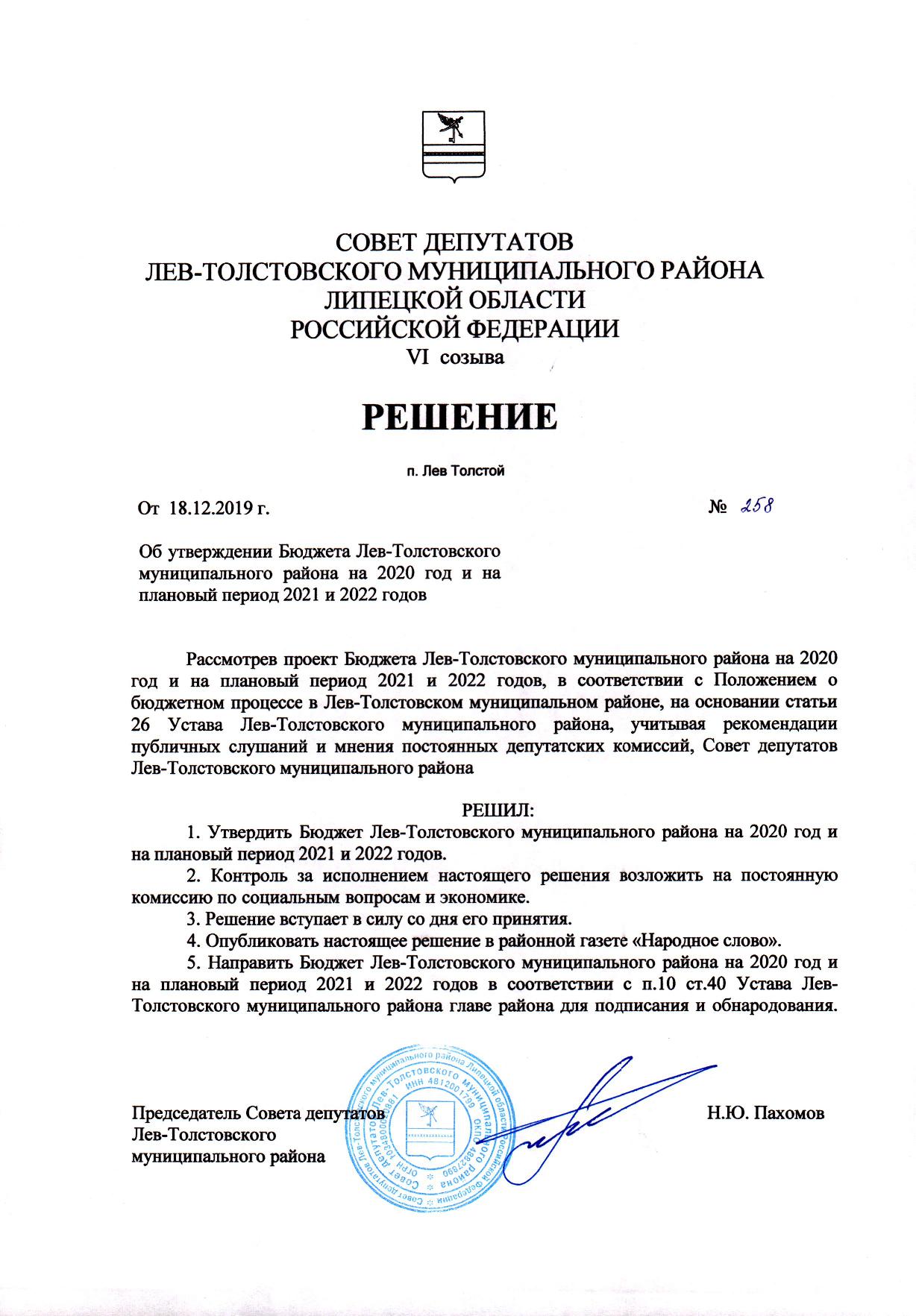 БюджетЛев-Толстовского муниципального района на 2020 год и на плановый период 2021 и 2022 годовСтатья 1. Основные характеристики бюджета района на 2020 год и на плановый период 2021 и 2022 годов1. Утвердить основные характеристики Бюджета Лев-Толстовского муниципального района (далее - бюджет района) на 2020 год:1) общий объем доходов бюджета района в сумме   504 025 454,54 рублей (далее -  руб.);2) общий объем расходов бюджета района в сумме 470 533 754,54 руб.;3) профицит бюджета района составит   33 491 700,00 руб.2. Утвердить основные характеристики бюджета района на 2021 год и 2022 годов:1) общий объем доходов бюджета района на 2021 год в сумме 499 310 734,85 руб. и на 2022 год в сумме 501 820 067,11 руб.;2) общий объем расходов бюджета района на 2021 год в сумме 499 310 734,85 руб., в том числе условно утвержденные расходы 4 050 000,00 руб. и на 2022 год в сумме 501 820 067,11 руб., в том числе условно утвержденные расходы 8 700 000,00 руб.3. Утвердить источники финансирования дефицита бюджета района на 2020 год и на плановый период 2021 и 2022 годов согласно приложению 1 к бюджету района.Статья 2. Нормативы распределения доходов между бюджетами Лев-Толстовского муниципального района на 2020 год и на плановый период 2021 и 2022 годовУтвердить в соответствии с пунктом 2 статьи 184.1 Бюджетного кодекса Российской Федерации нормативы распределения доходов в бюджеты сельских поселений   на 2020 год и на плановый период 2021 и 2022 годов согласно приложению   2 к бюджету района.Статья 3. Главные администраторы доходов и источников финансирования дефицита бюджета1.  Утвердить перечень главных администраторов доходов бюджета района-  органов муниципальной власти района, исполнительных органов муниципальной власти на 2020 год и на плановый период 2021 и 2022 годов согласно приложению 3 к бюджету района.2. Утвердить перечень главных администраторов (администраторов) доходов бюджета района - территориальных органов федеральных органов исполнительной власти и исполнительных органов государственной власти Липецкой области на 2020 год и на плановый период 2021 и 2022 годов согласно приложению 4 к бюджету района.3.Утвердить перечень главных администраторов источников финансирования дефицита бюджета муниципального района на 2020 год и на плановый период 2021 и 2022 годов согласно приложению 5 к бюджету района.Статья 4. Особенности исполнения доходной части бюджета района1. Утвердить объем поступлений доходов в бюджет района в 2020 году согласно приложению 6 к бюджету района.2. Утвердить объем поступлений доходов в бюджет района в 2021 и 2022 годах согласно приложению   7 к бюджету района.3. Установить, что муниципальными унитарными предприятиями перечисляется в бюджет района часть прибыли, остающейся по результатам работы за год после уплаты налогов и иных обязательных платежей в бюджет, в размере не менее 25 процентов.Статья 5. Бюджетные ассигнования бюджета района на 2020 год и на плановый период 2021 и 2022 годов1. Утвердить распределение бюджетных ассигнований по разделам и подразделам классификации расходов бюджетов Российской Федерации на 2020 год и на плановый период 2021 и 2022 годов согласно приложению 8 к бюджету района 2. Утвердить ведомственную структуру расходов бюджета района на 2020 год и на плановый период 2021 и 2022 годов согласно приложению 9 к бюджету района3. Утвердить распределение бюджетных ассигнований по разделам, подразделам, целевым статьям (муниципальным программам Лев-Толстовского муниципального района и непрограммным направлениям деятельности) группам видов расходов   классификации расходов бюджетов Российской Федерации на 2020 год и плановый период 2021 - 2022 годов согласно приложению 10 к бюджету района.  4. Утвердить распределение бюджетных ассигнований по целевым статьям (муниципальным программам Лев-Толстовского муниципального района и непрограммным направлениям деятельности), группам видов расходов, разделам, подразделам классификации расходов бюджетов Российской Федерации на 2020 год и на плановый период 2021 и 2022 годов согласно приложению 11 к бюджету района.5. Утвердить объем бюджетных ассигнований Дорожного фонда района на 2020 год в сумме 39 727 473,44 руб.; на 2021 год в сумме 35 030 045,21 руб.; на 2022 год в сумме 57 873 548,56 руб., в том числе на строительство, реконструкцию, капитальный ремонт и содержание автомобильных дорог общего пользования (за исключением автомобильных дорог федерального значения).6. Утвердить объем резервного фонда администрации Лев-Толстовского муниципального района на 2020 год в сумме 300 000,00 руб., на 2021 год в сумме 100 000,00 руб. и на 2022 год в сумме 100 000,00 руб. Статья 6. Межбюджетные трансферты1. Утвердить объем межбюджетных трансфертов передаваемых из областного бюджета бюджету района на 2020 год в сумме 354 646 563,10 руб. и на плановый период 2021 год в сумме 335 924 567,30 руб.; 2022год в сумме 326 316 311,21руб.; согласно приложению 12     к бюджету района.2.  Утвердить объем иных межбюджетных трансфертов получаемых из бюджетов поселений в бюджет района в соответствии с заключенными соглашениями :1) на 2020 год в сумме 1 506 000,00 руб. согласно приложению 13 к бюджету района;2) на плановый период 2021 год в сумме 1 506 000,00 руб., и на 2022 год в сумме 1 506 000,00 руб. согласно приложению 14 к бюджету района.3. Утвердить объем иных межбюджетных трансфертов передаваемых в бюджеты поселений: 1) на 2020 год в сумме 5 400 000,00 руб. согласно приложению 15 к бюджету района;2) на плановый  период 2021 год в сумме 5 400 000,00 руб. и на 2022 год в сумме 5 400 000,00 руб. согласно приложению 16 к бюджету районаСтатья 7. Условия урегулирования задолженности должников по денежным обязательствам перед Лев-Толстовским муниципальным райономОтдел финансов Лев-Толстовского муниципального района в соответствии с пунктом 11 статьи 93.2 Бюджетного кодекса Российской Федерации вправе принимать решения о заключении мировых соглашений, устанавливающих условия урегулирования задолженности должников по денежным обязательствам перед Лев-Толстовским муниципальным районом, следующими способами:- предоставление отсрочки исполнения обязательств;- предоставление рассрочки исполнения обязательств;- списание задолженности по пеням и штрафам;- предоставление отступного;- новация обязательств.Статья 8. Муниципальные внутренние заимствования, муниципальный внутренний долг и предоставление муниципальных гарантий Лев-Толстовского муниципального района1. Установить предельный объем муниципального долга района на 2020 год в сумме 30 484 600,00 руб.Установить верхний предел муниципального внутреннего долга района на 1 января 2021 года в сумме равной 0, в том числе верхний предел долга по муниципальным гарантиям района в сумме равной   0.2. Установить предельный объем муниципального долга района на 2021 год в сумме равной 0.Установить верхний предел муниципального внутреннего долга района на 1 января 2022 года в сумме равной 0, том числе верхний предел долга по муниципальным гарантиям района в сумме равной 0.3. Установить предельный объем муниципального долга района на 2022 год в сумме   равной 0.Установить верхний предел муниципального внутреннего долга района на 1 января 2023 года в сумме равной   0, в том числе по муниципальным гарантиям района в сумме равной 0. 4. Утвердить программу муниципальных внутренних заимствований Лев-Толстовского муниципального района на 2020 год и на плановый период 2021 и 2022 годов согласно приложению 17 к бюджету района.Статья 9 Индексация должностных окладов и окладов за классный чин муниципальных служащих Лев-Толстовского муниципального района, ежемесячного денежного вознаграждения лиц, замещающих муниципальные должности Лев-Толстовского муниципального района.1. Повысить с 01 января 2020 года в 1,043 раза размеры  ежемесячного денежного вознаграждения выборных должностных лиц местного самоуправления Лев-Толстовского муниципального района, осуществляющих свои полномочия на постоянной основе, установленные Положением «О денежном содержании и социальных гарантиях выборных должностных лиц местного самоуправления Лев-Толстовского муниципального района, осуществляющих свои полномочия на постоянной основе».2. Повысить с 01 января 2020 года в 1,043 раза размеры должностных окладов и окладов за классный чин лиц, замещающих должности муниципальной службы Лев-Толстовского муниципального района, установленные Положением «О денежном содержании и социальных гарантиях лиц, замещающих должности муниципальной службы Лев-Толстовского муниципального района».3. Установить, что при индексации ежемесячного денежного вознаграждения выборных должностных лиц местного самоуправления Лев-Толстовского муниципального района, осуществляющих свои полномочия на постоянной основе, должностных окладов и окладов за классный чин лиц, замещающих должности муниципальной службы Лев-Толстовского муниципального района, их размеры, а также размеры ежемесячного денежного поощрения выборных должностных лиц местного самоуправления Лев-Толстовского муниципального района, осуществляющих свои полномочия на постоянной основе, надбавок за выслугу лет, особые условия муниципальной службы, за работу со сведениями, составляющими государственную тайну, ежемесячного денежного поощрения  лиц, замещающих должности муниципальной службы Лев-Толстовского муниципального района, подлежат округлению до целого рубля в сторону увеличения.Статья 10. Предоставление субсидий юридическим лицам (за исключением субсидий муниципальным учреждениям), индивидуальным предпринимателям, физическим лицам-производителям товаров, работ, услуг. 1. Установить объём предоставляемых субсидий юридическим лицам (за исключением субсидий муниципальным учреждениям), индивидуальным предпринимателям, физическим лицам – производителям товаров, работ, услуг из бюджета района на 2020 год в сумме 9 647 738,10 руб.  и на плановый период 2021 год  в сумме 9 853 246,86 руб. и на 2022 год в сумме 9 315 139,10 руб., согласно приложению  18  к бюджету района.2. Субсидии предоставляются главными распорядителями средств бюджета района в пределах ассигнований, предусмотренных в бюджете района на эти цели на 2020 год и на плановый период 2021 и 2022 годов, в порядке, установленном администрацией района.3. Получатели субсидий на дату подачи документов главному распорядителю средств бюджета муниципального района для получения субсидий должны соответствовать следующим требованиям:у получателей субсидий (за исключением субсидий на возмещение недополученных доходов; возмещение затрат по оказанию услуг по погребению отдельных категорий граждан; субсидий на финансовое обеспечение (возмещение) затрат в связи с производством (реализацией) товаров, выполнением работ, оказанием услуг районными муниципальными унитарными предприятиями) должна отсутствовать  неисполненная обязанность по уплате налогов, сборов, страховых взносов, пеней, штрафов, процентов, подлежащих уплате в соответствии с законодательством Российской Федерации о налогах и сборах;у получателей субсидий (за исключением субсидий на возмещение затрат по оказанию услуг по погребению отдельных категорий граждан) должна отсутствовать просроченная задолженность по возврату в бюджет  муниципального района предоставленных субсидий, бюджетных инвестиций и иная просроченная задолженность перед  бюджетом муниципального района;получатели субсидий (за исключением субсидий на возмещение недополученных доходов; возмещение затрат по оказанию услуг по погребению отдельных категорий граждан; субсидий на финансовое обеспечение (возмещение) затрат в связи с производством (реализацией) товаров, выполнением работ, оказанием услуг районными муниципальными унитарными предприятиями) не должны находиться в процессе реорганизации, ликвидации, банкротства;получатели субсидий не должны являться иностранными юридическими лицами, а также российскими юридическими лицами, в уставном (складочном) капитале которых доля участия иностранных юридических лиц, местом регистрации которых является государство или территория, включенные в утверждаемый Министерством финансов Российской Федерации перечень государств и территорий, предоставляющих льготный налоговый режим налогообложения и (или) не предусматривающих раскрытия и предоставления информации при проведении финансовых операций (офшорные зоны) в отношении таких юридических лиц, в совокупности превышает 50 процентов;у получателей субсидий (за исключением субсидий на возмещение недополученных доходов; возмещение затрат по оказанию услуг по погребению отдельных категорий граждан; субсидий на финансовое обеспечение (возмещение) затрат в связи с производством (реализацией) товаров, выполнением работ, оказанием услуг районными муниципальными унитарными предприятиями) должна отсутствовать задолженность по заработной плате.4. Отдел финансов осуществляет контроль за целевым использованием субсидий, предоставленных юридическим лицам (за исключением субсидий муниципальным учреждениям), индивидуальным предпринимателям, физическим лицам – производителям товаров, работ, услуг, и в случае выявления нарушений условий предоставления, нецелевого использования, обеспечивает их взыскание и перечисление в доход бюджета района.5. В случае превышения фактической потребности в субсидиях над суммой бюджетных ассигнований, предусмотренных бюджетом района на эти цели, размер субсидии для каждого получателя пропорционально уменьшается.6. Субсидии предоставляются на основании соглашения о предоставлении субсидии, заключенного между главным распорядителям бюджета района и получателем субсидии в соответствии с типовой формой, утвержденной приказом отдела финансов администрации Лев-Толстовского муниципального района.      Статья 11. Установление арендной платы1.Установить базовый уровень годовой арендной платы за пользование муниципальным имуществом, находящимся в собственности района, в размере 500,00 руб. за 1 кв.метр.Статья 12. Особенности исполнения бюджета района в 2020 году1. Установить перечень расходов бюджета района на 2020 год, подлежащих финансированию в первоочередном порядке: заработная плата и начисления на неё, пенсии и пособия по социальной помощи населению, приобретение продуктов питания и медикаментов, оплата коммунальных услуг, обслуживание муниципального долга, безвозмездные перечисления местным бюджетам поселений.2.  Осуществлять доведение лимитов бюджетных обязательств до главных распорядителей средств бюджета района по расходам, указанным в части 1 настоящей статьи.  По остальным расходам доведение лимитов бюджетных обязательств производить с учетом исполнения кассового плана бюджета района.3. Установить в соответствии со статьей 217 Бюджетного кодекса Российской Федерации, что основанием для внесения изменений в показатели сводной бюджетной росписи бюджета района, связанные с особенностями исполнения бюджета района и (или) перераспределения бюджетных ассигнований между главными распорядителями средств бюджета района без внесения изменений в настоящее решение является:- передача полномочий между главными распорядителями средств бюджета района, предусмотренных по финансированию отдельных учреждений, мероприятий;- создание, реорганизация, преобразование, ликвидация главных распорядителей, изменение типа учреждений района;-изменение наименования главного распорядителя средств бюджета района (главного администратора доходов бюджета района), не вызванного его реорганизацией;- уточнение межбюджетных трансфертов полученных в виде субсидий, субвенций, иных межбюджетных трансфертов от бюджетов других уровней;-перераспределение бюджетных ассигнований, предусмотренных главным распорядителям средств бюджета района по разделам, подразделам расходов классификации в случае принятия соответствующих решений органами муниципальной власти района;- получение доходов казенными учреждениями доходов от оказания платных услуг и осуществления иной приносящей доход деятельности, а также безвозмездных поступлений от физических и юридических лиц, имеющих целевое назначение сверх объемов, утвержденных настоящим решением.- перераспределение бюджетных ассигнований, предусмотренных главным распорядителям средств бюджета муниципального района, между направлениями расходов бюджета муниципального района в целях со финансирования которых предоставляются субсидии из федерального и областного бюджетов;       - преобразование муниципальных образований в соответствии со статьей 13 Федерального закона от 6 октября 2003 года №131-ФЗ «Об общих принципах организации местного самоуправления в Российской Федерации»;        -перераспределение бюджетных ассигнований, предусмотренных на выполнение условий со финансирования по реализации национальных проектов между главными распорядителями средств бюджета, разделам, подразделам , целевым статьям и видам расходов классификации расходов бюджетов;- перераспределение бюджетных ассигнований, предусмотренных главным распорядителям средств бюджета муниципального района, между мероприятиями муниципальной программы в целях со финансирования субсидий из федерального и областного бюджетов между разделами, подразделами, целевыми статьями и видами расходов классификации расходов бюджетов.Статья 13. Опубликование и вступление в силу настоящего нормативного правового акта   Бюджет Лев-Толстовского муниципального района на 2020 год и на плановый период 2021 и 2022 годов подлежит опубликованию в районной газете «Народное слово» и вступает в силу с 1 января 2020 года.Глава Лев-Толстовскогомуниципального района                                                          Э.А.БрагинПриложение 1к   Бюджету Лев-Толстовского муниципального района на 2020 годи на плановый период 2021и 2022 годов Источники финансирования дефицита бюджета Лев-Толстовского муниципального района на 2020 год и на плановый период 2021 и 2022 годов ( руб.)Приложение 2  к  Бюджету Лев-Толстовскогомуниципального района на 2020 год и на плановый период 2021 и 2022 годовНормативы распределения доходов в бюджеты сельских поселений Лев-Толстовского муниципального района  на 2020 год и на плановый период 2021 и 2022 годов                                                                                                            (в процентах)Приложение 3к Бюджету Лев-Толстовскогомуниципального  района на 2020 годи на плановый период 2021 и 2022 годовПЕРЕЧЕНЬ  главных администраторов  доходов бюджета района -  органов муниципальной власти района,  исполнительных органов муниципальной власти на 2020 год и на плановый период 2021 и 2022 годов    Приложение 4  к  Бюджету Лев-Толстовского               муниципального района на 2020 год и                                     на плановый период 2021 и 2022 годовПереченьглавных администраторов (администраторов)доходов бюджета Лев-Толстовского муниципального района –территориальных органов федеральных органов исполнительной власти и исполнительных органов государственной власти Липецкой области на 2020 год и на плановый период 2021 и 2022 годов          <*> Администрирование поступлений по всем подстатьям соответствующей статьи осуществляется администратором, указанным в группировочном коде бюджетной классификации.Приложение 5к  Бюджету Лев-Толстовскогомуниципального района на 2020 годи на плановый период 2021 и 2022 годовПЕРЕЧЕНЬглавных администраторов источников  финансирования                      дефицита бюджета Лев-Толстовского муниципального районаПриложение 6к  Бюджету Лев-Толстовскогомуниципального района на 2020 годи на плановый период 2021 и 2022 годовОбъем поступлений доходов в Бюджет Лев-Толстовскогомуниципального районав 2020 году                                                                                                                                                                   (руб.)Приложение 7 к   Бюджету Лев-Толстовскогомуниципального района на 2020 годи на плановый период 2021 и 2022 годовОбъем поступлений доходов в Бюджет Лев-Толстовскогомуниципального районав 2021  и 2022 годах                                                                                                                                                                   (руб.)  Приложение 8 к  Бюджету  Лев-Толстовскогомуниципального района на 2020 годи на плановый период 2021 и 2022 годовПриложение 9к  Бюджету Лев-Толстовскогомуниципального района на 2020годи на плановый период 2021 и 2022 годовруб.Приложение 10к  Бюджету Лев-Толстовскогомуниципального района на 2020годи на плановый период 2021 и 2022 годовПриложение 11к  Бюджету Лев-Толстовскогомуниципального района на 2020годи на плановый период 2021 и 2022 годовПриложение 12к  Бюджету Лев-Толстовскогомуниципального района на 2020годи на плановый период 2021 и 2022 годовОбъем межбюджетных трансфертов передаваемых из областного бюджета бюджету Лев-Толстовского муниципального района на 2020 год и на плановый период2021 и 2022 годовПриложение 13к  Бюджету Лев-Толстовскогомуниципального района на 2020годи на плановый период 2021 и 2022 годовОбъем иных межбюджетных трансфертов получаемых из бюджетов поселений в бюджет района на 2020 год в соответствии с заключенными соглашениями.руб.Приложение 14к Бюджету Лев-Толстовского муниципального района на 2020 годи на плановый период 2021 и 2022 годовОбъем иных межбюджетных трансфертов получаемых из бюджетов поселений  в бюджет района на плановый период 2021 и 2022 годов в соответствии с заключенными соглашениями.руб.руб.Приложение  15к   Бюджету Лев-Толстовского муниципального района на 2020 годи на плановый период 2021 и 2022 годовОбъем иных межбюджетных трансфертов передаваемых в бюджеты поселений    на 2020 год.Объем иных межбюджетных трансфертов  на дорожную деятельность в отношении автомобильных дорог местного значения в границах населенных пунктов поселения , в части их содержания.Руб.Приложение 16 к    Бюджету Лев-Толстовского муниципального района на 2020 годи на плановый период 2021 и 2022 годовОбъем иных межбюджетных трансфертов передаваемых в бюджеты поселений    на плановый период 2021 и 2022 годов.Объем иных межбюджетных трансфертов  на дорожную деятельность в отношении автомобильных дорог местного значения в границах населенных пунктов поселения , в части их содержания. Руб.Приложение  17 к    Бюджету  Лев-Толстовскогомуниципального района на 2020 годи на плановый период 2021 и 2022 годовПрограмма муниципальных внутренних заимствований Лев-Толстовского муниципального района на 2020 год и на плановый период 2021 и 2022 годов(руб.)Приложение 18      к  Бюджету Лев-Толстовскогомуниципального района на 2020 год и на плановый период 2021 и 2022 годовПредоставление субсидий  юридическим лицам (за исключением субсидий муниципальным учреждениям) индивидуальным предпринимателям, физическим лицам- производителям товаров, работ, услуг из Бюджета Лев-Толстовского муниципального района на 2020 год  и на плановый период 2021 и 2022 годов1. Субсидии на компенсацию недополученных доходов вследствие регулирования тарифов на перевозку пассажиров автомобильным транспортом общего пользования во внитримуниципальном сообщении и включенные уполномоченным исполнительным органом муниципальной власти района по регулируемым тарифам МУП «Лев-Толстовский пассажирский парк» в сумме 8 000 000,00 руб. в 2020 году и по 8 000 000,00 руб. в 2021 и 2022 годах. Субсидии предоставляются согласно контракту, заключаемого по результатам закупок в сфере регулярных перевозок пассажиров и багажа автомобильным транспортом, по регулируемым тарифам. Получателями субсидий являются юридические лица и индивидуальные предприниматели, осуществляющие регулярные перевозки по социально значимым маршрутам во внутримуниципальном сообщении по территории Лев-Толстовского муниципального района и включенные уполномоченным исполнительным органом муниципальной власти в реестр перевозчиков, осуществляющих перевозки пассажиров автомобильным пассажирским транспортом общего пользования. К понесенным перевозчиками расходам относятся расходы, не компенсированные доходами от перевозки пассажиров по социально значимым маршрутам во внутримуниципальном сообщении автомобильным транспортом общего пользования по территории Лев-Толстовского района в текущем финансовом году и за период с 21 по 31 декабря предыдущего финансового года.Субсидии рассчитываются по формуле:Сф =  З1 км  * П ф, где:  Сф    - сумма субсидии за отчетный период;З1 км   -затраты, некомпенсированные доходами от перевозки пассажиров, на 1км.пробега перевозчика, рассчитывается по формуле:З1 км  =(Рпл-Дпл)/Ппл,где: Рпл –плановые расходы перевозчика, без учета расходов на амортизацию подвижного состава по социально значимым маршрутам во внутримуниципальном сообщении в соответствии с планом финансово-хозяйственной деятельности; Дпл –плановые доходы перевозчика от перевозки платных пассажиров и с учетом платных доходов от перевозки платных категорий граждан по социально значимым маршрутам во внутри муниципальном сообщении в соответствии с планом финансово-хозяйственной деятельности;Ппл- плановый пробег перевозчика по социально значимым маршрутам во внутримуниципальном сообщении;Пф    - фактический пробег за отчетный период по социально значимым маршрутам во внутри муниципальном сообщении, но не выше планового; 2. Субсидии на возмещение части затрат, направленных на создание условий для обеспечения услугами торговли и бытового обслуживания поселений на условиях со финансирования из областного бюджета предоставляются на 2020 год в сумме 570 177,48 руб. , 2021 год 1 080 309,75 руб. и 2022 году  по 528 047,75 руб.. Критериями отбора являются: при организации развозной торговли в населенных пунктах, не имеющих стационарной торговой сети и расположенные далее 11 км.от районного центра :- периодичность обслуживания населенных пунктов;- размер средней торговой надбавки на обязательный перечень продовольственных товаров при организации развозной торговли;- минимальная средняя торговая надбавка на основные продукты питания;- наилучшие условия поставки (частота завоза хлебобулочных изделий и продовольственных товаров);- при сборе и доставке заказов сельского населения при оказании бытовых услуг (кроме райцентра) периодичность обслуживания населенных пунктов;- минимальные сроки исполнения заказов на обязательный перечень бытовых услуг.3.Субсидии на развитие малого и среднего бизнеса выделяются для создания условий для экономического потенциала района, стимулирование экономической активности бизнеса:3,1. Предоставление субсидий сельскохозяйственным потребительским кооперативам (кроме кредитных), зарегистрированным в текущем году, на возмещение затрат по регистрации кооператива и хозяйственные нужды, тыс. руб.: 2020 год -495 560,62 руб.,2021 год – 410 856,11 руб.,2022 год -405 056,70,35 руб.-субсидия предоставляется сельскохозяйственным потребительским кооперативам, с момента регистрации которых на момент подачи заявки не прошло более 1 года и не получавшим данный вид поддержки ранее. 3.2. Предоставление субсидий сельскохозяйственному кредитному потребительскому кооперативу второго уровня для формирования собственных средств кооператива с целью пополнения фонда финансовой взаимопомощи для поддержки осуществления предпринимательской деятельности субъектов малого и среднего предпринимательства и сельскохозяйственной деятельности граждан, ведущих личное подсобное хозяйство: 2020 год -432 000руб, 2021 год – 219 000 руб. руб.,2022 год -239 000 руб.Условиями предоставления субсидий являются:1) регистрация кооператива и осуществление им деятельности на территории Лев-Толстовского муниципального района;   2) соблюдение нормативов финансовой деятельности, предусмотренных пунктом 11 ст.40.1 Федерального закона от 08.12.1995 №193-ФЗ «О сельскохозяйственной кооперации»;3) отсутствие просроченной задолженности по платежам в бюджеты всех уровней бюджетной системы Российской Федерации и государственные внебюджетные фонды;4) отсутствие процедур ликвидации или банкротства в отношении   кредитного сельскохозяйственного потребительского кооператива;5) членство кооператива в ревизионном союзе;6) оказание практической помощи кооперативам первого уровня.3.3 Предоставление субсидий кредитным сельскохозяйственным потребительским кооперативам на возмещение части затрат по обслуживанию расчетного счета кооператива в банках: 2020 год – 7,0 тыс. руб., 2021 год – 7,0 тыс. руб. 2022 год – 7,0 тыс. руб.3.4. Предоставление субсидий СКПК на возмещение части затрат по уплате членских взносов кооперативов в межрегиональную ассоциацию сельскохозяйственных потребительских кредитных кооперативов «Единство» - 2020 год – 9,0 тыс. руб., 2021 год – 9,0 тыс. руб. 2022 год – 9,0 тыс. руб.Условиями предоставления субсидий являются:1) регистрация кооператива и осуществление им деятельности на территории Лев-Толстовского муниципального района;   2) соблюдение нормативов финансовой деятельности, предусмотренных пунктом 11 ст.40.1 Федерального закона от 08.12.1995 №193-ФЗ «О сельскохозяйственной кооперации»;3) отсутствие просроченной задолженности по платежам в бюджеты всех уровней бюджетной системы Российской Федерации и государственные внебюджетные фонды;4) отсутствие процедур ликвидации или банкротства в отношении   кредитного сельскохозяйственного потребительского кооператива;5) членство кооператива в ревизионном союзе;3.5. Предоставление субсидий СКПК на возмещение части затрат на обеспечение электронного документооборота по предоставлению отчётности в Банк России и/или на приобретение компьютерной  техники и/или лицензионного программного обеспечения для осуществления деятельности и возмещение затрат по обслуживанию программных продуктов»Учета в микрофинансовых организациях» и «1С бухгалтерия», связанных с ведением бухгалтерского учёта в сельскохозяйственных кредитных потребительских кооперативах: 2020 год -64,0 тыс. руб.,2021 год –64,0 тыс. руб. , 2022 год -64,0 тыс.руб.Условиями предоставления субсидий являются:1) регистрация кооператива и осуществление им деятельности на территории Лев-Толстовского муниципального района; 2) отсутствие просроченной задолженности по платежам в бюджеты всех уровней бюджетной системы Российской Федерации и государственные внебюджетные фонды;3) отсутствие процедур ликвидации или банкротства в отношении   кредитного сельскохозяйственного потребительского кооператива.3.6.Предоставление субсидий субъектам малого и среднего предпринимательства, ведущих заготовительную деятельность, на приобретение транспортных средств и оборудования: 2020 год -5,0 тыс. руб.,2021 год - 5,0 тыс. руб.,2022 год -5,0 тыс. руб.3.7.Предоставление субсидий начинающим субъектам малого предпринимательства (за исключением производственных кооперативов, потребительских кооперативов и крестьянских (фермерских) хозяйств) на возмещение затрат по организации и развитию собственного дела: 2020 год -65,0 тыс. руб.,2021 год - 58,0 тыс. руб.,2022 год -58,0 тыс. руб.	Условиями предоставления субсидий являются:Субъекты  малого и среднего предпринимательства, должны быть зарегистрированы и осуществлять свою деятельность на территории муниципального образования по приоритетным для района видам деятельности, в случае если субъект малого предпринимательства зарегистрирован на территории другого муниципального образования Липецкой области, а осуществляет деятельность на территории Лев-толстовского муниципального района, ему может быть оказана поддержка при условии постановки на учет в налоговом органе по месту осуществления деятельности;Наличие бизнес-плана для оценки комиссией по приему и рассмотрению заявок на предоставление субсидий;Отсутствие просроченной задолженности по платежам в бюджеты всех уровней бюджетной системы Российской Федерации и государственные внебюджетные фонды;Наличие документов, подтверждающих произведенные по безналичному расчету и подтвержденные соответствующими платежными документами;5) 	Наличие отчета об оценке рыночной стоимости  оборудования, бывшего в употреблении, при  предъявлении к возмещению расходов.№Наименование групп подгрупп, статей, подстатей и видов источниковКод администратораКод бюджетной классификации2020год2021 год2022 год1.Получение кредитов от других бюджетов бюджетной системы Российской Федерации бюджетом муниципального района в валюте РФ703010301000500007102.Погашение кредитов полученных от других бюджетов бюджетной системы Российской Федерации бюджетом муниципального района в валюте РФ70301030100050000810- 33 491 700,004.И Т О Г О:- 33 491 700,00Наименование доходаНорматив отчислений % Доходы от оказания платных услуг (работ) и компенсации затрат государства  Прочие доходы от компенсации затрат бюджетов сельских поселений100Доходы от прочих неналоговых доходов  Невыясненные поступления, зачисляемые в бюджеты сельских поселений100Прочие неналоговые доходы бюджетов сельских поселений100Код бюджетной классификации Российской ФедерацииКод бюджетной классификации Российской ФедерацииНаименование главного администраторадоходов бюджета муниципального районаглавного админи-стратора доходовдоходов бюджета муниципального районаНаименование главного администраторадоходов бюджета муниципального района701Совет депутатов Лев-Толстовского муниципального района Липецкой области Российской Федерации702Администрация Лев-Толстовского муниципального района Липецкой области Российской Федерации7021 08 07150 01 0000 110Государственная пошлина за выдачу разрешения на установку рекламной конструкции 7021 11 05013 05 0000 120Доходы, получаемые в виде арендной платы за земельные участки, государственная собственность на которые не разграничена и которые расположены в границах сельских поселений и межселенных территорий муниципальных районов, а также средства от продажи права на заключение договоров аренды указанных земельных участков 7021 11 05025 05 0000 120Доходы, получаемые в виде арендной платы, а также средства от продажи права на заключение договоров аренды за земли, находящиеся в собственности муниципальных районов (за исключением земельных участков муниципальных бюджетных и автономных учреждений)7021 11 05075 05 0000 120Доходы от сдачи в аренду имущества, составляющего казну муниципальных районов (за исключением земельных участков)7021 11 05313 05 0000 120Плата по соглашениям об установлении сервитута, заключенным органами местного самоуправления муниципальных районов, органами местного самоуправления сельских поселений, государственными или муниципальными предприятиями либо государственными или муниципальными учреждениями в отношении земельных участков, государственная собственность на которые не разграничена и которые расположены в границах сельских поселений и межселенных территорий муниципальных районов7021 11 09045 05 0000 120Прочие поступления от использования имущества, находящегося в собственности муниципальных районов (за исключением имущества муниципальных бюджетных и автономных учреждений, а также имущества муниципальных унитарных предприятий, в том числе казенных)  7021 13 01995 05 0000 130Прочие доходы от оказания платных услуг (работ) получателями средств бюджетов муниципальных районов7021 13 02995 05 0000 130Прочие доходы от компенсации затрат бюджетов муниципальных районов7021 14 02053 05 0000 410Доходы от реализации иного имущества, находящегося в собственности муниципальных районов (за исключением имущества муниципальных бюджетных и автономных учреждений, а также имущества муниципальных унитарных предприятий, в том числе казенных), в части реализации основных средств по указанному имуществу7021 14 02053 05 0000 440Доходы от реализации иного имущества, находящегося в собственности муниципальных районов (за исключением имущества муниципальных бюджетных и автономных учреждений, а также имущества муниципальных унитарных предприятий, в том числе казенных), в части реализации материальных запасов по указанному имуществу7021 14 06013 05 0000 430Доходы от продажи земельных участков, государственная собственность на которые не разграничена и которые расположены в границах сельских поселений и межселенных территорий муниципальных районов7021 14 06313 05 0000 430Плата за увеличение площади земельных участков, находящихся в частной собственности, в результате перераспределения таких земельных участков и земель (или) земельных участков, государственная собственность на которые не разграничена и которые расположены в границах сельских поселений и межселенных территорий муниципальных районов7021 16 01053 01 0000 140Административные штрафы, установленные Главой 5 Кодекса Российской Федерации об административных правонарушениях, за административные правонарушения, посягающие на права граждан, налагаемые мировыми судьями, комиссиями по делам несовершеннолетних и защите их прав7021 16 01073 01 0000 140Административные штрафы, установленные Главой 7 Кодекса Российской Федерации об административных правонарушениях, за административные правонарушения в области охраны собственности, налагаемые мировыми судьями, комиссиями по делам несовершеннолетних и защите их прав7021 16 01123 01 0000 140Административные штрафы, установленные Главой 12 Кодекса Российской Федерации об административных правонарушениях, за административные правонарушения в области дорожного движения, налагаемые мировыми судьями, комиссиями по делам несовершеннолетних и защите их прав7021 16 01203 01 0000 140Административные штрафы, установленные Главой 20 Кодекса Российской Федерации об административных правонарушениях, за административные правонарушения, посягающие на общественный порядок и общественную безопасность, налагаемые мировыми судьями, комиссиями по делам несовершеннолетних и защите их прав7021 16 02010 02 0000 140Административные штрафы, установленные законами субъектов Российской Федерации об административных правонарушениях, за нарушение законов и иных нормативных правовых актов субъектов Российской Федерации7021 16 02020 02 0000 140Административные штрафы, установленные законами субъектов Российской Федерации об административных правонарушениях, за нарушение муниципальных правовых актов7021 16 07010 05 0000 140Штрафы, неустойки, пени, уплаченные в случае просрочки исполнения поставщиком (подрядчиком, исполнителем) обязательств, предусмотренных муниципальным контрактом, заключенным муниципальным органом, казенным учреждением муниципального района7021 16 07090 05 0000 140Иные штрафы, неустойки, пени, уплаченные в соответствии с законом или договором в случае неисполнения или ненадлежащего исполнения обязательств перед муниципальным органом, (муниципальным казенным учреждением) муниципального района7021 16 10123 01 0000 140Доходы от денежных взысканий (штрафов), поступающие в счет погашения задолженности, образовавшейся до 1 января 2020 года, подлежащие зачислению в бюджет муниципального образования по нормативам, действовавшим в 2019 году7021 17 01050 05 0000 180Невыясненные поступления, зачисляемые в бюджеты муниципальных районов7021 17 05050 05 0000 180Прочие неналоговые доходы бюджетов муниципальных районов7022 02 20041 05 0000 150Субсидии бюджетам муниципальных районов на строительство, модернизацию, ремонт и содержание автомобильных дорог общего пользования, в том числе дорог в поселениях (за исключением автомобильных дорог федерального значения)7022 02 20216 05 0000 150Субсидии бюджетам муниципальных районов на осуществление дорожной деятельности в отношении автомобильных дорог общего пользования, а также капитального ремонта и ремонта дворовых территорий многоквартирных домов, проездов к дворовым территориям многоквартирных домов населенных пунктов 7022 02 25527 05 0000 150Субсидии бюджетам муниципальных районов на государственную поддержку малого и среднего предпринимательства, включая крестьянские (фермерские) хозяйства, а также на реализацию мероприятий по поддержке молодежного предпринимательства7022 02 29999 05 0000 150Прочие субсидии бюджетам муниципальных районов7022 02 30024 05 0000 150Субвенции бюджетам муниципальных районов на выполнение передаваемых полномочий субъектов Российской Федерации7022 02 30027 05 0000 150Субвенции бюджетам муниципальных районов на содержание ребенка в семье опекуна и приемной семье, а также вознаграждение, причитающееся приемному родителю 7022 02 35134 05 0000 150Субвенции бюджетам муниципальных районов на осуществление полномочий по обеспечению жильем отдельных категорий граждан, установленных Федеральным законом от 12 января 1995 года № 5-ФЗ «О ветеранах», в соответствии с Указом Президента Российской Федерации от 7 мая 2008 года № 714 «Об обеспечении жильем ветеранов Великой Отечественной войны 1941-1945 годов»7022 02 35930 05 0000 150Субвенции бюджетам муниципальных районов на государственную регистрацию актов гражданского состояния7022 02 39999 05 0000 150Прочие субвенции бюджетам муниципальных районов7022 07 05030 05 0000 150 Прочие безвозмездные поступления в бюджеты муниципальных районов 7022 18 05030 05 0000 150Доходы бюджетов муниципальных районов от возврата иными организациями остатков субсидий прошлых лет7022 19 60010 05 0000 150Возврат прочих остатков субсидий, субвенций и иных межбюджетных трансфертов, имеющих целевое назначение, прошлых лет из бюджетов муниципальных районов703Отдел финансов администрации Лев-Толстовского муниципального района Липецкой области Российской Федерации7031 17 01050 05 0000 180Невыясненные поступления, зачисляемые в бюджеты муниципальных районов7032 02 15001 05 0000 150Дотации бюджетам муниципальных районов на выравнивание бюджетной обеспеченности из бюджета субъекта Российской Федерации7032 02 15002 05 0000 150Дотации бюджетам муниципальных районов на поддержку мер по обеспечению сбалансированности бюджетов7032 02 29998 05 0000 150Субсидия бюджетам муниципальных районов на финансовое обеспечение отдельных полномочий7032 02 40014 05 0000 150Межбюджетные трансферты, передаваемые бюджетам муниципальных районов из бюджетов поселений на осуществление части полномочий по решению вопросов местного значения в соответствии с заключенными соглашениями7032 08 05000 05 0000 150Перечисления из бюджетов муниципальных районов (в бюджеты муниципальных районов) для осуществления возврата (зачета) излишне уплаченных или излишне взысканных сумм налогов, сборов и иных платежей, а также сумм процентов за несвоевременное осуществление такого возврата и процентов, начисленных на излишне взысканные суммы704Отдел образования администрации Лев-Толстовского муниципального района7041 17 01050 05 0000 180Невыясненные поступления, зачисляемые в бюджеты муниципальных районов7042 02 25027 05 0000 150Субсидии бюджетам муниципальных районов на реализацию мероприятий государственной программы Российской Федерации «Доступная среда» 7042 02 25097 05 0000 150Субсидии бюджетам муниципальных районов на создание в общеобразовательных организациях, расположенных в сельской местности, условий для занятий физической культурой и спортом7042 02 29999 05 0000 150Прочие субсидии бюджетам муниципальных районов704 2 02 30024 05 0000 150Субвенции бюджетам муниципальных районов на выполнение передаваемых полномочий субъектов Российской Федерации7042 02 30029 05 0000 150Субвенции бюджетам муниципальных районов на компенсацию части платы, взимаемой с родителей (законных представителей) за присмотр и уход за детьми, посещающими образовательные организации, реализующие образовательные программы дошкольного образования7042 18 05010 05 0000 150 Доходы бюджетов муниципальных районов от возврата бюджетными учреждениями остатков субсидий прошлых лет7042 19 60010 05 0000 150Возврат прочих остатков субсидий, субвенций и иных межбюджетных трансфертов, имеющих целевое назначение, прошлых лет из бюджетов муниципальных районов705Контрольно-счетная комиссия Лев-Толстовского муниципального района Липецкой области Российской Федерации7051 17 01050 05 0000 180Невыясненные поступления, зачисляемые в бюджеты муниципальных районов7052 02 15001 05 0000 150Дотации бюджетам муниципальных районов на выравнивание бюджетной обеспеченности из бюджета субъекта Российской Федерации7052 02 40014 05 0000 150Межбюджетные трансферты, передаваемые бюджетам муниципальных районов из бюджетов поселений на осуществление части полномочий по решению вопросов местного значения в соответствии с заключенными соглашениями710Отдел культуры, молодежной политики и спорта   администрации Лев-Толстовского муниципального района Липецкой области Российской Федерации7101 17 01050 05 0000 180Невыясненные поступления, зачисляемые в бюджеты муниципальных районов7101 16 07010 05 0000 140Штрафы, неустойки, пени, уплаченные в случае просрочки исполнения поставщиком (подрядчиком, исполнителем) обязательств, предусмотренных муниципальным контрактом, заключенным муниципальным органом, казенным учреждением муниципального района7102 02 25467 05 0000 150Субсидии бюджетам муниципальных районов на обеспечение развития и укрепления материально-технической базы домов культуры в населенных пунктах с числом жителей до 50 тысяч человек7102 02 25519 05 0000 150Субсидия бюджетам муниципальных районов на поддержку отрасли культуры7102 02 29999 05 0000 150Прочие субсидии бюджетам муниципальных районов7102 02 30024 05 0000 150Субвенции бюджетам муниципальных районов на выполнение передаваемых полномочий субъектов Российской Федерации7102 07 05030 05 0000 150Прочие безвозмездные поступления в бюджеты муниципальных районов710 2 18 05010 05 0000 150Доходы бюджетов муниципальных районов от возврата бюджетными учреждениями остатков субсидий прошлых лет7102 19 60010 05 0000 150Возврат прочих остатков субсидий, субвенций и иных межбюджетных трансфертов, имеющих целевое назначение, прошлых лет из бюджетов муниципальных районовКод бюджетной классификации Российской ФедерацииКод бюджетной классификации Российской ФедерацииНаименование администратора  доходов бюджета  муниципального района админи-стратора доходовдоходов бюджета  муниципального районаНаименование администратора  доходов бюджета  муниципального района048Управление Федеральной службы по надзору в сфере природопользования по Липецкой области  0481 12 01000 01 0000 120Плата за негативное воздействие на окружающую среду <*>0481 16 10123 01 0000 140Доходы от денежных взысканий (штрафов), поступающие в счет погашения задолженности, образовавшейся до 1 января 2020 года, подлежащие зачислению в бюджет муниципального образования по нормативам, действовавшим в 2019 году0481 16 10129 01 0000 140Доходы от денежных взысканий (штрафов), поступающие в счет погашения задолженности, образовавшейся до 1 января 2020 года, подлежащие зачислению в федеральный бюджет и бюджет муниципального образования по нормативам, действовавшим в 2019 году100Управление Федерального казначейства по Липецкой области1001 03 02230 01 0000 110Доходы от уплаты акцизов на дизельное топливо, подлежащие распределению между бюджетами субъектов Российской Федерации и местными бюджетами с учетом установленных дифференцированных нормативов отчислений в местные бюджеты <*>1001 03 02240 01 0000 110Доходы от уплаты акцизов на моторные масла для дизельных и (или) карбюраторных (инжекторных) двигателей, подлежащие распределению между бюджетами субъектов Российской Федерации и местными бюджетами с учетом установленных дифференцированных нормативов отчислений в местные бюджеты <*>1001 03 02250 01 0000 110Доходы от уплаты акцизов на автомобильный бензин, подлежащие распределению между бюджетами субъектов Российской Федерации и местными бюджетами с учетом установленных дифференцированных нормативов отчислений в местные бюджеты <*>1001 03 02260 01 0000 110Доходы от уплаты акцизов на прямогонный бензин, подлежащие распределению между бюджетами субъектов Российской Федерации и местными бюджетами с учетом установленных дифференцированных нормативов отчислений в местные бюджеты <*>106Юго-Восточное межрегиональное управление государственного автодорожного надзора Центрального федерального округа Федеральной службы по надзору в сфере транспорта1061 16 10123 01 0000 140Доходы от денежных взысканий (штрафов), поступающие в счет погашения задолженности, образовавшейся до 1 января 2020 года, подлежащие зачислению в бюджет муниципального образования по нормативам, действовавшим в 2019 году141Управление Федеральной службы по надзору в сфере защиты прав потребителей и благополучия человека по Липецкой области1411 16 10123 01 0000 140Доходы от денежных взысканий (штрафов), поступающие в счет погашения задолженности, образовавшейся до 1 января 2020 года, подлежащие зачислению в бюджет муниципального образования по нормативам, действовавшим в 2019 году182Управление Федеральной налоговой службы России по Липецкой области1821 01 02000 01 0000 110Налог на доходы физических лиц <*>1821 05 02000 02 0000 110Единый налог на вмененный доход для отдельных видов деятельности <*>1821 05 03000 01 0000 110Единый сельскохозяйственный налог <*>1821 05 04020 02 0000 110Налог, взимаемый в связи с применением патентной системы налогообложения, зачисляемый в бюджеты муниципальных районов182 1 08 03010 01 0000 110Государственная пошлина по делам, рассматриваемым в судах общей юрисдикции, мировыми судьями (за исключением Верховного Суда Российской Федерации) 1821 09 07000 00 0000 110Прочие налоги и сборы (по отмененным местным налогам и сборам) <*>1821 16 10123 01 0000 140Доходы от денежных взысканий (штрафов), поступающие в счет погашения задолженности, образовавшейся до 1 января 2020 года, подлежащие зачислению в бюджет муниципального образования по нормативам, действовавшим в 2019 году188Управление Министерства внутренних дел Российской Федерации  по Липецкой области1881 16 10123 01 0000 140Доходы от денежных взысканий (штрафов), поступающие в счет погашения задолженности, образовавшейся до 1 января 2020 года, подлежащие зачислению в бюджет муниципального образования по нормативам, действовавшим в 2019 году321Управление Федеральной службы государственной регистрации, кадастра и картографии по Липецкой области3211 16 10123 01 0000 140Доходы от денежных взысканий (штрафов), поступающие в счет погашения задолженности, образовавшейся до 1 января 2020 года, подлежащие зачислению в бюджет муниципального образования по нормативам, действовавшим в 2019 году012Государственная инспекция по надзору за техническим состоянием самоходных машин и других видов техники Липецкой области0121 16 10123 01 0000 140Доходы от денежных взысканий (штрафов), поступающие в счет погашения задолженности, образовавшейся до 1 января 2020 года, подлежащие зачислению в бюджет муниципального образования по нормативам, действовавшим в 2019 году036Управление экологии и природных ресурсов Липецкой области 0361 16 10123 01 0000 140Доходы от денежных взысканий (штрафов), поступающие в счет погашения задолженности, образовавшейся до 1 января 2020 года, подлежащие зачислению в бюджет муниципального образования по нормативам, действовавшим в 2019 годуКод  главыКод группы, подгруппы, статьи и вида источникаНаименование 703Отдел финансов администрации Лев-Толстовского муниципального района Липецкой области Российской Федерации70301 03 01 00 05 0000 710Получение кредитов от других бюджетов бюджетной системы Российской Федерации бюджетами муниципальных районов в валюте Российской Федерации70301 03 01 00 05 0000 810Погашение бюджетами муниципальных районов кредитов от других бюджетов бюджетной системы Российской Федерации в валюте Российской Федерации70301 05 02 01 05 0000 510Увеличение прочих остатков денежных средств бюджетов муниципальных районов70301 05 02 01 05 0000 610Уменьшение прочих остатков денежных средств бюджетов муниципальных районов Код дохода по бюджетнойклассификацииНаименование показателя2020 год000 1000000000 0000 000Налоговые и неналоговые доходы147 872 891,44000 1010000000 0000 000Налоги на прибыль, доходы103 303 600,00000 1010200001 0000 110Налог на доходы физических лиц103 303 600,00000 1030000000 0000 000Налоги на товары (работы, услуги), реализуемые на территории Российской Федерации17 730 491,44000 1030200001 0000 110Акцизы по подакцизным товарам (продукции), производимым на территории Российской Федерации17 730 491,44000 1050000000 0000 000Налоги на совокупный доход2 645 000,00000 1050200002 0000 110Единый налог на вмененный доход для отдельных видов деятельности1 100 000,00000 1050300001 0000 110Единый сельскохозяйственный налог1 540 000,00000 1050400002 0000 110Налог, взимаемый в связи с применением патентной системы налогообложения5 000,00000 1080000000 0000 000Государственная пошлина1 121 000,00000 1110000000 0000 000Доходы от использования имущества, находящегося в государственной и муниципальной собственности22 713 000,00000 1110501305 0000 120Доходы, получаемые в виде арендной платы за земельные участки, государственная собственность на которые не разграничена и которые расположены в границах сельских поселений и межселенных территорий муниципальных районов, а также средства от продажи права на заключение договоров аренды указанных земельных участков22 650 000,00000 1110502505 0000 120Доходы, получаемые в виде арендной платы, а также средства от продажи права на заключение договоров аренды за земли, находящиеся в собственности муниципальных районов (за исключением земельных участков муниципальных бюджетных и автономных учреждений)63 000,00000 1120000000 0000 000Платежи при пользовании природными ресурсами259 800,00000 1120100001 0000 120Плата за негативное воздействие на окружающую среду259 800,00000 1140000000 0000 000Доходы от  продажи материальных и нематериальных активов100 000,00000 1140601305 0000 430Доходы от продажи земельных участков, государственная собственность на которые не разграничена и которые расположены в границах сельских поселений и межселенных территорий муниципальных районов100 000,00000 2000000000 0000 000Безвозмездные поступления356 152 562,10000 2021500105 0000 150Дотации бюджетам муниципальных районов на выравнивание бюджетной обеспеченности54 749 800,00000 2022999905 0000 150Субсидии бюджетам бюджетной системы Российской Федерации ( межбюджетные субсидии)39 439 233,10000 2020300000 0000 150Субвенции бюджетам муниципальных районов на выполнение передаваемых полномочий субъектов Российской Федерации260 457 530,00 000 2024001405 0000 150Межбюджетные трансферты, передаваемые бюджетам муниципальных районов из бюджетов поселений на осуществление части полномочий по решению вопросов местного значения в соответствии с заключенными соглашениями1 506 000,00ВСЕГО ДОХОДОВ:504 025 454,54Код дохода по бюджетнойклассификацииНаименование показателя2021 год2022 год000 1000000000 0000 000Налоговые и неналоговые доходы161 880 167,55173 997 755,90000 1010000000 0000 000Налоги на прибыль, доходы116 846 600,00128 446 800,00000 1010200001 0000 110Налог на доходы физических лиц116 846 600,00128 446 800,00000 1030000000 0000 000Налоги на товары (работы, услуги), реализуемые на территории Российской Федерации18 949 967,5519 695 555,90 000 1030200001 0000 110Акцизы по подакцизным товарам (продукции), производимым на территории Российской Федерации18 949 967,5519 695 555,90000 1050000000 0000 000Налоги на совокупный доход1 845 000,001 566 000,00000 1050200002 0000 110Единый налог на вмененный доход для отдельных видов деятельности 300 000,00-000 1050300001 0000 110Единый сельскохозяйственный налог1 540 000,001 561 000,00000 1050400002 0000 110Налог, взимаемый в связи с применением патентной системы налогообложения5 000,005000,00000 1080000000 0000 000Государственная пошлина1 155 600,001 196 200,00000 1110000000 0000 000Доходы от использования имущества, находящегося в государственной и муниципальной собственности22 713 000,0022 713 000,00 000 1110501305 0000 120Доходы, получаемые в виде арендной платы за земельные участки, государственная собственность на которые не разграничена и которые расположены в границах сельских поселений и межселенных территорий муниципальных районов, а также средства от продажи права на заключение договоров аренды указанных земельных участков22 650 000,0022 650 000,00000 1110502505 0000 120Доходы, получаемые в виде арендной платы, а также средства от продажи права на заключение договоров аренды за земли, находящиеся в собственности муниципальных районов (за исключением земельных участков муниципальных бюджетных и автономных учреждений)63 000,0063 000,00000 1120000000 0000 000Платежи при пользовании природными ресурсами270 000,00280 200,00000 1120100001 0000 120Плата за негативное воздействие на окружающую среду270 000,00280 200,00000 1140000000 0000 000Доходы от  продажи материальных и нематериальных активов100 000,00100 000,00000 1140601305 0000 430Доходы от продажи земельных участков, государственная собственность на которые не разграничена и которые расположены в границах сельских поселений и межселенных территорий муниципальных районов100 000,00100 000,00000 2000000000 0000 000Безвозмездные поступления337 430 567, 30327 822 311,21000 2022999905 0000 150Субсидии бюджетам бюджетной системы Российской Федерации ( межбюджетные субсидии)75 153 437,3065 613 061,21000 2020300000 0000 150Субвенции бюджетам муниципальных районов на выполнение передаваемых полномочий субъектов Российской Федерации260 771 130,00260 703 250,00000 2024001405 0000 150Межбюджетные трансферты, передаваемые бюджетам муниципальных районов из бюджетов поселений на осуществление части полномочий по решению вопросов местного значения в соответствии с заключенными соглашениями1 506 000,001 506 000,00ВСЕГО ДОХОДОВ:499 310 734,85501 820 067,11Распределение бюджетных ассигнований  по разделам и подразделам классификации расходов бюджетов Российской Федерации на 2020 год и на  плановый период 2021-2022 годовруб.руб.руб.руб.руб.руб.Наименование РазделПодраздел2020г2021г2022г123456ВСЕГО470 533 754,54499 310 734,85501 820 067,11ОБЩЕГОСУДАРСТВЕННЫЕ ВОПРОСЫ0156 909 876,5288 037 118,0948 043 700,99Функционирование высшего должностного лица субъекта Российской Федерации и муниципального образования01021 475 600,001 417 900,001 417 900,00Функционирование законодательных (представительных) органов государственной власти и представительных органов муниципальных образований01031 438 400,001 350 000,001 350 000,00Функционирование Правительства Российской Федерации, высших исполнительных органов государственной власти субъектов Российской Федерации, местных администраций010424 250 900,0022 859 500,0022 859 500,00Судебная система01050,000,006 000,00Обеспечение деятельности финансовых, налоговых и таможенных органов и органов финансового (финансово-бюджетного) надзора01069 136 900,007 201 000,007 201 000,00Резервные фонды0111300 000,00100 000,00100 000,00Другие общегосударственные вопросы011320 308 076,5255 108 718,0915 109 300,99НАЦИОНАЛЬНАЯ БЕЗОПАСНОСТЬ И ПРАВООХРАНИТЕЛЬНАЯ ДЕЯТЕЛЬНОСТЬ032 291 200,002 141 200,002 141 200,00Органы юстиции03042 191 200,002 041 200,002 041 200,00Защита населения и территории от чрезвычайных ситуаций природного и техногенного характера, гражданская оборона0309100 000,00100 000,00100 000,00НАЦИОНАЛЬНАЯ ЭКОНОМИКА0450 191 411,5445 699 492,0768 004 887,66Общеэкономические вопросы0401533 200,00533 200,00533 200,00Сельское хозяйство и рыболовство0405283 000,00283 000,00283 000,00Транспорт04088 000 000,008 000 000,008 000 000,00Дорожное хозяйство (дорожные фонды)040939 727 473,4435 030 045,2157 873 548,56Другие вопросы в области национальной экономики04121 647 738,101 853 246,861 315 139,10ОБРАЗОВАНИЕ07288 876 207,25279 971 861,25301 476 618,15Дошкольное образование070163 769 583,3857 757 101,4866 214 843,23Общее образование0702202 535 562,14200 273 269,58212 614 471,75Дополнительное образование детей070313 968 106,7313 479 535,1914 185 348,17Молодежная политика07072 650 000,002 650 000,002 650 000,00Другие вопросы в области образования07095 952 955,005 811 955,005 811 955,00КУЛЬТУРА, КИНЕМАТОГРАФИЯ0831 892 499,6525 554 672,6730 609 192,64Культура080126 749 499,6520 411 672,6725 466 192,64Другие вопросы в области культуры, кинематографии08045 143 000,005 143 000,005 143 000,00СОЦИАЛЬНАЯ ПОЛИТИКА1026 968 660,0027 057 760,0026 983 880,00Пенсионное обеспечение10012 500 000,002 500 000,002 500 000,00Социальное обеспечение населения100310 486 900,0010 576 000,0010 598 600,00Охрана семьи и детства100412 098 760,0012 098 760,0012 002 280,00Другие вопросы в области социальной политики10061 883 000,001 883 000,001 883 000,00ФИЗИЧЕСКАЯ КУЛЬТУРА И СПОРТ119 303 899,5822 798 630,7711 860 587,67Физическая культура11019 303 899,5822 798 630,7711 860 587,67СРЕДСТВА МАССОВОЙ ИНФОРМАЦИИ124 000 000,004 000 000,004 000 000,00Периодическая печать и издательства12024 000 000,004 000 000,004 000 000,00ОБСЛУЖИВАНИЕ ГОСУДАРСТВЕННОГО И МУНИЦИПАЛЬНОГО ДОЛГА13100 000,000,000,00Обслуживание государственного внутреннего и муниципального долга1301100 000,000,000,00УСЛОВНО УТВЕРЖДЕННЫЕ РАСХОДЫ0,004 050 000,008 700 000,00Условно утвержденные расходы0,004 050 000,008 700 000,00Ведомственная структура расходов бюджета районана 2020 и плановый период 2021-2022 годовНаименование ГРБСРазделПодразделЦелевая статьяВид расходов2020г2021г2022г123456789Совет депутатов Лев-Толстовского муниципального района Липецкой области Российской Федерации7011 438 400,001 350 000,001 350 000,00ОБЩЕГОСУДАРСТВЕННЫЕ ВОПРОСЫ701011 438 400,001 350 000,001 350 000,00Функционирование законодательных (представительных) органов государственной власти и представительных органов муниципальных образований70101031 438 400,001 350 000,001 350 000,00Непрограммные расходы районного бюджета701010399 0 00 000001 438 400,001 350 000,001 350 000,00Обеспечение деятельности органов муниципальной власти Лев-Толстовского муниципального района701010399 1 00 000001 438 400,001 350 000,001 350 000,00Расходы на обеспечение деятельности органов муниципальной власти Лев-Толстовского муниципального района701010399 1 00 020401 438 400,001 350 000,001 350 000,00Расходы на выплаты персоналу в целях обеспечения выполнения функций государственными (муниципальными) органами, казенными учреждениями, органами управления государственными внебюджетными фондами701010399 1 00 020401001 240 485,001 152 085,001 152 085,00Закупка товаров, работ и услуг для обеспечения государственных (муниципальных) нужд701010399 1 00 02040200193 915,00193 915,00193 915,00Социальное обеспечение и иные выплаты населению701010399 1 00 020403003 000,003 000,003 000,00Иные бюджетные ассигнования701010399 1 00 020408001 000,001 000,001 000,00Администрация Лев-Толстовского муниципального  района Липецкой области Российской Федерации702115 772 175,06144 481 797,16126 697 295,65ОБЩЕГОСУДАРСТВЕННЫЕ ВОПРОСЫ7020145 827 303,5279 178 845,0939 185 427,99Функционирование высшего должностного лица субъекта Российской Федерации и муниципального образования70201021 475 600,001 417 900,001 417 900,00Непрограммные расходы районного бюджета702010299 0 00 000001 475 600,001 417 900,001 417 900,00Обеспечение деятельности органов муниципальной власти Лев-Толстовского муниципального района702010299 1 00 000001 475 600,001 417 900,001 417 900,00Обеспечение деятельности главы администрации Лев-Толстовского муниципального района702010299 1 00 020801 475 600,001 417 900,001 417 900,00Расходы на выплаты персоналу в целях обеспечения выполнения функций государственными (муниципальными) органами, казенными учреждениями, органами управления государственными внебюджетными фондами702010299 1 00 020801001 475 600,001 417 900,001 417 900,00Функционирование Правительства Российской Федерации, высших исполнительных органов государственной власти субъектов Российской Федерации, местных администраций702010424 250 900,0022 859 500,0022 859 500,00Муниципальная программа "Развитие системы эффективного муниципального управления Лев-Толстовского муниципального района"702010405 0 00 0000024 250 900,0022 859 500,0022 859 500,00Подпрограмма "Развитие кадрового потенциала органов местного самоуправления"702010405 2 00 0000024 250 900,0022 859 500,0022 859 500,00Основное мероприятие " Создание стабильных финансовых условий для устойчивого экономического роста,  повышение уровня и качества жизни граждан, обеспечение сбалансированности и устойчивости бюджета муниципального района"702010405 2 01 0000024 250 900,0022 859 500,0022 859 500,00Эффективное муниципальное управление органов муниципальной власти702010405 2 01 0204024 250 900,0022 859 500,0022 859 500,00Расходы на выплаты персоналу в целях обеспечения выполнения функций государственными (муниципальными) органами, казенными учреждениями, органами управления государственными внебюджетными фондами702010405 2 01 0204010022 553 600,0021 202 500,0021 202 500,00Закупка товаров, работ и услуг для обеспечения государственных (муниципальных) нужд702010405 2 01 020402001 687 300,001 646 000,001 645 000,00Иные бюджетные ассигнования702010405 2 01 0204080010 000,0011 000,0012 000,00Судебная система70201050,000,006 000,00Непрограммные расходы районного бюджета702010599 0 00 000000,000,006 000,00Иные непрограммные мероприятия702010599 9 00 000000,000,006 000,00Осуществление полномочий по составлению (изменению) списков кандидатов в присяжные заседатели федеральных судов общей юрисдикции в Российской Федерации702010599 9 00 512000,000,006 000,00Закупка товаров, работ и услуг для обеспечения государственных (муниципальных) нужд702010599 9 00 512002000,000,006 000,00Другие общегосударственные вопросы702011320 100 803,5254 901 445,0914 902 027,99Муниципальная программа "Сохранение и развитие инфраструктуры  Лев-Толстовского муниципального района"702011302 0 00 000004 500 000,0040 500 000,00500 000,00Подпрограмма "Развитие инфраструктуры Лев-Толстовского муниципального района"702011302 1 00 000004 035 000,0040 035 000,0035 000,00Основное мероприятие "Обеспечение модернизации объектов коммунальной инфраструктуры"702011302 1 01 000004 035 000,0040 035 000,0035 000,00Субсидии местным бюджетам на реализацию муниципальных программ в области энергосбережения и повышения энергетической эффективности702011302 1 01 860804 000 000,0040 000 000,000,00Капитальные вложения в объекты государственной (муниципальной) собственности702011302 1 01 860804004 000 000,0040 000 000,000,00Реализация направления расходов основного мероприятия "Обеспечение модернизации объектов коммунальной инфраструктуры"702011302 1 01 9999930 000,0030 000,0035 000,00Закупка товаров, работ и услуг для обеспечения государственных (муниципальных) нужд702011302 1 01 9999920030 000,0030 000,0035 000,00Муниципальная подпрограмма "Энергосбережения и повышения энергетической эффективности"702011302 1 01 S60805 000,005 000,000,00Капитальные вложения в объекты государственной (муниципальной) собственности702011302 1 01 S60804005 000,005 000,000,00Подпрограмма "Программа энергосбережения, повышение энергетической эффективности Лев-Толстовского муниципального района"702011302 2 00 0000015 000,0015 000,0015 000,00Основное мероприятие "Сокращение потребления энергоресурсов"702011302 2 01 0000015 000,0015 000,0015 000,00Реализация направления расходов основного мероприятия  "Сокращение потребления энергоресурсов"702011302 2 01 9999915 000,0015 000,0015 000,00Закупка товаров, работ и услуг для обеспечения государственных (муниципальных) нужд702011302 2 01 9999920015 000,0015 000,0015 000,00Подпрограмма "Развитие территорий Лев-Толстовского муниципального района"702011302 4 00 00000330 000,00330 000,00330 000,00Основное мероприятие " Формирование базы земельных участков, обеспечивающей эффективное жилищное строительство на территории района"702011302 4 01 00000330 000,00330 000,00330 000,00Реализация направления расходов основного мероприятия " Формирование базы земельных участков, обеспечивающей эффективное жилищное строительство на территории района"702011302 4 01 99999330 000,00330 000,00330 000,00Закупка товаров, работ и услуг для обеспечения государственных (муниципальных) нужд702011302 4 01 99999200330 000,00330 000,00330 000,00Подпрограмма "Строительство, реконструкция,  ремонт объектов социальной сферы и муниципального фонда Лев-Толстовского муниципального района "702011302 5 00 00000120 000,00120 000,00120 000,00Основное мероприятие "Строительство, реконструкция,  ремонт объектов социальной сферы и муниципального фонда Лев-Толстовского муниципального района"702011302 5 01 00000120 000,00120 000,00120 000,00Реализация направления расходов основного мероприятия "Строительство, реконструкция,  ремонт объектов социальной сферы и муниципального фонда Лев-Толстовского муниципального района"702011302 5 01 99999120 000,00120 000,00120 000,00Закупка товаров, работ и услуг для обеспечения государственных (муниципальных) нужд702011302 5 01 99999200120 000,00120 000,00120 000,00Муниципальная программа "Развитие системы эффективного муниципального управления Лев-Толстовского муниципального района"702011305 0 00 0000015 580 803,5214 381 445,0914 382 027,99Подпрограмма "Развитие кадрового потенциала органов местного самоуправления"702011305 2 00 0000014 789 439,7213 590 081,2913 590 664,197020113155 969,72156 611,29157 194,19Предоставление субсидий местным бюджетам на реализацию муниципальных программ. направленных на совершенствование муниципального управления702011305 2 02 86790140 369,72140 911,29141 494,19Закупка товаров, работ и услуг для обеспечения государственных (муниципальных) нужд702011305 2 02 86790200140 369,72140 911,29141 494,19Предоставление субсидий местным бюджетам на реализацию муниципальных программ. направленных на совершенствование муниципального управления702011305 2 02 S679015 600,0015 700,0015 700,00Закупка товаров, работ и услуг для обеспечения государственных (муниципальных) нужд702011305 2 02 S679020015 600,0015 700,0015 700,00Основное мероприятие " Создание стабильных финансовых условий для устойчивого экономического роста,  повышение уровня и качества жизни граждан, обеспечение сбалансированности и устойчивости бюджета муниципального района"702011305 2 01 0000014 633 470,0013 433 470,0013 433 470,00Обеспечение деятельности органов местного самоуправления702011305 2 01 0003010 200 000,009 000 000,009 000 000,00Предоставление субсидий бюджетным, автономным учреждениям и иным некоммерческим организациям702011305 2 01 0003060010 200 000,009 000 000,009 000 000,00Реализация Закона Липецкой области от 30 ноября 2000 года № 117-ОЗ "О наделении органов местного самоуправления государственными полномочиями Липецкой области в сфере архивного дела"702011305 2 01 850602 451 000,002 451 000,002 451 000,00Расходы на выплаты персоналу в целях обеспечения выполнения функций государственными (муниципальными) органами, казенными учреждениями, органами управления государственными внебюджетными фондами702011305 2 01 850601001 716 800,001 716 800,001 716 800,00Закупка товаров, работ и услуг для обеспечения государственных (муниципальных) нужд702011305 2 01 85060200731 200,00732 200,00732 200,00Иные бюджетные ассигнования702011305 2 01 850608003 000,002 000,002 000,00Реализация Закона Липецкой области от 31 августа 2004 года № 120-ОЗ "Об административных комиссиях и наделении органов местного самоуправления государственными полномочиями по образованию и организации деятельности административных комиссий, составлению протоколов об административных   провонарушениях"702011305 2 01 85070614 000,00614 000,00614 000,00Расходы на выплаты персоналу в целях обеспечения выполнения функций государственными (муниципальными) органами, казенными учреждениями, органами управления государственными внебюджетными фондами702011305 2 01 85070100567 200,00572 200,00572 200,00Закупка товаров, работ и услуг для обеспечения государственных (муниципальных) нужд702011305 2 01 8507020046 800,0041 800,0041 800,00Реализация Закона Липецкой области от 30 декабря 2004 года № 167-ОЗ "О комиссиях по делам несовершеннолетних и защите их прав в Липецкой области и наделении органов местного самоуправления государственными полномочиями по образованию и организации деятельности комиссий по делам несовершеннолетних и защите их прав"702011305 2 01 85080607 500,00607 500,00607 500,00Расходы на выплаты персоналу в целях обеспечения выполнения функций государственными (муниципальными) органами, казенными учреждениями, органами управления государственными внебюджетными фондами702011305 2 01 85080100572 200,00572 200,00572 200,00Закупка товаров, работ и услуг для обеспечения государственных (муниципальных) нужд702011305 2 01 8508020035 300,0035 300,0035 300,00Реализация  Закона Липецкой области от 31 декабря 2009 года № 349-ОЗ "О наделении органов местного самоуправления отдельными государственными полномочиями по сбору информации от поселений, входящих в муниципальный район, необходимой для ведения Регистра муниципальных нормативных правовых актов Липецкой области"702011305 2 01 85270760 970,00760 970,00760 970,00Расходы на выплаты персоналу в целях обеспечения выполнения функций государственными (муниципальными) органами, казенными учреждениями, органами управления государственными внебюджетными фондами702011305 2 01 85270100562 200,00551 870,00551 870,00Закупка товаров, работ и услуг для обеспечения государственных (муниципальных) нужд702011305 2 01 85270200198 770,00209 100,00209 100,00Подпрограмма "Управление муниципальной собственностью Лев-Толстовского муниципального района"702011305 3 00 00000500 000,00500 000,00500 000,00Основное мероприятие "Осуществление технической инвентаризации объектов муниципальной казны и муниципальных учреждений, находящихся в муниципальной собственности и их регистрация"702011305 3 01 00000500 000,00500 000,00500 000,00Реализация направления расходов основного мероприятия  "Осуществление технической инвентаризации объектов муниципальной казны и муниципальных учреждений, находящихся в муниципальной собственности и их регистрация"702011305 3 01 99999500 000,00500 000,00500 000,00Закупка товаров, работ и услуг для обеспечения государственных (муниципальных) нужд702011305 3 01 99999200380 000,00380 000,00380 000,00Иные бюджетные ассигнования702011305 3 01 99999800120 000,00120 000,00120 000,00Подпрограмма  "Развитие гражданского общества"702011305 5 00 00000291 363,80291 363,80291 363,80Основное мероприятие "Организация и проведение мероприятий связанных с памятными и юбилейными датами"702011305 5 01 00000291 363,80291 363,80291 363,80Предоставление субсидий местным бюджетам на реализацию муниципальных программ в части поддержки социально ориентированных некоммерческих организаций702011305 5 01 8667071 363,8071 363,8071 363,80Предоставление субсидий бюджетным, автономным учреждениям и иным некоммерческим организациям702011305 5 01 8667060071 363,8071 363,8071 363,80Реализация направления расходов основного мероприятия "Организация и проведение мероприятий связанных с памятными и юбилейными датами"702011305 5 01 99999212 000,00212 000,00212 000,00Закупка товаров, работ и услуг для обеспечения государственных (муниципальных) нужд702011305 5 01 99999200212 000,00212 000,00212 000,00Поддержка социально ориентированных некоммерческих организаций702011305 5 01 S66708 000,008 000,008 000,00Предоставление субсидий бюджетным, автономным учреждениям и иным некоммерческим организациям702011305 5 01 S66706008 000,008 000,008 000,00Муниципальная программа "Обеспечение безопасности населения Лев -Толстовского муниципального района"702011306 0 00 0000020 000,0020 000,0020 000,00Подпрограмма "Профилактика терроризма и экстремизма, минимизация и ликвидация проявлений терроризма и экстремизма на территории Лев-Толстовского муниципального района"702011306 2 00 0000020 000,0020 000,0020 000,00Основное мероприятие   "Создание системы обеспечения вызова экстренных оперативных служб по единому номеру "112""702011306 2 01 0000020 000,0020 000,0020 000,00Реализация направления расходов основного мероприятия "Создание системы обеспечения вызова экстренных оперативных служб по единому номеру "112""702011306 2 01 9999920 000,0020 000,0020 000,00Закупка товаров, работ и услуг для обеспечения государственных (муниципальных) нужд702011306 2 01 9999920020 000,0020 000,0020 000,00НАЦИОНАЛЬНАЯ БЕЗОПАСНОСТЬ И ПРАВООХРАНИТЕЛЬНАЯ ДЕЯТЕЛЬНОСТЬ702032 291 200,002 141 200,002 141 200,00Органы юстиции70203042 191 200,002 041 200,002 041 200,00Муниципальная программа "Развитие системы эффективного муниципального управления Лев-Толстовского муниципального района"702030405 0 00 000002 191 200,002 041 200,002 041 200,00Подпрограмма "Развитие кадрового потенциала органов местного самоуправления"702030405 2 00 000002 191 200,002 041 200,002 041 200,00Основное мероприятие " Создание стабильных финансовых условий для устойчивого экономического роста,  повышение уровня и качества жизни граждан, обеспечение сбалансированности и устойчивости бюджета муниципального района"702030405 2 01 000002 191 200,002 041 200,002 041 200,00Реализация Закона Липецкой области от 4 мая 2000года №88-ОЗ "Об органах записи актов гражданского состояния Липецкой области и наделении органов местного самоуправления государственными полномочиями по образованию и деятельности  записи актов гражданского состояния и государственной регистрации актов гражданского состояния"за счет средств федерального бюджета702030405 2 01 593001 150 000,001 000 000,001 000 000,00Расходы на выплаты персоналу в целях обеспечения выполнения функций государственными (муниципальными) органами, казенными учреждениями, органами управления государственными внебюджетными фондами702030405 2 01 59300100622 100,00962 900,00966 300,00Закупка товаров, работ и услуг для обеспечения государственных (муниципальных) нужд702030405 2 01 59300200527 900,0037 100,0033 700,00Реализация Закона Липецкой области от 4 мая 2000года №88-ОЗ "Об органах записи актов гражданского состояния Липецкой области и наделении органов местного самоуправления государственными полномочиями по образованию и деятельности  записи актов гражданского состояния и государственной регистрации актов гражданского состояния"за счет средств областного бюджета702030405 2 01 850201 041 200,001 041 200,001 041 200,00Расходы на выплаты персоналу в целях обеспечения выполнения функций государственными (муниципальными) органами, казенными учреждениями, органами управления государственными внебюджетными фондами702030405 2 01 85020100700 200,00369 500,00369 500,00Закупка товаров, работ и услуг для обеспечения государственных (муниципальных) нужд702030405 2 01 85020200340 000,00668 700,00670 700,00Иные бюджетные ассигнования702030405 2 01 850208001 000,003 000,001 000,00Защита населения и территории от чрезвычайных ситуаций природного и техногенного характера, гражданская оборона7020309100 000,00100 000,00100 000,00Муниципальная программа "Обеспечение безопасности населения Лев -Толстовского муниципального района"702030906 0 00 00000100 000,00100 000,00100 000,00Подпрограмма "Обеспечение безопасности  населения  и территории Лев-Толстовского муниципального района от чрезвычайных ситуаций"702030906 1 00 00000100 000,00100 000,00100 000,00Основное мероприятие "Мероприятия обеспечивающие безопасность населения"702030906 1 01 00000100 000,00100 000,00100 000,00Реализация направления расходов основного мероприятия  "Мероприятия обеспечивающие безопасность населения"702030906 1 01 99999100 000,00100 000,00100 000,00Закупка товаров, работ и услуг для обеспечения государственных (муниципальных) нужд702030906 1 01 99999200100 000,00100 000,00100 000,00НАЦИОНАЛЬНАЯ ЭКОНОМИКА7020450 191 411,5445 699 492,0768 004 887,66Общеэкономические вопросы7020401533 200,00533 200,00533 200,00Муниципальная программа "Развитие системы эффективного муниципального управления Лев-Толстовского муниципального района"702040105 0 00 00000533 200,00533 200,00533 200,00Подпрограмма "Развитие кадрового потенциала органов местного самоуправления"702040105 2 00 00000533 200,00533 200,00533 200,00Основное мероприятие " Создание стабильных финансовых условий для устойчивого экономического роста,  повышение уровня и качества жизни граждан, обеспечение сбалансированности и устойчивости бюджета муниципального района"702040105 2 01 00000533 200,00533 200,00533 200,00Реализация Закона Липецкой области от 8 ноября 2012 года № 88-ОЗ "О наделении органов местного самоуправления отдельными государственными полномочиями в области охраны труда и социально трудовых отношений"702040105 2 01 85340533 200,00533 200,00533 200,00Расходы на выплаты персоналу в целях обеспечения выполнения функций государственными (муниципальными) органами, казенными учреждениями, органами управления государственными внебюджетными фондами702040105 2 01 85340100487 900,00487 900,00479 300,00Закупка товаров, работ и услуг для обеспечения государственных (муниципальных) нужд702040105 2 01 8534020045 300,0045 300,0053 900,00Сельское хозяйство и рыболовство7020405283 000,00283 000,00283 000,00Муниципальная программа "Развитие системы эффективного муниципального управления Лев-Толстовского муниципального района"702040505 0 00 00000283 000,00283 000,00283 000,00Подпрограмма "Развитие кадрового потенциала органов местного самоуправления"702040505 2 00 00000283 000,00283 000,00283 000,00Основное мероприятие " Создание стабильных финансовых условий для устойчивого экономического роста,  повышение уровня и качества жизни граждан, обеспечение сбалансированности и устойчивости бюджета муниципального района"702040505 2 01 00000283 000,00283 000,00283 000,00Реализация Закона Липецкой области от   15 декабря 2015 года № 481- ОЗ "О наделении органов местного самоуправления государственными полномочиями по организации проведения мероприятий по отлову и содержанию безнадзорных животных"702040505 2 01 85170283 000,00283 000,00283 000,00Закупка товаров, работ и услуг для обеспечения государственных (муниципальных) нужд702040505 2 01 85170200283 000,00283 000,00283 000,00Транспорт70204088 000 000,008 000 000,008 000 000,00Муниципальная программа "Развитие системы эффективного муниципального управления Лев-Толстовского муниципального района"702040805 0 00 000008 000 000,008 000 000,008 000 000,00Подпрограмма "Развитие кадрового потенциала органов местного самоуправления"702040805 2 00 000008 000 000,008 000 000,008 000 000,00Основное мероприятие " Создание стабильных финансовых условий для устойчивого экономического роста,  повышение уровня и качества жизни граждан, обеспечение сбалансированности и устойчивости бюджета муниципального района"702040805 2 01 000008 000 000,008 000 000,008 000 000,00Субсидии на компенсацию недополученных доходов вследствие регулирования тарифов на перевозку пассажиров автомобильным транспортом общего пользования702040805 2 01 000408 000 000,008 000 000,008 000 000,00Иные бюджетные ассигнования702040805 2 01 000408008 000 000,008 000 000,008 000 000,00Дорожное хозяйство (дорожные фонды)702040939 727 473,4435 030 045,2157 873 548,56Муниципальная программа "Сохранение и развитие инфраструктуры  Лев-Толстовского муниципального района"702040902 0 00 0000039 727 473,4435 030 045,2157 873 548,56Подпрограмма "Развитие автомобильных дорог  Лев-Толстовского муниципального района"702040902 3 00 0000039 727 473,4435 030 045,2157 873 548,56Основное мероприятие " Приведение автомобильных дорог общего пользования местного значения в нормативное транспортно-эксплуатационное состояние"702040902 3 01 0000039 727 473,4435 030 045,2157 873 548,56Капитальный ремонт и ремонт автомобильных дорог общего пользования местного значения Лев-Толстовского муниципального района и искусственных сооружений на них.702040902 3 01 000029 886 291,4411 763 267,5510 053 555,90Закупка товаров, работ и услуг для обеспечения государственных (муниципальных) нужд702040902 3 01 000022009 886 291,4411 763 267,5510 053 555,90Передача полномочий сельским поселениям по содержанию дорог702040902 3 01 000035 400 000,005 400 000,005 400 000,00Межбюджетные трансферты702040902 3 01 000035005 400 000,005 400 000,005 400 000,00Субсидии местным бюджетам на реализацию муниципальных программ. направленных на обеспечение дорожной деятельности в отношении автомобильных дорог общего пользования местного значения в части строительства (реконструкии) автомобильных дорог. в том числе дорог с твердым покрытием до сельских населенных пунктов. не имеющих круглогодичной связи с сетью автомобильных дорог общего пользования. и проектирования искусственных702040902 3 01 8603010 119 072,000,0022 097 915,00Капитальные вложения в объекты государственной (муниципальной) собственности702040902 3 01 8603040010 119 072,000,0022 097 915,00Субсидии местным бюджетам на реализацию муниципальных программ, направленных на обеспечение дорожной деятельности, в части капитального ремонта и ремонта автомобильных дорог общего пользования местного значения населенных пунктов и соединяющих населенные пункты в границах муниципального района702040902 3 01 8607011 877 910,0016 080 077,6616 080 077,66Закупка товаров, работ и услуг для обеспечения государственных (муниципальных) нужд702040902 3 01 8607020011 877 910,0016 080 077,6616 080 077,66Обеспечение дорожной деятельности в отношении автомобильных дорог общего пользования местного значения в части строительства (реконструкции) автомобильных дорог, в том числе  дорог с твердым покрытием до сельских населенных пунктов, не имеющих круглогодичной связи с сетью автомобильных дорог общего пользования, и проектирования искусственных сооружений на них702040902 3 01 S60301 124 400,000,002 455 300,00Капитальные вложения в объекты государственной (муниципальной) собственности702040902 3 01 S60304001 124 400,000,002 455 300,00Обеспечение дорожной деятельности в части капитального ремонта и ремонта автомобильных дорог общего пользования местного значения населенных пунктов и соединяющих населенные пункты в границах муниципального района702040902 3 01 S60701 319 800,001 786 700,001 786 700,00Закупка товаров, работ и услуг для обеспечения государственных (муниципальных) нужд702040902 3 01 S60702001 319 800,001 786 700,001 786 700,00Другие вопросы в области национальной экономики70204121 647 738,101 853 246,861 315 139,10Муниципальная программа " Развитие и модернизация экономики Лев-Толстовского муниципального района"702041201 0 00 000001 647 738,101 853 246,861 315 139,10Подпрограмма "Обеспечение  поселений входящих в состав Лев-Толстовского муниципального района услугами торгового и бытового обслуживания"702041201 1 00 00000570 177,481 080 309,75528 047,75Основное мероприятие "Предоставление субсидий на компенсацию затрат юридическим лицам и индивидуальным предпринимателям, осуществляющим торговое и бытовое обслуживание в сельских населенных пунктах, кроме районных центров"702041201 1 01 00000570 177,481 080 309,75528 047,75Реализация направления расходов основного мероприятия "Предоставление субсидий на компенсацию затрат юридическим лицам и индивидуальным предпринимателям, осуществляющим торговое и бытовое обслуживание в сельских населенных пунктах"702041201 1 01 6001070 000,0013 300,0074 600,00Закупка товаров, работ и услуг для обеспечения государственных (муниципальных) нужд702041201 1 01 600102005 000,005 000,005 000,00Иные бюджетные ассигнования702041201 1 01 6001080065 000,008 300,0069 600,00Субсидии местным бюджетам на реализацию мероприятий муниципальных программ, направленных на создание условий на оьбеспечение услугами торговли и бытового обслуживания поселений входящих в состав муниципального района702041201 1 01 86060450 177,48960 309,75408 047,75Иные бюджетные ассигнования702041201 1 01 86060800450 177,48960 309,75408 047,75Обеспечение услугами торговли и бытового обслуживания поселений на условиях софинансирования из областного бюджета702041201 1 01 S606050 000,00106 700,0045 400,00Иные бюджетные ассигнования702041201 1 01 S606080050 000,00106 700,0045 400,00Подпрограмма "Развитие малого и среднего предпринимательства  в Лев-Толстовском  муниципальном районе"702041201 2 00 000001 077 560,62772 937,11787 091,35Основное мероприятие  " Предоставление субсидий субъектам предпринимательской деятельности и сельскохозяйственным потребительским кооперативам"702041201 2 02 000001 077 560,62772 937,11787 091,35Реализация направления расходов основного мероприятия " Предоставление субсидий субъектам предпринимательской деятельности и сельскохозяйственным потребительским кооперативам района"702041201 2 02 60020102 500,00136 500,00134 700,00Закупка товаров, работ и услуг для обеспечения государственных (муниципальных) нужд702041201 2 02 6002020010 000,0010 000,0010 000,00Иные бюджетные ассигнования702041201 2 02 6002080092 500,00126 500,00124 700,00Предоставление субсидий местным бюджетам на реализацию муниципальных программ развития малого и среднего предпринимательства в части предоставления субсидий начинающим субъектам социального предпринимательства (за исключением производственных кооперативов, потребительских кооперативов и крестьянских (фермерских) хозяйств) на возмещение затрат по организации и развитию собственного дела702041201 2 02 86610445 560,62360 937,11355 091,35Иные бюджетные ассигнования702041201 2 02 86610800445 560,62360 937,11355 091,35Предоставление субсидии местным бюджетам на реализацию муниципальных программ, направленных на поддержку осуществления деятельности сельскохозяйственных кредитных потребительских кооперативов702041201 2 02 86860432 000,00212 000,00232 000,00Иные бюджетные ассигнования702041201 2 02 86860800432 000,00212 000,00232 000,00Субсидия на реализацию муниципальных программ развития малого и среднего предпринимательства в части предоставления субсидий начинающим субъектам социального предпринимательства (за исключением производственных кооперативов, потребительских кооперативов и крестьянских (фермерских) хозяйств) на возмещение затрат по организации и развитию собственного дела702041201 2 02 S661049 500,0040 000,0039 500,00Иные бюджетные ассигнования702041201 2 02 S661080049 500,0040 000,0039 500,00Субсидия на реализацию муниципальных программ, направленных на поддержку осуществления деятельности сельскохозяйственных кредитных потребительских кооперативов702041201 2 02 S686048 000,0023 500,0025 800,00Иные бюджетные ассигнования702041201 2 02 S686080048 000,0023 500,0025 800,00СОЦИАЛЬНАЯ ПОЛИТИКА7021013 462 260,0013 462 260,0013 365 780,00Пенсионное обеспечение70210012 500 000,002 500 000,002 500 000,00Непрограммные расходы районного бюджета702100199 0 00 000002 500 000,002 500 000,002 500 000,00Иные непрограммные мероприятия702100199 9 00 000002 500 000,002 500 000,002 500 000,00Доплаты к пенсиям, муниципальных служащих702100199 9 00 030002 500 000,002 500 000,002 500 000,00Социальное обеспечение и иные выплаты населению702100199 9 00 030003002 500 000,002 500 000,002 500 000,00Охрана семьи и детства70210049 079 260,009 079 260,008 982 780,00Муниципальная программа "Развитие социальной сферы Лев-Толстовского муниципального района"702100403 0 00 000009 079 260,009 079 260,008 982 780,00Подпрограмма "Духовно-нравственное и физическое развитие жителей Лев -Толстовского муниципального района"702100403 1 00 000009 079 260,009 079 260,008 982 780,00Основное мероприятие "Создание условий для самореализации молодежи, развития и занятия физической культурой и спортом, содержание и обеспечение функционирования спортивных объектов"702100403 1 01 000009 079 260,009 079 260,008 982 780,00Реализация Закона Липецкой области от 27 декабря 2007 года № 113-ОЗ "О наделении органов местного самоуправления отдельными государственными полномочиями по осуществлению деятельности по опеке и попечительству в Липецкой области" в части содержания ребенка в семье опекуна и приемной семье, а также вознаграждение, причитающееся приемному родителю.702100403 1 01 850508 886 300,008 886 300,008 886 300,00Социальное обеспечение и иные выплаты населению702100403 1 01 850503008 886 300,008 886 300,008 886 300,00Реализация Закона Липецкой области от 27 декабря 2007 года № 113-ОЗ "О наделении органов местного самоуправления отдельными государственными полномочиями по осуществлению деятельности по опеке и попечительству в Липецкой области" в части ежемесячной денежной выплаты в связи с усыновлением (удочерением) ребенка- сироты или ребенка оставшегося без попечения родителей702100403 1 01 85360192 960,00192 960,0096 480,00Социальное обеспечение и иные выплаты населению702100403 1 01 85360300192 960,00192 960,0096 480,00Другие вопросы в области социальной политики70210061 883 000,001 883 000,001 883 000,00Муниципальная программа "Развитие социальной сферы Лев-Толстовского муниципального района"702100603 0 00 000001 883 000,001 883 000,001 883 000,00Подпрограмма "Духовно-нравственное и физическое развитие жителей Лев -Толстовского муниципального района"702100603 1 00 000001 883 000,001 883 000,001 883 000,00Основное мероприятие "Создание условий для самореализации молодежи, развития и занятия физической культурой и спортом, содержание и обеспечение функционирования спортивных объектов"702100603 1 01 000001 883 000,001 883 000,001 883 000,00Реализация Закона Липецкой области от 27 декабря 2007 года № 113-ОЗ "О наделении органов местного самоуправления отдельными государственными полномочиями по осуществлению деятельности по опеке и попечительству в Липецкой области" в части содержания численности специалистов, осуществляющих деятельность по опеке и попечительству.702100603 1 01 851501 883 000,001 883 000,001 883 000,00Расходы на выплаты персоналу в целях обеспечения выполнения функций государственными (муниципальными) органами, казенными учреждениями, органами управления государственными внебюджетными фондами702100603 1 01 851501001 698 200,001 698 200,001 698 200,00Закупка товаров, работ и услуг для обеспечения государственных (муниципальных) нужд702100603 1 01 85150200184 800,00184 800,00184 800,00СРЕДСТВА МАССОВОЙ ИНФОРМАЦИИ702124 000 000,004 000 000,004 000 000,00Периодическая печать и издательства70212024 000 000,004 000 000,004 000 000,00Муниципальная программа "Развитие системы эффективного муниципального управления Лев-Толстовского муниципального района"702120205 0 00 000004 000 000,004 000 000,004 000 000,00Подпрограмма "Развитие кадрового потенциала органов местного самоуправления"702120205 2 00 000004 000 000,004 000 000,004 000 000,00Основное мероприятие " Создание стабильных финансовых условий для устойчивого экономического роста,  повышение уровня и качества жизни граждан, обеспечение сбалансированности и устойчивости бюджета муниципального района"702120205 2 01 000004 000 000,004 000 000,004 000 000,00Субсидии автономному учреждению редакции "Народное слово"702120205 2 01 000504 000 000,004 000 000,004 000 000,00Предоставление субсидий бюджетным, автономным учреждениям и иным некоммерческим организациям702120205 2 01 000506004 000 000,004 000 000,004 000 000,00Отдел финансов администрации Лев-Толстовского муниципального района Липецкой области Российской Федерации7038 737 173,0010 607 273,0015 257 273,00ОБЩЕГОСУДАРСТВЕННЫЕ ВОПРОСЫ703018 637 173,006 557 273,006 557 273,00Обеспечение деятельности финансовых, налоговых и таможенных органов и органов финансового (финансово-бюджетного) надзора70301068 279 900,006 400 000,006 400 000,00Муниципальная программа "Развитие системы эффективного муниципального управления Лев-Толстовского муниципального района"703010605 0 00 000008 279 900,006 400 000,006 400 000,00Подпрограмма "Управление муниципальными финансами и муниципальным долгом"703010605 1 00 000008 279 900,006 400 000,006 400 000,00Основное мероприятие "Долгосрочное бюджетное планирование, совершенствование организации бюджетного процесса"703010605 1 01 000008 279 900,006 400 000,006 400 000,00Осуществление части полномочий  по  решению вопросов местного значения  сельских поселений,  переданных муниципальному району  в соответствии с заключенными соглашениями703010605 1 01 00060870 000,00570 000,00570 000,00Расходы на выплаты персоналу в целях обеспечения выполнения функций государственными (муниципальными) органами, казенными учреждениями, органами управления государственными внебюджетными фондами703010605 1 01 00060100786 400,00570 000,00570 000,00Закупка товаров, работ и услуг для обеспечения государственных (муниципальных) нужд703010605 1 01 0006020083 600,000,000,00Реализация направления расходов основного мероприятия "Долгосрочное бюджетное планирование, совершенствование организации бюджетного процесса"703010605 1 01 999997 409 900,005 830 000,005 830 000,00Расходы на выплаты персоналу в целях обеспечения выполнения функций государственными (муниципальными) органами, казенными учреждениями, органами управления государственными внебюджетными фондами703010605 1 01 999991006 831 280,005 830 000,005 830 000,00Закупка товаров, работ и услуг для обеспечения государственных (муниципальных) нужд703010605 1 01 99999200578 620,000,000,00Резервные фонды7030111300 000,00100 000,00100 000,00Непрограммные расходы районного бюджета703011199 0 00 00000300 000,00100 000,00100 000,00Резервные фонды703011199 3 00 00000300 000,00100 000,00100 000,00Резервный фонд администрации Лев-Толстовского муниципального района703011199 3 00 05000300 000,00100 000,00100 000,00Иные бюджетные ассигнования703011199 3 00 05000800300 000,00100 000,00100 000,00Другие общегосударственные вопросы703011357 273,0057 273,0057 273,00Муниципальная программа "Развитие системы эффективного муниципального управления Лев-Толстовского муниципального района"703011305 0 00 0000057 273,0057 273,0057 273,00Подпрограмма "Развитие кадрового потенциала органов местного самоуправления"703011305 2 00 0000057 273,0057 273,0057 273,00703011357 273,0057 273,0057 273,00Предоставление субсидий местным бюджетам на реализацию муниципальных программ. направленных на совершенствование муниципального управления703011305 2 02 8679057 273,0057 273,0057 273,00Закупка товаров, работ и услуг для обеспечения государственных (муниципальных) нужд703011305 2 02 8679020057 273,0057 273,0057 273,00ОБСЛУЖИВАНИЕ ГОСУДАРСТВЕННОГО И МУНИЦИПАЛЬНОГО ДОЛГА70313100 000,000,000,00Обслуживание государственного внутреннего и муниципального долга7031301100 000,000,000,00Муниципальная программа "Развитие системы эффективного муниципального управления Лев-Толстовского муниципального района"703130105 0 00 00000100 000,000,000,00Подпрограмма "Управление муниципальными финансами и муниципальным долгом"703130105 1 00 00000100 000,000,000,00Основное мероприятие "Обеспечение своевременности и полноты исполнения долговых обязательств муниципального района"703130105 1 02 00000100 000,000,000,00Расходы на обслуживание муниципального долга703130105 1 02 03000100 000,000,000,00Обслуживание государственного (муниципального) долга703130105 1 02 03000700100 000,000,000,00УСЛОВНО УТВЕРЖДЕННЫЕ РАСХОДЫ0,004 050 000,008 700 000,00Условно утвержденные расходы0,004 050 000,008 700 000,00Непрограммные расходы районного бюджета0,004 050 000,008 700 000,00Иные непрограммные мероприятия0,004 050 000,008 700 000,00Условно утвержденные расходы0,004 050 000,008 700 000,00Иные бюджетные ассигнования0,004 050 000,008 700 000,00Отдел  образования  администрации Лев-Толстовского муниципального района704292 502 107,25284 173 161,25304 997 948,15ОБРАЗОВАНИЕ70407279 415 707,25270 997 661,25291 799 848,15Дошкольное образование704070163 769 583,3857 757 101,4866 214 843,23Муниципальная программа "Развитие системы образования Лев-Толстовского муниципального района"704070104 0 00 0000063 769 583,3857 757 101,4866 214 843,23Подпрограмма "Развитие системы  дошкольного образования."704070104 1 00 0000063 769 583,3857 757 101,4866 214 843,23Основное мероприятие "Обеспечение организации общедоступного и бесплатного дошкольного образования в муниципальных образовательных учреждениях"704070104 1 01 0000063 769 583,3857 757 101,4866 214 843,23Реализация Закона Липецкой области от 11 декабря 2013 года №217-ОЗ "О нормативах финансирования муниципальных дошкольных образовательных организаций"704070104 1 01 8535049 541 000,0049 811 600,0049 811 600,00Предоставление субсидий бюджетным, автономным учреждениям и иным некоммерческим организациям704070104 1 01 8535060049 541 000,0049 811 600,0049 811 600,00Субсидии местным бюджетам на реализацию мероприятий мунциипальных программ. направленных на осуществление капитального ремонта и бюджетных инвестиций в объекты муниципальной собственности в рамках подпрограмм "Повышение качества условий проживания населения области за счет обеспечения населенных пунктов области социальной инфраструктурой гос. программы Липецкой области "Обеспечение населения Липецкой области качественным жильем. социальной инфраструктурой и услугами ЖКХ"704070104 1 01 860103 269 432,000,008 460 000,00Предоставление субсидий бюджетным, автономным учреждениям и иным некоммерческим организациям704070104 1 01 860106003 269 432,000,008 460 000,00Субсидии местным бюджетам на реализацию мероприятий муниципальных программ (подпрограмм) в области энергосбережения и повышения энергетической эффективности на 2018 год704070104 1 01 860803 000 000,000,000,00Предоставление субсидий бюджетным, автономным учреждениям и иным некоммерческим организациям704070104 1 01 860806003 000 000,000,000,00Субсидии метсным бюджетам из областного бюджета на реализацию мероприятий муниципальных программ. направленных на повышение квалификации педагогических работников муниципальных образовательных организаций (детские сады)704070104 1 01 8659020 984,387 334,485 076,23Предоставление субсидий бюджетным, автономным учреждениям и иным некоммерческим организациям704070104 1 01 8659060020 984,387 334,485 076,23Реализация направления расходов  основного мероприятия "Обеспечение организации общедоступного и бесплатного дошкольного образования в муниципальных образовательных учреждениях"704070104 1 01 999997 938 167,007 938 167,007 938 167,00Предоставление субсидий бюджетным, автономным учреждениям и иным некоммерческим организациям704070104 1 01 999996007 938 167,007 938 167,007 938 167,00Общее образование7040702202 535 562,14200 273 269,58212 614 471,75Муниципальная программа "Развитие системы образования Лев-Толстовского муниципального района"704070204 0 00 00000202 535 562,14200 273 269,58212 614 471,75Подпрограмма "Развитие системы общего образования "704070204 2 00 00000202 535 562,14200 273 269,58212 614 471,75Основное мероприятие "Обеспечение организации предоставления общедоступного и бесплатного дошкольного,  начального общего, основного общего, среднего общего образования по основным общеобразовательным программам в муниципальных образовательных организациях"704070204 2 01 00000202 535 562,14200 273 269,58212 614 471,75Реализация Закона Липецкой области от 19 августа 2008 года №180-ОЗ "О нормативах финансирования общеобразовательных учреждений"704070204 2 01 85090179 007 000,00179 110 900,00179 110 900,00Предоставление субсидий бюджетным, автономным учреждениям и иным некоммерческим организациям704070204 2 01 85090600179 007 000,00179 110 900,00179 110 900,00Субсидии местным бюджетам на реализацию мероприятий муниципальных программ, направленнх на осуществление капитального ремонта и бюджетных инвестиций в объекты муниципальной собственности (Кап.ремонт здания МБОУ им.Л.Н.толстого филиала в с. Головинщино (замена оконных блоков) ул.Школьная, д.1)наименование704070204 2 01 860100,000,001 598 000,00Предоставление субсидий бюджетным, автономным учреждениям и иным некоммерческим организациям704070204 2 01 860106000,000,001 598 000,00Субсидии местным бюджетам на реализацию мероприятий муниципальных программ (подпрограмм) в области энергосбережения и повышения энергетической эффективности на 2018 год704070204 2 01 860800,000,0010 000 000,00Предоставление субсидий бюджетным, автономным учреждениям и иным некоммерческим организациям704070204 2 01 860806000,000,0010 000 000,00Предоставление субсидии бюджетам муниципальных образований на реализацию муниципальных программ, содержащих мероприятия по созданию в общеобразовательных организациях условий для инклюзивного образования детей-инвалидов, в том числе создание универсальной безбарьерной среды для беспрепятственного доступа и оснащение общеобразовательных организаций специальным, в том числе учебным, реабилитационным, компьютерным, оборудованием и автотранспортом (без условий софинансирования с федеральным бюджетом)704070204 2 01 861302 162 444,440,000,00Предоставление субсидий бюджетным, автономным учреждениям и иным некоммерческим организациям704070204 2 01 861306002 162 444,440,000,00Предоставление субсидий местным бюджетам на реализацию муниципальных программ, направленных на выполнение требований антитеррористической защищенности образовательных организаций704070204 2 01 861602 341 687,58286 094,400,00Предоставление субсидий бюджетным, автономным учреждениям и иным некоммерческим организациям704070204 2 01 861606002 341 687,58286 094,400,00Субсидия на приобретение автотранспорта для подвоза детей в общеобразовательные учреждения704070204 2 01 865600,001 883 224,182 920 145,52Предоставление субсидий бюджетным, автономным учреждениям и иным некоммерческим организациям704070204 2 01 865606000,001 883 224,182 920 145,52Субсидии местным бюджетами на реализацию мероприятий муниципальных программ, направленных на повышение квалификации педагогическизх работников образовательных организаций704070204 2 01 8659066 923,1235 544,0027 919,23Предоставление субсидий бюджетным, автономным учреждениям и иным некоммерческим организациям704070204 2 01 8659060066 923,1235 544,0027 919,23Реализация направления расходов  основного мероприятия "Обеспечение организации предоставления общедоступного и бесплатного дошкольного,  начального общего, основного общего, среднего общего образования по основным общеобразовательным программам в муниципальных образовательных организациях"704070204 2 01 9999918 957 507,0018 957 507,0018 957 507,00Предоставление субсидий бюджетным, автономным учреждениям и иным некоммерческим организациям704070204 2 01 9999960018 957 507,0018 957 507,0018 957 507,00Дополнительное образование детей70407034 657 606,734 655 335,194 658 578,17Муниципальная программа "Развитие системы образования Лев-Толстовского муниципального района"704070304 0 00 000004 657 606,734 655 335,194 658 578,17Подпрограмма "Развитие системы дополнительного образования и совершенствование деятельности органов управления в сфере образования"704070304 3 00 000004 657 606,734 655 335,194 658 578,17Основное мероприятие "Обеспечение организации дополнительного образования в муниципальных образовательных учреждениях"704070304 3 01 000004 657 606,734 655 335,194 658 578,17Субсидии метсным бюджетам из областного бюджета на реализацию мероприятий муниципальных программ. направленных на повышение квалификации педагогических работников муниципальных образовательных организаций (допобразование)704070304 3 01 865902 835,73564,193 807,17Предоставление субсидий бюджетным, автономным учреждениям и иным некоммерческим организациям704070304 3 01 865906002 835,73564,193 807,17Реализация направления расходов  основного мероприятия "Обеспечение организации дополнительного образования в муниципальных образовательных учреждениях"704070304 3 01 999994 654 771,004 654 771,004 654 771,00Предоставление субсидий бюджетным, автономным учреждениям и иным некоммерческим организациям704070304 3 01 999996004 654 771,004 654 771,004 654 771,00Молодежная политика70407072 500 000,002 500 000,002 500 000,00Муниципальная программа "Развитие системы образования Лев-Толстовского муниципального района"704070704 0 00 000002 500 000,002 500 000,002 500 000,00Подпрограмма "Организация отдыха и оздоровления детей в каникулярное время"704070704 4 00 000002 500 000,002 500 000,002 500 000,00Основное мероприятие "Отдых и оздоровление детей"704070704 4 01 000002 500 000,002 500 000,002 500 000,00Организация пришкольных оздоровительных и палаточных смен в общеобразовательных учреждениях704070704 4 01 000112 500 000,002 500 000,002 500 000,00Предоставление субсидий бюджетным, автономным учреждениям и иным некоммерческим организациям704070704 4 01 000116002 500 000,002 500 000,002 500 000,00Другие вопросы в области образования70407095 952 955,005 811 955,005 811 955,00Муниципальная программа "Развитие системы образования Лев-Толстовского муниципального района"704070904 0 00 000005 952 955,005 811 955,005 811 955,00Подпрограмма "Развитие системы дополнительного образования и совершенствование деятельности органов управления в сфере образования"704070904 3 00 000005 352 955,005 211 955,005 211 955,00Основное мероприятие " Совершенствование  деятельности органов управления в сфере образования"704070904 3 02 000001 568 257,001 568 257,001 568 257,00Реализация направления  расходов  основного мероприятия " Совершенствование  деятельности органов управления в сфере образования"704070904 3 02 999991 568 257,001 568 257,001 568 257,00Расходы на выплаты персоналу в целях обеспечения выполнения функций государственными (муниципальными) органами, казенными учреждениями, органами управления государственными внебюджетными фондами704070904 3 02 999991001 336 582,001 336 582,001 336 582,00Закупка товаров, работ и услуг для обеспечения государственных (муниципальных) нужд704070904 3 02 99999200231 216,00231 216,00231 216,00Иные бюджетные ассигнования704070904 3 02 99999800459,00459,00459,00Основное мероприятие " Обеспечение деятельности учреждений бухгалтерского обслуживания учреждений образования"704070904 3 03 000003 784 698,003 643 698,003 643 698,00Реализация направления расходов основного мероприятия  "Обеспечение деятельности учреждений бухгалтерского обслуживания учреждений образования"704070904 3 03 999993 784 698,003 643 698,003 643 698,00Предоставление субсидий бюджетным, автономным учреждениям и иным некоммерческим организациям704070904 3 03 999996003 784 698,003 643 698,003 643 698,00Подпрограмма "Организация отдыха и оздоровления детей в каникулярное время"704070904 4 00 00000600 000,00600 000,00600 000,00Основное мероприятие "Отдых и оздоровление детей"704070904 4 01 00000600 000,00600 000,00600 000,00Организация и проведение районных конкурсов. форумов.чемпионатов.добровольческих мероприятий и акций. Награждение победителей и призеров Олимпиад основного мероприятия "Отдых и оздоровление детей"704070904 4 01 00012600 000,00600 000,00600 000,00Закупка товаров, работ и услуг для обеспечения государственных (муниципальных) нужд704070904 4 01 00012200600 000,00600 000,00600 000,00СОЦИАЛЬНАЯ ПОЛИТИКА7041013 086 400,0013 175 500,0013 198 100,00Социальное обеспечение населения704100310 066 900,0010 156 000,0010 178 600,00Муниципальная программа "Развитие системы образования Лев-Толстовского муниципального района"704100304 0 00 000008 811 900,008 901 000,008 923 600,00Подпрограмма "Развитие системы общего образования "704100304 2 00 000008 811 900,008 901 000,008 923 600,00Основное мероприятие "Обеспечение организации предоставления общедоступного и бесплатного дошкольного,  начального общего, основного общего, среднего общего образования по основным общеобразовательным программам в муниципальных образовательных организациях"704100304 2 01 000008 811 900,008 901 000,008 923 600,00Реализация Закона Липецкой области от 27 декабря 2007 года №119-ОЗ"о наделении органов местного самоуправления отдельными государственными полномочиями в сфере образования" в части социальных выплат на питание обучающихся в муниципальных образовательных учреждениях в негосударственных  общеобразовательных учреждениях, имеющих государственную аккредитацию704100304 2 01 851307 088 600,007 088 600,007 088 600,00Предоставление субсидий бюджетным, автономным учреждениям и иным некоммерческим организациям704100304 2 01 851306007 088 600,007 088 600,007 088 600,00Реализация Закона Липецкой области от 27 декабря 2007 года №119-ОЗ"о наделении органов местного самоуправления отдельными государственными полномочиями в сфере образования" в части приобретения школьной и спортивной формы детям из многодетных семей704100304 2 01 851401 723 300,001 812 400,001 835 000,00Социальное обеспечение и иные выплаты населению704100304 2 01 851403001 723 300,001 812 400,001 835 000,00Непрограммные расходы районного бюджета704100399 0 00 000001 255 000,001 255 000,001 255 000,00Иные непрограммные мероприятия704100399 9 00 000001 255 000,001 255 000,001 255 000,00Реализация закона Липецкой области от 4 февраля 2008 года  № 129-ОЗ "О наделении органов местного самоуправления отдельными государственными полномочиями по оплате жилья и коммунальных услуг педагогическим, медицинским,работникам культуры и искусства"704100399 9 00 852501 255 000,001 255 000,001 255 000,00Социальное обеспечение и иные выплаты населению704100399 9 00 852503001 255 000,001 255 000,001 255 000,00Охрана семьи и детства70410043 019 500,003 019 500,003 019 500,00Муниципальная программа "Развитие системы образования Лев-Толстовского муниципального района"704100404 0 00 000003 019 500,003 019 500,003 019 500,00Подпрограмма "Развитие системы  дошкольного образования."704100404 1 00 000003 008 000,003 008 000,003 008 000,00Основное мероприятие "Обеспечение организации общедоступного и бесплатного дошкольного образования в муниципальных образовательных учреждениях"704100404 1 01 000003 008 000,003 008 000,003 008 000,00Реализация Закона Липецкой области от 27 декабря 2007 года №119-ОЗ "О наделении органов местного самоуправления отдельными государственными полномочиями в сфере образования" в части компенсационных выплат за содержание ребенка в образовательной организации, реализующей основную общеобразовательную программу дошкольного образования704100404 1 01 850403 008 000,003 008 000,003 008 000,00Социальное обеспечение и иные выплаты населению704100404 1 01 850403003 008 000,003 008 000,003 008 000,00Подпрограмма "Развитие системы общего образования "704100404 2 00 0000011 500,0011 500,0011 500,00Основное мероприятие "Обеспечение организации предоставления общедоступного и бесплатного дошкольного,  начального общего, основного общего, среднего общего образования по основным общеобразовательным программам в муниципальных образовательных организациях"704100404 2 01 0000011 500,0011 500,0011 500,00Реализация Закона Липецкой области от 27 декабря 2007 года №119-ОЗ "О наделении органов местного самоуправления отдельными государственными полномочиями в сфере образования" в части компенсации затрат родителей ( законных представителей) детей -инвалидов на организацию обучения по основным общеобразовательным программам на дому.704100404 2 01 8542011 500,0011 500,0011 500,00Социальное обеспечение и иные выплаты населению704100404 2 01 8542030011 500,0011 500,0011 500,00Контрольно-счетная комиссия Лев-Толстовского муниципального района705857 000,00801 000,00801 000,00ОБЩЕГОСУДАРСТВЕННЫЕ ВОПРОСЫ70501857 000,00801 000,00801 000,00Обеспечение деятельности финансовых, налоговых и таможенных органов и органов финансового (финансово-бюджетного) надзора7050106857 000,00801 000,00801 000,00Непрограммные расходы районного бюджета705010699 0 00 00000857 000,00801 000,00801 000,00Обеспечение деятельности органов муниципальной власти Лев-Толстовского муниципального района705010699 1 00 00000857 000,00801 000,00801 000,00Расходы на обеспечение деятельности органов муниципальной власти Лев-Толстовского муниципального района705010699 1 00 02040857 000,00801 000,00801 000,00Расходы на выплаты персоналу в целях обеспечения выполнения функций государственными (муниципальными) органами, казенными учреждениями, органами управления государственными внебюджетными фондами705010699 1 00 02040100704 600,00645 500,00645 500,00Закупка товаров, работ и услуг для обеспечения государственных (муниципальных) нужд705010699 1 00 02040200151 400,00154 500,00154 500,00Иные бюджетные ассигнования705010699 1 00 020408001 000,001 000,001 000,00Отдел культуры, молодежной политики и спорта администрации Лев-Толстовского муниципального района Липецкой области Российской Федерации71051 226 899,2357 897 503,4452 716 550,31ОБЩЕГОСУДАРСТВЕННЫЕ ВОПРОСЫ71001150 000,00150 000,00150 000,00Другие общегосударственные вопросы7100113150 000,00150 000,00150 000,00Муниципальная программа "Развитие социальной сферы Лев-Толстовского муниципального района"710011303 0 00 00000150 000,00150 000,00150 000,00Подпрограмма "Духовно-нравственное и физическое развитие жителей Лев -Толстовского муниципального района"710011303 1 00 00000150 000,00150 000,00150 000,00Основное мероприятие "Создание условий для самореализации молодежи, развития и занятия физической культурой и спортом, содержание и обеспечение функционирования спортивных объектов"710011303 1 01 00000150 000,00150 000,00150 000,00Укрепление института семьи и улучшение демографической ситуации  района.710011303 1 01 00005150 000,00150 000,00150 000,00Расходы на выплаты персоналу в целях обеспечения выполнения функций государственными (муниципальными) органами, казенными учреждениями, органами управления государственными внебюджетными фондами710011303 1 01 0000510030 000,0030 000,0030 000,00Закупка товаров, работ и услуг для обеспечения государственных (муниципальных) нужд710011303 1 01 00005200120 000,00120 000,00120 000,00ОБРАЗОВАНИЕ710079 460 500,008 974 200,009 676 770,00Дополнительное образование детей71007039 310 500,008 824 200,009 526 770,00Муниципальная программа "Развитие социальной сферы Лев-Толстовского муниципального района"710070303 0 00 000009 310 500,008 824 200,009 526 770,00Подпрограмма "Развитие и сохранение культуры и искусства Лев-Толстовского муниципального района"710070303 2 00 000009 310 500,008 824 200,009 526 770,00Основное мероприятие "Предоставление услуг населению в сфере культуры, дополнительного образования, содержание и обеспечение деятельности подведомственных учреждений и аппарата отдела культуры, молодежной политики и спорта ".710070303 2 02 000009 310 500,008 824 200,009 526 770,00Реализация направления расходов основного мероприятия "Предоставление услуг населению в сфере культуры, дополнительного образования, содержание и обеспечение деятельности подведомственных учреждений и аппарата отдела культуры, молодежной политики, спорта и туризма".710070303 2 02 999999 310 500,008 824 200,009 526 770,00Предоставление субсидий бюджетным, автономным учреждениям и иным некоммерческим организациям710070303 2 02 999996009 310 500,008 824 200,009 526 770,00Молодежная политика7100707150 000,00150 000,00150 000,00Муниципальная программа "Развитие социальной сферы Лев-Толстовского муниципального района"710070703 0 00 00000150 000,00150 000,00150 000,00Подпрограмма "Духовно-нравственное и физическое развитие жителей Лев -Толстовского муниципального района"710070703 1 00 00000150 000,00150 000,00150 000,00Основное мероприятие "Создание условий для самореализации молодежи, развития и занятия физической культурой и спортом, содержание и обеспечение функционирования спортивных объектов"710070703 1 01 00000150 000,00150 000,00150 000,00Создание условий для самореализации молодежи.710070703 1 01 00004150 000,00150 000,00150 000,00Расходы на выплаты персоналу в целях обеспечения выполнения функций государственными (муниципальными) органами, казенными учреждениями, органами управления государственными внебюджетными фондами710070703 1 01 0000410030 000,0030 000,0030 000,00Закупка товаров, работ и услуг для обеспечения государственных (муниципальных) нужд710070703 1 01 00004200120 000,00120 000,00120 000,00КУЛЬТУРА, КИНЕМАТОГРАФИЯ7100831 892 499,6525 554 672,6730 609 192,64Культура710080126 749 499,6520 411 672,6725 466 192,64Муниципальная программа "Развитие социальной сферы Лев-Толстовского муниципального района"710080103 0 00 0000026 749 499,6520 411 672,6725 466 192,64Подпрограмма "Развитие и сохранение культуры и искусства Лев-Толстовского муниципального района"710080103 2 00 0000026 749 499,6520 411 672,6725 466 192,6471008017 696,298 828,308 116,17Предоставление субсидий местным бюджетам на реализацию муниципальных программ. направленных на создание условий для организации досуга и обеспечения услугами организаций культуры жителей муниципальных районов. городских округов и поселений в части подготовки кадров учреждений культуры710080103 2 A2 862807 696,298 828,308 116,17Предоставление субсидий бюджетным, автономным учреждениям и иным некоммерческим организациям710080103 2 A2 862806007 696,298 828,308 116,17Основное мероприятие "Предоставление услуг населению в сфере культуры, дополнительного образования, содержание и обеспечение деятельности подведомственных учреждений и аппарата отдела культуры, молодежной политики и спорта ".710080103 2 02 0000026 741 803,3620 402 844,3725 458 076,47Создание условий для  деятельности театрально-зрелищных, концертных, культурно- досуговых учреждений  района710080103 2 02 0000612 556 000,009 547 900,0011 567 330,00Предоставление субсидий бюджетным, автономным учреждениям и иным некоммерческим организациям710080103 2 02 0000660012 556 000,009 547 900,0011 567 330,00Создание условий для улучшения библиотечного обслуживания населения710080103 2 02 0000713 410 200,0010 498 600,0013 498 600,00Предоставление субсидий бюджетным, автономным учреждениям и иным некоммерческим организациям710080103 2 02 0000760013 410 200,0010 498 600,0013 498 600,00Предоставление субсидий местным бюджетам на реализацию мероприятий муниципальных программ, направленных на создание условий для организации досуга и обеспечения услугами организаций культуры жителей муниципальных районов, городских округов и поселений в части материально-технического оснащения учреждений культуры710080103 2 02 86250117 585,00117 585,00117 585,00Предоставление субсидий бюджетным, автономным учреждениям и иным некоммерческим организациям710080103 2 02 86250600117 585,00117 585,00117 585,00Предоставление субсидий местным бюджетам на реализацию муниципальных программ, направленных на оснащение кинотеатров необходимым оборудованием для осуществления кинопоказов с подготовленным субтитрированием и тифлокомментированием710080103 2 02 86800142 018,000,000,00Предоставление субсидий бюджетным, автономным учреждениям и иным некоммерческим организациям710080103 2 02 86800600142 018,000,000,00Предоставление субсидий местным бюджетам на реализацию муниципальных программ. направленных на обеспечение развития и укрепления материально-технической базы муниципальных домов культуры710080103 2 02 R4670208 224,36238 759,37274 561,47Предоставление субсидий бюджетным, автономным учреждениям и иным некоммерческим организациям710080103 2 02 R4670600208 224,36238 759,37274 561,47Поддержка отрасли культуры (предоставление субсидий местным бюджетам на реализацию муниципальных программ. направленных на организацию библиотечного обслуживания населения в части комплектования книжных фондов библиотек муниципальных районов. городских округов и поселений)710080103 2 02 R519195 354,540,000,00Предоставление субсидий бюджетным, автономным учреждениям и иным некоммерческим организациям710080103 2 02 R519160095 354,540,000,00Поддержка отрасли культуры (предоставление субсидий местным бюджетам на реализацию муниципальных программ. направленных на проведение мероприятий по подключению общедоступных библиотек к сети "Интернет" и развитие системы библиотечного дела с учетом задачи расширения информационных технологий и оцифровки)710080103 2 02 R5192212 421,460,000,00Предоставление субсидий бюджетным, автономным учреждениям и иным некоммерческим организациям710080103 2 02 R5192600212 421,460,000,00Другие вопросы в области культуры, кинематографии71008045 143 000,005 143 000,005 143 000,00Муниципальная программа "Развитие социальной сферы Лев-Толстовского муниципального района"710080403 0 00 000005 143 000,005 143 000,005 143 000,00Подпрограмма "Развитие и сохранение культуры и искусства Лев-Толстовского муниципального района"710080403 2 00 000005 143 000,005 143 000,005 143 000,00Основное мероприятие "Предоставление услуг населению в сфере культуры, дополнительного образования, содержание и обеспечение деятельности подведомственных учреждений и аппарата отдела культуры, молодежной политики и спорта ".710080403 2 02 000005 143 000,005 143 000,005 143 000,00Обеспечение деятельности подведомственных учреждений и аппарата отдела культуры, молодежной политики и спорта710080403 2 02 000095 143 000,005 143 000,005 143 000,00Расходы на выплаты персоналу в целях обеспечения выполнения функций государственными (муниципальными) органами, казенными учреждениями, органами управления государственными внебюджетными фондами710080403 2 02 000091004 429 500,004 429 500,004 429 500,00Закупка товаров, работ и услуг для обеспечения государственных (муниципальных) нужд710080403 2 02 00009200713 500,00713 500,00713 500,00СОЦИАЛЬНАЯ ПОЛИТИКА71010420 000,00420 000,00420 000,00Социальное обеспечение населения7101003420 000,00420 000,00420 000,00Непрограммные расходы районного бюджета710100399 0 00 00000420 000,00420 000,00420 000,00Иные непрограммные мероприятия710100399 9 00 00000420 000,00420 000,00420 000,00Реализация закона Липецкой области от 4 февраля 2008 года  № 129-ОЗ "О наделении органов местного самоуправления отдельными государственными полномочиями по оплате жилья и коммунальных услуг педагогическим, медицинским, работникам культуры и искусства"710100399 9 00 85250420 000,00420 000,00420 000,00Социальное обеспечение и иные выплаты населению710100399 9 00 85250300420 000,00420 000,00420 000,00ФИЗИЧЕСКАЯ КУЛЬТУРА И СПОРТ710119 303 899,5822 798 630,7711 860 587,67Физическая культура71011019 303 899,5822 798 630,7711 860 587,67Муниципальная программа "Развитие социальной сферы Лев-Толстовского муниципального района"710110103 0 00 000009 303 899,5822 798 630,7711 860 587,67Подпрограмма "Духовно-нравственное и физическое развитие жителей Лев -Толстовского муниципального района"710110103 1 00 000009 303 899,5822 798 630,7711 860 587,677101101197 899,58197 460,772 754 587,67Реализация мероприятий, направленных на оснащение объектов спортивной инфраструктуры спортивно-технологическим оборудованием (субсидии бюджетам муниципальных районов и городских округов на реализацию муниципальных программ, направленных на создание малых спортивных площадок, монтируемых на открытых площадках или в закрытых помещениях, на которых возможно проводить тестирование населения в соответствии со Всероссийским физкультурно-спортивным комплексом "Готов к труду и обороне" (ГТО))710110103 1 P5 522810,000,002 557 673,68Предоставление субсидий бюджетным, автономным учреждениям и иным некоммерческим организациям710110103 1 P5 522816000,000,002 557 673,68Предоставление субсидий бюджетам муниципальных районов и городских округов на реализацию муниципальных программ. направленных на обеспечение условий для развития физической культуры и массового спорта. организацию проведения официальных физкультурных меропритий и спортивных мероприятий710110103 1 P5 86360197 899,58197 460,77196 913,99Закупка товаров, работ и услуг для обеспечения государственных (муниципальных) нужд710110103 1 P5 86360200197 899,58197 460,77196 913,99Основное мероприятие "Создание условий для самореализации молодежи, развития и занятия физической культурой и спортом, содержание и обеспечение функционирования спортивных объектов"710110103 1 01 000009 106 000,0022 601 170,009 106 000,00Предоставление субсидий  местным бюджетам на реализацию муниципальных программ, направленных на осуществление капитального ремонта и бюджетных инвестиций710110103 1 01 860100,0014 495 170,000,00Предоставление субсидий бюджетным, автономным учреждениям и иным некоммерческим организациям710110103 1 01 860106000,0014 495 170,000,00Реализация направления расходов основного мероприятия "Создание условий для самореализации молодежи, развития и занятия физической культурой и спортом, содержание и обеспечение функционирования спортивных объектов".710110103 1 01 999998 606 000,007 606 000,008 606 000,00Предоставление субсидий бюджетным, автономным учреждениям и иным некоммерческим организациям710110103 1 01 999996008 606 000,007 606 000,008 606 000,00Субсидии на обеспечение условий для развития физической культуры и массового спорта710110103 1 01 S6360500 000,00500 000,00500 000,00Расходы на выплаты персоналу в целях обеспечения выполнения функций государственными (муниципальными) органами, казенными учреждениями, органами управления государственными внебюджетными фондами710110103 1 01 S6360100200 000,00200 000,00200 000,00Закупка товаров, работ и услуг для обеспечения государственных (муниципальных) нужд710110103 1 01 S6360200270 000,00270 000,00270 000,00Иные бюджетные ассигнования710110103 1 01 S636080030 000,0030 000,0030 000,00ВСЕГО470 533 754,54499 310 734,85501 820 067,11Распределение бюджетных ассигнований  по разделам, подразделам, целевым статьям (муниципальным программам Лев-Толстовского муниципального района и непрограммным направлениям деятельности), группам видов расходов классификации расходов бюджетов Российской Федерации на 2020 и плановый период 2021-2022 годовруб.Наименование РазделПодразделЦелевая статьяВид расхода2020г2021г2022г12345678Всего470 533 754,54499 310 734,85501 820 067,11ОБЩЕГОСУДАРСТВЕННЫЕ ВОПРОСЫ0156 909 876,5288 037 118,0948 043 700,99Функционирование высшего должностного лица субъекта Российской Федерации и муниципального образования01021 475 600,001 417 900,001 417 900,00Непрограммные расходы районного бюджета010299 0 00 000001 475 600,001 417 900,001 417 900,00Обеспечение деятельности органов муниципальной власти Лев-Толстовского муниципального района010299 1 00 000001 475 600,001 417 900,001 417 900,00Обеспечение деятельности главы администрации Лев-Толстовского муниципального района010299 1 00 020801 475 600,001 417 900,001 417 900,00Расходы на выплаты персоналу в целях обеспечения выполнения функций государственными (муниципальными) органами, казенными учреждениями, органами управления государственными внебюджетными фондами010299 1 00 020801001 475 600,001 417 900,001 417 900,00Функционирование законодательных (представительных) органов государственной власти и представительных органов муниципальных образований01031 438 400,001 350 000,001 350 000,00Непрограммные расходы районного бюджета010399 0 00 000001 438 400,001 350 000,001 350 000,00Обеспечение деятельности органов муниципальной власти Лев-Толстовского муниципального района010399 1 00 000001 438 400,001 350 000,001 350 000,00Расходы на обеспечение деятельности органов муниципальной власти Лев-Толстовского муниципального района010399 1 00 020401 438 400,001 350 000,001 350 000,00Расходы на выплаты персоналу в целях обеспечения выполнения функций государственными (муниципальными) органами, казенными учреждениями, органами управления государственными внебюджетными фондами010399 1 00 020401001 240 485,001 152 085,001 152 085,00Закупка товаров, работ и услуг для обеспечения государственных (муниципальных) нужд010399 1 00 02040200193 915,00193 915,00193 915,00Социальное обеспечение и иные выплаты населению010399 1 00 020403003 000,003 000,003 000,00Иные бюджетные ассигнования010399 1 00 020408001 000,001 000,001 000,00Функционирование Правительства Российской Федерации, высших исполнительных органов государственной власти субъектов Российской Федерации, местных администраций010424 250 900,0022 859 500,0022 859 500,00Муниципальная программа "Развитие системы эффективного муниципального управления Лев-Толстовского муниципального района"010405 0 00 0000024 250 900,0022 859 500,0022 859 500,00Подпрограмма "Развитие кадрового потенциала органов местного самоуправления"010405 2 00 0000024 250 900,0022 859 500,0022 859 500,00Основное мероприятие " Создание стабильных финансовых условий для устойчивого экономического роста,  повышение уровня и качества жизни граждан, обеспечение сбалансированности и устойчивости бюджета муниципального района"010405 2 01 0000024 250 900,0022 859 500,0022 859 500,00Эффективное муниципальное управление органов муниципальной власти010405 2 01 0204024 250 900,0022 859 500,0022 859 500,00Расходы на выплаты персоналу в целях обеспечения выполнения функций государственными (муниципальными) органами, казенными учреждениями, органами управления государственными внебюджетными фондами010405 2 01 0204010022 553 600,0021 202 500,0021 202 500,00Закупка товаров, работ и услуг для обеспечения государственных (муниципальных) нужд010405 2 01 020402001 687 300,001 646 000,001 645 000,00Иные бюджетные ассигнования010405 2 01 0204080010 000,0011 000,0012 000,00Судебная система01050,000,006 000,00Непрограммные расходы районного бюджета010599 0 00 000000,000,006 000,00Осуществление полномочий по составлению (изменению) списков кандидатов в присяжные заседатели федеральных судов общей юрисдикции в Российской Федерации010599 9 00 512000,000,006 000,00Закупка товаров, работ и услуг для обеспечения государственных (муниципальных) нужд010599 9 00 512002000,000,006 000,00Обеспечение деятельности финансовых, налоговых и таможенных органов и органов финансового (финансово-бюджетного) надзора01069 136 900,007 201 000,007 201 000,00Муниципальная программа "Развитие системы эффективного муниципального управления Лев-Толстовского муниципального района"010605 0 00 000008 279 900,006 400 000,006 400 000,00Подпрограмма "Управление муниципальными финансами и муниципальным долгом"010605 1 00 000008 279 900,006 400 000,006 400 000,00Основное мероприятие "Долгосрочное бюджетное планирование, совершенствование организации бюджетного процесса"010605 1 01 000008 279 900,006 400 000,006 400 000,00Осуществление части полномочий  по  решению вопросов местного значения  сельских поселений,  переданных муниципальному району  в соответствии с заключенными соглашениями010605 1 01 00060870 000,00570 000,00570 000,00Расходы на выплаты персоналу в целях обеспечения выполнения функций государственными (муниципальными) органами, казенными учреждениями, органами управления государственными внебюджетными фондами010605 1 01 00060100786 400,00570 000,00570 000,00Закупка товаров, работ и услуг для обеспечения государственных (муниципальных) нужд010605 1 01 0006020083 600,000,000,00Реализация направления расходов основного мероприятия "Долгосрочное бюджетное планирование, совершенствование организации бюджетного процесса"010605 1 01 999997 409 900,005 830 000,005 830 000,00Расходы на выплаты персоналу в целях обеспечения выполнения функций государственными (муниципальными) органами, казенными учреждениями, органами управления государственными внебюджетными фондами010605 1 01 999991006 831 280,005 830 000,005 830 000,00Закупка товаров, работ и услуг для обеспечения государственных (муниципальных) нужд010605 1 01 99999200578 620,000,000,00Непрограммные расходы районного бюджета010699 0 00 00000857 000,00801 000,00801 000,00Обеспечение деятельности органов муниципальной власти Лев-Толстовского муниципального района010699 1 00 00000857 000,00801 000,00801 000,00Расходы на обеспечение деятельности органов муниципальной власти Лев-Толстовского муниципального района010699 1 00 02040857 000,00801 000,00801 000,00Расходы на выплаты персоналу в целях обеспечения выполнения функций государственными (муниципальными) органами, казенными учреждениями, органами управления государственными внебюджетными фондами010699 1 00 02040100704 600,00645 500,00645 500,00Закупка товаров, работ и услуг для обеспечения государственных (муниципальных) нужд010699 1 00 02040200151 400,00154 500,00154 500,00Иные бюджетные ассигнования010699 1 00 020408001 000,001 000,001 000,00Резервные фонды0111300 000,00100 000,00100 000,00Непрограммные расходы районного бюджета011199 0 00 00000300 000,00100 000,00100 000,00Резервные фонды011199 3 00 00000300 000,00100 000,00100 000,00Резервный фонд администрации Лев-Толстовского муниципального района011199 3 00 05000300 000,00100 000,00100 000,00Иные бюджетные ассигнования011199 3 00 05000800300 000,00100 000,00100 000,00Другие общегосударственные вопросы011320 308 076,5255 108 718,0915 109 300,99Муниципальная программа "Сохранение и развитие инфраструктуры  Лев-Толстовского муниципального района"011302 0 00 000004 500 000,0040 500 000,00500 000,00Подпрограмма "Развитие инфраструктуры Лев-Толстовского муниципального района"011302 1 00 000004 035 000,0040 035 000,0035 000,00Основное мероприятие "Обеспечение модернизации объектов коммунальной инфраструктуры"011302 1 01 000004 035 000,0040 035 000,0035 000,00Субсидии местным бюджетам на реализацию муниципальных программ в области энергосбережения и повышения энергетической эффективности011302 1 01 860804 000 000,0040 000 000,000,00Капитальные вложения в объекты государственной (муниципальной) собственности011302 1 01 860804004 000 000,0040 000 000,000,00Реализация направления расходов основного мероприятия "Обеспечение модернизации объектов коммунальной инфраструктуры"011302 1 01 9999930 000,0030 000,0035 000,00Закупка товаров, работ и услуг для обеспечения государственных (муниципальных) нужд011302 1 01 9999920030 000,0030 000,0035 000,00Муниципальная подпрограмма "Энергосбережения и повышения энергетической эффективности"011302 1 01 S60805 000,005 000,000,00Капитальные вложения в объекты государственной (муниципальной) собственности011302 1 01 S60804005 000,005 000,000,00Подпрограмма "Программа энергосбережения, повышение энергетической эффективности Лев-Толстовского муниципального района"011302 2 00 0000015 000,0015 000,0015 000,00Основное мероприятие "Сокращение потребления энергоресурсов"011302 2 01 0000015 000,0015 000,0015 000,00Реализация направления расходов основного мероприятия  "Сокращение потребления энергоресурсов"011302 2 01 9999915 000,0015 000,0015 000,00Закупка товаров, работ и услуг для обеспечения государственных (муниципальных) нужд011302 2 01 9999920015 000,0015 000,0015 000,00Подпрограмма "Развитие территорий Лев-Толстовского муниципального района"011302 4 00 00000330 000,00330 000,00330 000,00Основное мероприятие " Формирование базы земельных участков, обеспечивающей эффективное жилищное строительство на территории района"011302 4 01 00000330 000,00330 000,00330 000,00Реализация направления расходов основного мероприятия " Формирование базы земельных участков, обеспечивающей эффективное жилищное строительство на территории района"011302 4 01 99999330 000,00330 000,00330 000,00Закупка товаров, работ и услуг для обеспечения государственных (муниципальных) нужд011302 4 01 99999200330 000,00330 000,00330 000,00Подпрограмма "Строительство, реконструкция,  ремонт объектов социальной сферы и муниципального фонда Лев-Толстовского муниципального района "011302 5 00 00000120 000,00120 000,00120 000,00Основное мероприятие "Строительство, реконструкция,  ремонт объектов социальной сферы и муниципального фонда Лев-Толстовского муниципального района"011302 5 01 00000120 000,00120 000,00120 000,00Реализация направления расходов основного мероприятия "Строительство, реконструкция,  ремонт объектов социальной сферы и муниципального фонда Лев-Толстовского муниципального района"011302 5 01 99999120 000,00120 000,00120 000,00Закупка товаров, работ и услуг для обеспечения государственных (муниципальных) нужд011302 5 01 99999200120 000,00120 000,00120 000,00Муниципальная программа "Развитие социальной сферы Лев-Толстовского муниципального района"011303 0 00 00000150 000,00150 000,00150 000,00Подпрограмма "Духовно-нравственное и физическое развитие жителей Лев -Толстовского муниципального района"011303 1 00 00000150 000,00150 000,00150 000,00Основное мероприятие "Создание условий для самореализации молодежи, развития и занятия физической культурой и спортом, содержание и обеспечение функционирования спортивных объектов"011303 1 01 00000150 000,00150 000,00150 000,00Укрепление института семьи и улучшение демографической ситуации  района.011303 1 01 00005150 000,00150 000,00150 000,00Расходы на выплаты персоналу в целях обеспечения выполнения функций государственными (муниципальными) органами, казенными учреждениями, органами управления государственными внебюджетными фондами011303 1 01 0000510030 000,0030 000,0030 000,00Закупка товаров, работ и услуг для обеспечения государственных (муниципальных) нужд011303 1 01 00005200120 000,00120 000,00120 000,00Муниципальная программа "Развитие системы эффективного муниципального управления Лев-Толстовского муниципального района"011305 0 00 0000015 638 076,5214 438 718,0914 439 300,99Подпрограмма "Развитие кадрового потенциала органов местного самоуправления"011305 2 00 0000014 846 712,7213 647 354,2913 647 937,190113213 242,72213 884,29214 467,19Предоставление субсидий местным бюджетам на реализацию муниципальных программ. направленных на совершенствование муниципального управления011305 2 02 86790197 642,72198 184,29198 767,19Закупка товаров, работ и услуг для обеспечения государственных (муниципальных) нужд011305 2 02 86790200197 642,72198 184,29198 767,19Предоставление субсидий местным бюджетам на реализацию муниципальных программ. направленных на совершенствование муниципального управления011305 2 02 S679015 600,0015 700,0015 700,00Закупка товаров, работ и услуг для обеспечения государственных (муниципальных) нужд011305 2 02 S679020015 600,0015 700,0015 700,00Основное мероприятие " Создание стабильных финансовых условий для устойчивого экономического роста,  повышение уровня и качества жизни граждан, обеспечение сбалансированности и устойчивости бюджета муниципального района"011305 2 01 0000014 633 470,0013 433 470,0013 433 470,00Обеспечение деятельности органов местного самоуправления011305 2 01 0003010 200 000,009 000 000,009 000 000,00Предоставление субсидий бюджетным, автономным учреждениям и иным некоммерческим организациям011305 2 01 0003060010 200 000,009 000 000,009 000 000,00Реализация Закона Липецкой области от 30 ноября 2000 года № 117-ОЗ "О наделении органов местного самоуправления государственными полномочиями Липецкой области в сфере архивного дела"011305 2 01 850602 451 000,002 451 000,002 451 000,00Расходы на выплаты персоналу в целях обеспечения выполнения функций государственными (муниципальными) органами, казенными учреждениями, органами управления государственными внебюджетными фондами011305 2 01 850601001 716 800,001 716 800,001 716 800,00Закупка товаров, работ и услуг для обеспечения государственных (муниципальных) нужд011305 2 01 85060200731 200,00732 200,00732 200,00Иные бюджетные ассигнования011305 2 01 850608003 000,002 000,002 000,00Реализация Закона Липецкой области от 31 августа 2004 года № 120-ОЗ "Об административных комиссиях и наделении органов местного самоуправления государственными полномочиями по образованию и организации деятельности административных комиссий, составлению протоколов об административных   провонарушениях"011305 2 01 85070614 000,00614 000,00614 000,00Расходы на выплаты персоналу в целях обеспечения выполнения функций государственными (муниципальными) органами, казенными учреждениями, органами управления государственными внебюджетными фондами011305 2 01 85070100567 200,00572 200,00572 200,00Закупка товаров, работ и услуг для обеспечения государственных (муниципальных) нужд011305 2 01 8507020046 800,0041 800,0041 800,00Реализация Закона Липецкой области от 30 декабря 2004 года № 167-ОЗ "О комиссиях по делам несовершеннолетних и защите их прав в Липецкой области и наделении органов местного самоуправления государственными полномочиями по образованию и организации деятельности комиссий по делам несовершеннолетних и защите их прав"011305 2 01 85080607 500,00607 500,00607 500,00Расходы на выплаты персоналу в целях обеспечения выполнения функций государственными (муниципальными) органами, казенными учреждениями, органами управления государственными внебюджетными фондами011305 2 01 85080100572 200,00572 200,00572 200,00Закупка товаров, работ и услуг для обеспечения государственных (муниципальных) нужд011305 2 01 8508020035 300,0035 300,0035 300,00Реализация  Закона Липецкой области от 31 декабря 2009 года № 349-ОЗ "О наделении органов местного самоуправления отдельными государственными полномочиями по сбору информации от поселений, входящих в муниципальный район, необходимой для ведения Регистра муниципальных нормативных правовых актов Липецкой области"011305 2 01 85270760 970,00760 970,00760 970,00Расходы на выплаты персоналу в целях обеспечения выполнения функций государственными (муниципальными) органами, казенными учреждениями, органами управления государственными внебюджетными фондами011305 2 01 85270100562 200,00551 870,00551 870,00Закупка товаров, работ и услуг для обеспечения государственных (муниципальных) нужд011305 2 01 85270200198 770,00209 100,00209 100,00Подпрограмма "Управление муниципальной собственностью Лев-Толстовского муниципального района"011305 3 00 00000500 000,00500 000,00500 000,00Основное мероприятие "Осуществление технической инвентаризации объектов муниципальной казны и муниципальных учреждений, находящихся в муниципальной собственности и их регистрация"011305 3 01 00000500 000,00500 000,00500 000,00Реализация направления расходов основного мероприятия  "Осуществление технической инвентаризации объектов муниципальной казны и муниципальных учреждений, находящихся в муниципальной собственности и их регистрация"011305 3 01 99999500 000,00500 000,00500 000,00Закупка товаров, работ и услуг для обеспечения государственных (муниципальных) нужд011305 3 01 99999200380 000,00380 000,00380 000,00Иные бюджетные ассигнования011305 3 01 99999800120 000,00120 000,00120 000,00Подпрограмма  "Развитие гражданского общества"011305 5 00 00000291 363,80291 363,80291 363,80Основное мероприятие "Организация и проведение мероприятий связанных с памятными и юбилейными датами"011305 5 01 00000291 363,80291 363,80291 363,80Предоставление субсидий местным бюджетам на реализацию муниципальных программ в части поддержки социально ориентированных некоммерческих организаций011305 5 01 8667071 363,8071 363,8071 363,80Предоставление субсидий бюджетным, автономным учреждениям и иным некоммерческим организациям011305 5 01 8667060071 363,8071 363,8071 363,80Реализация направления расходов основного мероприятия "Организация и проведение мероприятий связанных с памятными и юбилейными датами"011305 5 01 99999212 000,00212 000,00212 000,00Закупка товаров, работ и услуг для обеспечения государственных (муниципальных) нужд011305 5 01 99999200212 000,00212 000,00212 000,00Поддержка социально ориентированных некоммерческих организаций011305 5 01 S66708 000,008 000,008 000,00Предоставление субсидий бюджетным, автономным учреждениям и иным некоммерческим организациям011305 5 01 S66706008 000,008 000,008 000,00Муниципальная программа "Обеспечение безопасности населения Лев -Толстовского муниципального района"011306 0 00 0000020 000,0020 000,0020 000,00Подпрограмма "Профилактика терроризма и экстремизма, минимизация и ликвидация проявлений терроризма и экстремизма на территории Лев-Толстовского муниципального района"011306 2 00 0000020 000,0020 000,0020 000,00Основное мероприятие   "Создание системы обеспечения вызова экстренных оперативных служб по единому номеру "112""011306 2 01 0000020 000,0020 000,0020 000,00Реализация направления расходов основного мероприятия "Создание системы обеспечения вызова экстренных оперативных служб по единому номеру "112""011306 2 01 9999920 000,0020 000,0020 000,00Закупка товаров, работ и услуг для обеспечения государственных (муниципальных) нужд011306 2 01 9999920020 000,0020 000,0020 000,00НАЦИОНАЛЬНАЯ БЕЗОПАСНОСТЬ И ПРАВООХРАНИТЕЛЬНАЯ ДЕЯТЕЛЬНОСТЬ032 291 200,002 141 200,002 141 200,00Органы юстиции03042 191 200,002 041 200,002 041 200,00Муниципальная программа "Развитие системы эффективного муниципального управления Лев-Толстовского муниципального района"030405 0 00 000002 191 200,002 041 200,002 041 200,00Подпрограмма "Развитие кадрового потенциала органов местного самоуправления"030405 2 00 000002 191 200,002 041 200,002 041 200,00Основное мероприятие " Создание стабильных финансовых условий для устойчивого экономического роста,  повышение уровня и качества жизни граждан, обеспечение сбалансированности и устойчивости бюджета муниципального района"030405 2 01 000002 191 200,002 041 200,002 041 200,00Реализация Закона Липецкой области от 4 мая 2000года №88-ОЗ "Об органах записи актов гражданского состояния Липецкой области и наделении органов местного самоуправления государственными полномочиями по образованию и деятельности  записи актов гражданского состояния и государственной регистрации актов гражданского состояния"за счет средств федерального бюджета030405 2 01 593001 150 000,001 000 000,001 000 000,00Расходы на выплаты персоналу в целях обеспечения выполнения функций государственными (муниципальными) органами, казенными учреждениями, органами управления государственными внебюджетными фондами030405 2 01 59300100622 100,00962 900,00966 300,00Закупка товаров, работ и услуг для обеспечения государственных (муниципальных) нужд030405 2 01 59300200527 900,0037 100,0033 700,00Реализация Закона Липецкой области от 4 мая 2000года №88-ОЗ "Об органах записи актов гражданского состояния Липецкой области и наделении органов местного самоуправления государственными полномочиями по образованию и деятельности  записи актов гражданского состояния и государственной регистрации актов гражданского состояния"за счет средств областного бюджета030405 2 01 850201 041 200,001 041 200,001 041 200,00Расходы на выплаты персоналу в целях обеспечения выполнения функций государственными (муниципальными) органами, казенными учреждениями, органами управления государственными внебюджетными фондами030405 2 01 85020100700 200,00369 500,00369 500,00Закупка товаров, работ и услуг для обеспечения государственных (муниципальных) нужд030405 2 01 85020200340 000,00668 700,00670 700,00Иные бюджетные ассигнования030405 2 01 850208001 000,003 000,001 000,00Защита населения и территории от чрезвычайных ситуаций природного и техногенного характера, гражданская оборона0309100 000,00100 000,00100 000,00Муниципальная программа "Обеспечение безопасности населения Лев -Толстовского муниципального района"030906 0 00 00000100 000,00100 000,00100 000,00Подпрограмма "Обеспечение безопасности  населения  и территории Лев-Толстовского муниципального района от чрезвычайных ситуаций"030906 1 00 00000100 000,00100 000,00100 000,00Основное мероприятие "Мероприятия обеспечивающие безопасность населения"030906 1 01 00000100 000,00100 000,00100 000,00Реализация направления расходов основного мероприятия  "Мероприятия обеспечивающие безопасность населения"030906 1 01 99999100 000,00100 000,00100 000,00Закупка товаров, работ и услуг для обеспечения государственных (муниципальных) нужд030906 1 01 99999200100 000,00100 000,00100 000,00НАЦИОНАЛЬНАЯ ЭКОНОМИКА0450 191 411,5445 699 492,0768 004 887,66Общеэкономические вопросы0401533 200,00533 200,00533 200,00Муниципальная программа "Развитие системы эффективного муниципального управления Лев-Толстовского муниципального района"040105 0 00 00000533 200,00533 200,00533 200,00Подпрограмма "Развитие кадрового потенциала органов местного самоуправления"040105 2 00 00000533 200,00533 200,00533 200,00Основное мероприятие " Создание стабильных финансовых условий для устойчивого экономического роста,  повышение уровня и качества жизни граждан, обеспечение сбалансированности и устойчивости бюджета муниципального района"040105 2 01 00000533 200,00533 200,00533 200,00Реализация Закона Липецкой области от 8 ноября 2012 года № 88-ОЗ "О наделении органов местного самоуправления отдельными государственными полномочиями в области охраны труда и социально трудовых отношений"040105 2 01 85340533 200,00533 200,00533 200,00Расходы на выплаты персоналу в целях обеспечения выполнения функций государственными (муниципальными) органами, казенными учреждениями, органами управления государственными внебюджетными фондами040105 2 01 85340100487 900,00487 900,00479 300,00Закупка товаров, работ и услуг для обеспечения государственных (муниципальных) нужд040105 2 01 8534020045 300,0045 300,0053 900,00Сельское хозяйство и рыболовство0405283 000,00283 000,00283 000,00Муниципальная программа "Развитие системы эффективного муниципального управления Лев-Толстовского муниципального района"040505 0 00 00000283 000,00283 000,00283 000,00Подпрограмма "Развитие кадрового потенциала органов местного самоуправления"040505 2 00 00000283 000,00283 000,00283 000,00Основное мероприятие " Создание стабильных финансовых условий для устойчивого экономического роста,  повышение уровня и качества жизни граждан, обеспечение сбалансированности и устойчивости бюджета муниципального района"040505 2 01 00000283 000,00283 000,00283 000,00Реализация Закона Липецкой области от   15 декабря 2015 года № 481- ОЗ "О наделении органов местного самоуправления государственными полномочиями по организации проведения мероприятий по отлову и содержанию безнадзорных животных"040505 2 01 85170283 000,00283 000,00283 000,00Закупка товаров, работ и услуг для обеспечения государственных (муниципальных) нужд040505 2 01 85170200283 000,00283 000,00283 000,00Транспорт04088 000 000,008 000 000,008 000 000,00Муниципальная программа "Развитие системы эффективного муниципального управления Лев-Толстовского муниципального района"040805 0 00 000008 000 000,008 000 000,008 000 000,00Подпрограмма "Развитие кадрового потенциала органов местного самоуправления"040805 2 00 000008 000 000,008 000 000,008 000 000,00Основное мероприятие " Создание стабильных финансовых условий для устойчивого экономического роста,  повышение уровня и качества жизни граждан, обеспечение сбалансированности и устойчивости бюджета муниципального района"040805 2 01 000008 000 000,008 000 000,008 000 000,00Субсидии на компенсацию недополученных доходов вследствие регулирования тарифов на перевозку пассажиров автомобильным транспортом общего пользования040805 2 01 000408 000 000,008 000 000,008 000 000,00Иные бюджетные ассигнования040805 2 01 000408008 000 000,008 000 000,008 000 000,00Дорожное хозяйство (дорожные фонды)040939 727 473,4435 030 045,2157 873 548,56Муниципальная программа "Сохранение и развитие инфраструктуры  Лев-Толстовского муниципального района"040902 0 00 0000039 727 473,4435 030 045,2157 873 548,56Подпрограмма "Развитие автомобильных дорог  Лев-Толстовского муниципального района"040902 3 00 0000039 727 473,4435 030 045,2157 873 548,56Основное мероприятие " Приведение автомобильных дорог общего пользования местного значения в нормативное транспортно-эксплуатационное состояние"040902 3 01 0000039 727 473,4435 030 045,2157 873 548,56Капитальный ремонт и ремонт автомобильных дорог общего пользования местного значения Лев-Толстовского муниципального района и искусственных сооружений на них.040902 3 01 000029 886 291,4411 763 267,5510 053 555,90Закупка товаров, работ и услуг для обеспечения государственных (муниципальных) нужд040902 3 01 000022009 886 291,4411 763 267,5510 053 555,90Передача полномочий сельским поселениям по содержанию дорог040902 3 01 000035 400 000,005 400 000,005 400 000,00Межбюджетные трансферты040902 3 01 000035005 400 000,005 400 000,005 400 000,00Субсидии местным бюджетам на реализацию муниципальных программ. направленных на обеспечение дорожной деятельности в отношении автомобильных дорог общего пользования местного значения в части строительства (реконструкии) автомобильных дорог. в том числе дорог с твердым покрытием до сельских населенных пунктов. не имеющих круглогодичной связи с сетью автомобильных дорог общего пользования. и проектирования искусственных040902 3 01 8603010 119 072,000,0022 097 915,00Капитальные вложения в объекты государственной (муниципальной) собственности040902 3 01 8603040010 119 072,000,0022 097 915,00Субсидии местным бюджетам на реализацию муниципальных программ, направленных на обеспечение дорожной деятельности, в части капитального ремонта и ремонта автомобильных дорог общего пользования местного значения населенных пунктов и соединяющих населенные пункты в границах муниципального района040902 3 01 8607011 877 910,0016 080 077,6616 080 077,66Закупка товаров, работ и услуг для обеспечения государственных (муниципальных) нужд040902 3 01 8607020011 877 910,0016 080 077,6616 080 077,66Обеспечение дорожной деятельности в отношении автомобильных дорог общего пользования местного значения в части строительства (реконструкции) автомобильных дорог, в том числе  дорог с твердым покрытием до сельских населенных пунктов, не имеющих круглогодичной связи с сетью автомобильных дорог общего пользования, и проектирования искусственных сооружений на них040902 3 01 S60301 124 400,000,002 455 300,00Капитальные вложения в объекты государственной (муниципальной) собственности040902 3 01 S60304001 124 400,000,002 455 300,00Обеспечение дорожной деятельности в части капитального ремонта и ремонта автомобильных дорог общего пользования местного значения населенных пунктов и соединяющих населенные пункты в границах муниципального района040902 3 01 S60701 319 800,001 786 700,001 786 700,00Закупка товаров, работ и услуг для обеспечения государственных (муниципальных) нужд040902 3 01 S60702001 319 800,001 786 700,001 786 700,00Другие вопросы в области национальной экономики04121 647 738,101 853 246,861 315 139,10Муниципальная программа " Развитие и модернизация экономики Лев-Толстовского муниципального района"041201 0 00 000001 647 738,101 853 246,861 315 139,10Подпрограмма "Обеспечение  поселений входящих в состав Лев-Толстовского муниципального района услугами торгового и бытового обслуживания"041201 1 00 00000570 177,481 080 309,75528 047,75Основное мероприятие "Предоставление субсидий на компенсацию затрат юридическим лицам и индивидуальным предпринимателям, осуществляющим торговое и бытовое обслуживание в сельских населенных пунктах, кроме районных центров"041201 1 01 00000570 177,481 080 309,75528 047,75Реализация направления расходов основного мероприятия "Предоставление субсидий на компенсацию затрат юридическим лицам и индивидуальным предпринимателям, осуществляющим торговое и бытовое обслуживание в сельских населенных пунктах"041201 1 01 6001070 000,0013 300,0074 600,00Закупка товаров, работ и услуг для обеспечения государственных (муниципальных) нужд041201 1 01 600102005 000,005 000,005 000,00Иные бюджетные ассигнования041201 1 01 6001080065 000,008 300,0069 600,00Субсидии местным бюджетам на реализацию мероприятий муниципальных программ, направленных на создание условий на оьбеспечение услугами торговли и бытового обслуживания поселений входящих в состав муниципального района041201 1 01 86060450 177,48960 309,75408 047,75Иные бюджетные ассигнования041201 1 01 86060800450 177,48960 309,75408 047,75Обеспечение услугами торговли и бытового обслуживания поселений на условиях софинансирования из областного бюджета041201 1 01 S606050 000,00106 700,0045 400,00Иные бюджетные ассигнования041201 1 01 S606080050 000,00106 700,0045 400,00Подпрограмма "Развитие малого и среднего предпринимательства  в Лев-Толстовском  муниципальном районе"041201 2 00 000001 077 560,62772 937,11787 091,35Основное мероприятие  " Предоставление субсидий субъектам предпринимательской деятельности и сельскохозяйственным потребительским кооперативам"041201 2 02 000001 077 560,62772 937,11787 091,35Реализация направления расходов основного мероприятия " Предоставление субсидий субъектам предпринимательской деятельности и сельскохозяйственным потребительским кооперативам района"041201 2 02 60020102 500,00136 500,00134 700,00Закупка товаров, работ и услуг для обеспечения государственных (муниципальных) нужд041201 2 02 6002020010 000,0010 000,0010 000,00Иные бюджетные ассигнования041201 2 02 6002080092 500,00126 500,00124 700,00Предоставление субсидий местным бюджетам на реализацию муниципальных программ развития малого и среднего предпринимательства в части предоставления субсидий начинающим субъектам социального предпринимательства (за исключением производственных кооперативов, потребительских кооперативов и крестьянских (фермерских) хозяйств) на возмещение затрат по организации и развитию собственного дела041201 2 02 86610445 560,62360 937,11355 091,35Иные бюджетные ассигнования041201 2 02 86610800445 560,62360 937,11355 091,35Предоставление субсидии местным бюджетам на реализацию муниципальных программ, направленных на поддержку осуществления деятельности сельскохозяйственных кредитных потребительских кооперативов041201 2 02 86860432 000,00212 000,00232 000,00Иные бюджетные ассигнования041201 2 02 86860800432 000,00212 000,00232 000,00Субсидия на реализацию муниципальных программ развития малого и среднего предпринимательства в части предоставления субсидий начинающим субъектам социального предпринимательства (за исключением производственных кооперативов, потребительских кооперативов и крестьянских (фермерских) хозяйств) на возмещение затрат по организации и развитию собственного дела041201 2 02 S661049 500,0040 000,0039 500,00Иные бюджетные ассигнования041201 2 02 S661080049 500,0040 000,0039 500,00Субсидия на реализацию муниципальных программ, направленных на поддержку осуществления деятельности сельскохозяйственных кредитных потребительских кооперативов041201 2 02 S686048 000,0023 500,0025 800,00Иные бюджетные ассигнования041201 2 02 S686080048 000,0023 500,0025 800,00ОБРАЗОВАНИЕ07288 876 207,25279 971 861,25301 476 618,15Дошкольное образование070163 769 583,3857 757 101,4866 214 843,23Муниципальная программа "Развитие системы образования Лев-Толстовского муниципального района"070104 0 00 0000063 769 583,3857 757 101,4866 214 843,23Подпрограмма "Развитие системы  дошкольного образования."070104 1 00 0000063 769 583,3857 757 101,4866 214 843,23Основное мероприятие "Обеспечение организации общедоступного и бесплатного дошкольного образования в муниципальных образовательных учреждениях"070104 1 01 0000063 769 583,3857 757 101,4866 214 843,23Реализация Закона Липецкой области от 11 декабря 2013 года №217-ОЗ "О нормативах финансирования муниципальных дошкольных образовательных организаций"070104 1 01 8535049 541 000,0049 811 600,0049 811 600,00Предоставление субсидий бюджетным, автономным учреждениям и иным некоммерческим организациям070104 1 01 8535060049 541 000,0049 811 600,0049 811 600,00Субсидии местным бюджетам на реализацию мероприятий мунциипальных программ. направленных на осуществление капитального ремонта и бюджетных инвестиций в объекты муниципальной собственности в рамках подпрограмм "Повышение качества условий проживания населения области за счет обеспечения населенных пунктов области социальной инфраструктурой гос. программы Липецкой области "Обеспечение населения Липецкой области качественным жильем. социальной инфраструктурой и услугами ЖКХ"070104 1 01 860103 269 432,000,008 460 000,00Предоставление субсидий бюджетным, автономным учреждениям и иным некоммерческим организациям070104 1 01 860106003 269 432,000,008 460 000,00Субсидии местным бюджетам на реализацию мероприятий муниципальных программ (подпрограмм) в области энергосбережения и повышения энергетической эффективности на 2018 год070104 1 01 860803 000 000,000,000,00Предоставление субсидий бюджетным, автономным учреждениям и иным некоммерческим организациям070104 1 01 860806003 000 000,000,000,00Субсидии метсным бюджетам из областного бюджета на реализацию мероприятий муниципальных программ. направленных на повышение квалификации педагогических работников муниципальных образовательных организаций (детские сады)070104 1 01 8659020 984,387 334,485 076,23Предоставление субсидий бюджетным, автономным учреждениям и иным некоммерческим организациям070104 1 01 8659060020 984,387 334,485 076,23Реализация направления расходов  основного мероприятия "Обеспечение организации общедоступного и бесплатного дошкольного образования в муниципальных образовательных учреждениях"070104 1 01 999997 938 167,007 938 167,007 938 167,00Предоставление субсидий бюджетным, автономным учреждениям и иным некоммерческим организациям070104 1 01 999996007 938 167,007 938 167,007 938 167,00Общее образование0702202 535 562,14200 273 269,58212 614 471,75Муниципальная программа "Развитие системы образования Лев-Толстовского муниципального района"070204 0 00 00000202 535 562,14200 273 269,58212 614 471,75Подпрограмма "Развитие системы общего образования "070204 2 00 00000202 535 562,14200 273 269,58212 614 471,75Основное мероприятие "Обеспечение организации предоставления общедоступного и бесплатного дошкольного,  начального общего, основного общего, среднего общего образования по основным общеобразовательным программам в муниципальных образовательных организациях"070204 2 01 00000202 535 562,14200 273 269,58212 614 471,75Реализация Закона Липецкой области от 19 августа 2008 года №180-ОЗ "О нормативах финансирования общеобразовательных учреждений"070204 2 01 85090179 007 000,00179 110 900,00179 110 900,00Предоставление субсидий бюджетным, автономным учреждениям и иным некоммерческим организациям070204 2 01 85090600179 007 000,00179 110 900,00179 110 900,00Субсидии местным бюджетам на реализацию мероприятий муниципальных программ, направленнх на осуществление капитального ремонта и бюджетных инвестиций в объекты муниципальной собственности (Кап.ремонт здания МБОУ им.Л.Н.толстого филиала в с. Головинщино (замена оконных блоков) ул.Школьная, д.1)наименование070204 2 01 860100,000,001 598 000,00Предоставление субсидий бюджетным, автономным учреждениям и иным некоммерческим организациям070204 2 01 860106000,000,001 598 000,00Субсидии местным бюджетам на реализацию мероприятий муниципальных программ (подпрограмм) в области энергосбережения и повышения энергетической эффективности на 2018 год070204 2 01 860800,000,0010 000 000,00Предоставление субсидий бюджетным, автономным учреждениям и иным некоммерческим организациям070204 2 01 860806000,000,0010 000 000,00Предоставление субсидии бюджетам муниципальных образований на реализацию муниципальных программ, содержащих мероприятия по созданию в общеобразовательных организациях условий для инклюзивного образования детей-инвалидов, в том числе создание универсальной безбарьерной среды для беспрепятственного доступа и оснащение общеобразовательных организаций специальным, в том числе учебным, реабилитационным, компьютерным, оборудованием и автотранспортом (без условий софинансирования с федеральным бюджетом)070204 2 01 861302 162 444,440,000,00Предоставление субсидий бюджетным, автономным учреждениям и иным некоммерческим организациям070204 2 01 861306002 162 444,440,000,00Предоставление субсидий местным бюджетам на реализацию муниципальных программ, направленных на выполнение требований антитеррористической защищенности образовательных организаций070204 2 01 861602 341 687,58286 094,400,00Предоставление субсидий бюджетным, автономным учреждениям и иным некоммерческим организациям070204 2 01 861606002 341 687,58286 094,400,00Субсидия на приобретение автотранспорта для подвоза детей в общеобразовательные учреждения070204 2 01 865600,001 883 224,182 920 145,52Предоставление субсидий бюджетным, автономным учреждениям и иным некоммерческим организациям070204 2 01 865606000,001 883 224,182 920 145,52Субсидии местным бюджетами на реализацию мероприятий муниципальных программ, направленных на повышение квалификации педагогическизх работников образовательных организаций070204 2 01 8659066 923,1235 544,0027 919,23Предоставление субсидий бюджетным, автономным учреждениям и иным некоммерческим организациям070204 2 01 8659060066 923,1235 544,0027 919,23Реализация направления расходов  основного мероприятия "Обеспечение организации предоставления общедоступного и бесплатного дошкольного,  начального общего, основного общего, среднего общего образования по основным общеобразовательным программам в муниципальных образовательных организациях"070204 2 01 9999918 957 507,0018 957 507,0018 957 507,00Предоставление субсидий бюджетным, автономным учреждениям и иным некоммерческим организациям070204 2 01 9999960018 957 507,0018 957 507,0018 957 507,00Дополнительное образование детей070313 968 106,7313 479 535,1914 185 348,17Муниципальная программа "Развитие социальной сферы Лев-Толстовского муниципального района"070303 0 00 000009 310 500,008 824 200,009 526 770,00Подпрограмма "Развитие и сохранение культуры и искусства Лев-Толстовского муниципального района"070303 2 00 000009 310 500,008 824 200,009 526 770,00Основное мероприятие "Предоставление услуг населению в сфере культуры, дополнительного образования, содержание и обеспечение деятельности подведомственных учреждений и аппарата отдела культуры, молодежной политики и спорта ".070303 2 02 000009 310 500,008 824 200,009 526 770,00Реализация направления расходов основного мероприятия "Предоставление услуг населению в сфере культуры, дополнительного образования, содержание и обеспечение деятельности подведомственных учреждений и аппарата отдела культуры, молодежной политики, спорта и туризма".070303 2 02 999999 310 500,008 824 200,009 526 770,00Предоставление субсидий бюджетным, автономным учреждениям и иным некоммерческим организациям070303 2 02 999996009 310 500,008 824 200,009 526 770,00Муниципальная программа "Развитие системы образования Лев-Толстовского муниципального района"070304 0 00 000004 657 606,734 655 335,194 658 578,17Подпрограмма "Развитие системы дополнительного образования и совершенствование деятельности органов управления в сфере образования"070304 3 00 000004 657 606,734 655 335,194 658 578,17Основное мероприятие "Обеспечение организации дополнительного образования в муниципальных образовательных учреждениях"070304 3 01 000004 657 606,734 655 335,194 658 578,17Субсидии метсным бюджетам из областного бюджета на реализацию мероприятий муниципальных программ. направленных на повышение квалификации педагогических работников муниципальных образовательных организаций (допобразование)070304 3 01 865902 835,73564,193 807,17Предоставление субсидий бюджетным, автономным учреждениям и иным некоммерческим организациям070304 3 01 865906002 835,73564,193 807,17Реализация направления расходов  основного мероприятия "Обеспечение организации дополнительного образования в муниципальных образовательных учреждениях"070304 3 01 999994 654 771,004 654 771,004 654 771,00Предоставление субсидий бюджетным, автономным учреждениям и иным некоммерческим организациям070304 3 01 999996004 654 771,004 654 771,004 654 771,00Молодежная политика07072 650 000,002 650 000,002 650 000,00Муниципальная программа "Развитие социальной сферы Лев-Толстовского муниципального района"070703 0 00 00000150 000,00150 000,00150 000,00Подпрограмма "Духовно-нравственное и физическое развитие жителей Лев -Толстовского муниципального района"070703 1 00 00000150 000,00150 000,00150 000,00Основное мероприятие "Создание условий для самореализации молодежи, развития и занятия физической культурой и спортом, содержание и обеспечение функционирования спортивных объектов"070703 1 01 00000150 000,00150 000,00150 000,00Создание условий для самореализации молодежи.070703 1 01 00004150 000,00150 000,00150 000,00Расходы на выплаты персоналу в целях обеспечения выполнения функций государственными (муниципальными) органами, казенными учреждениями, органами управления государственными внебюджетными фондами070703 1 01 0000410030 000,0030 000,0030 000,00Закупка товаров, работ и услуг для обеспечения государственных (муниципальных) нужд070703 1 01 00004200120 000,00120 000,00120 000,00Муниципальная программа "Развитие системы образования Лев-Толстовского муниципального района"070704 0 00 000002 500 000,002 500 000,002 500 000,00Подпрограмма "Организация отдыха и оздоровления детей в каникулярное время"070704 4 00 000002 500 000,002 500 000,002 500 000,00Основное мероприятие "Отдых и оздоровление детей"070704 4 01 000002 500 000,002 500 000,002 500 000,00Организация пришкольных оздоровительных и палаточных смен в общеобразовательных учреждениях070704 4 01 000112 500 000,002 500 000,002 500 000,00Предоставление субсидий бюджетным, автономным учреждениям и иным некоммерческим организациям070704 4 01 000116002 500 000,002 500 000,002 500 000,00Другие вопросы в области образования07095 952 955,005 811 955,005 811 955,00Муниципальная программа "Развитие системы образования Лев-Толстовского муниципального района"070904 0 00 000005 952 955,005 811 955,005 811 955,00Подпрограмма "Развитие системы дополнительного образования и совершенствование деятельности органов управления в сфере образования"070904 3 00 000005 352 955,005 211 955,005 211 955,00Основное мероприятие " Совершенствование  деятельности органов управления в сфере образования"070904 3 02 000001 568 257,001 568 257,001 568 257,00Реализация направления  расходов  основного мероприятия " Совершенствование  деятельности органов управления в сфере образования"070904 3 02 999991 568 257,001 568 257,001 568 257,00Расходы на выплаты персоналу в целях обеспечения выполнения функций государственными (муниципальными) органами, казенными учреждениями, органами управления государственными внебюджетными фондами070904 3 02 999991001 336 582,001 336 582,001 336 582,00Закупка товаров, работ и услуг для обеспечения государственных (муниципальных) нужд070904 3 02 99999200231 216,00231 216,00231 216,00Иные бюджетные ассигнования070904 3 02 99999800459,00459,00459,00Основное мероприятие " Обеспечение деятельности учреждений бухгалтерского обслуживания учреждений образования"070904 3 03 000003 784 698,003 643 698,003 643 698,00Реализация направления расходов основного мероприятия  "Обеспечение деятельности учреждений бухгалтерского обслуживания учреждений образования"070904 3 03 999993 784 698,003 643 698,003 643 698,00Предоставление субсидий бюджетным, автономным учреждениям и иным некоммерческим организациям070904 3 03 999996003 784 698,003 643 698,003 643 698,00Подпрограмма "Организация отдыха и оздоровления детей в каникулярное время"070904 4 00 00000600 000,00600 000,00600 000,00Основное мероприятие "Отдых и оздоровление детей"070904 4 01 00000600 000,00600 000,00600 000,00Организация и проведение районных конкурсов. форумов.чемпионатов.добровольческих мероприятий и акций. Награждение победителей и призеров Олимпиад основного мероприятия "Отдых и оздоровление детей"070904 4 01 00012600 000,00600 000,00600 000,00Закупка товаров, работ и услуг для обеспечения государственных (муниципальных) нужд070904 4 01 00012200600 000,00600 000,00600 000,00КУЛЬТУРА, КИНЕМАТОГРАФИЯ0831 892 499,6525 554 672,6730 609 192,64Культура080126 749 499,6520 411 672,6725 466 192,64Муниципальная программа "Развитие социальной сферы Лев-Толстовского муниципального района"080103 0 00 0000026 749 499,6520 411 672,6725 466 192,64Подпрограмма "Развитие и сохранение культуры и искусства Лев-Толстовского муниципального района"080103 2 00 0000026 749 499,6520 411 672,6725 466 192,6408017 696,298 828,308 116,17Предоставление субсидий местным бюджетам на реализацию муниципальных программ. направленных на создание условий для организации досуга и обеспечения услугами организаций культуры жителей муниципальных районов. городских округов и поселений в части подготовки кадров учреждений культуры080103 2 A2 862807 696,298 828,308 116,17Предоставление субсидий бюджетным, автономным учреждениям и иным некоммерческим организациям080103 2 A2 862806007 696,298 828,308 116,17Основное мероприятие "Предоставление услуг населению в сфере культуры, дополнительного образования, содержание и обеспечение деятельности подведомственных учреждений и аппарата отдела культуры, молодежной политики и спорта ".080103 2 02 0000026 741 803,3620 402 844,3725 458 076,47Создание условий для  деятельности театрально-зрелищных, концертных, культурно- досуговых учреждений  района080103 2 02 0000612 556 000,009 547 900,0011 567 330,00Предоставление субсидий бюджетным, автономным учреждениям и иным некоммерческим организациям080103 2 02 0000660012 556 000,009 547 900,0011 567 330,00Создание условий для улучшения библиотечного обслуживания населения080103 2 02 0000713 410 200,0010 498 600,0013 498 600,00Предоставление субсидий бюджетным, автономным учреждениям и иным некоммерческим организациям080103 2 02 0000760013 410 200,0010 498 600,0013 498 600,00Предоставление субсидий местным бюджетам на реализацию мероприятий муниципальных программ, направленных на создание условий для организации досуга и обеспечения услугами организаций культуры жителей муниципальных районов, городских округов и поселений в части материально-технического оснащения учреждений культуры080103 2 02 86250117 585,00117 585,00117 585,00Предоставление субсидий бюджетным, автономным учреждениям и иным некоммерческим организациям080103 2 02 86250600117 585,00117 585,00117 585,00Предоставление субсидий местным бюджетам на реализацию муниципальных программ, направленных на оснащение кинотеатров необходимым оборудованием для осуществления кинопоказов с подготовленным субтитрированием и тифлокомментированием080103 2 02 86800142 018,000,000,00Предоставление субсидий бюджетным, автономным учреждениям и иным некоммерческим организациям080103 2 02 86800600142 018,000,000,00Предоставление субсидий местным бюджетам на реализацию муниципальных программ. направленных на обеспечение развития и укрепления материально-технической базы муниципальных домов культуры080103 2 02 R4670208 224,36238 759,37274 561,47Предоставление субсидий бюджетным, автономным учреждениям и иным некоммерческим организациям080103 2 02 R4670600208 224,36238 759,37274 561,47Поддержка отрасли культуры (предоставление субсидий местным бюджетаи на реализацию муниципальных программ. направленных на организацию библиотчого обслуживания населения в части комплектования книжных фондов библиотек муниципальных районов. городских округов и поселений)080103 2 02 R519195 354,540,000,00Предоставление субсидий бюджетным, автономным учреждениям и иным некоммерческим организациям080103 2 02 R519160095 354,540,000,00Поддержка отрасли культуры (предоставление субсидий местным бюджетам на реализацию муниципальных программ. направленных на проведение мероприятий по подключению общедоступных библиотек к сети "Интернет" и развитие системы библиотечного дела с учетом задачи расширения информационных технологий и оцифровки)080103 2 02 R5192212 421,460,000,00Предоставление субсидий бюджетным, автономным учреждениям и иным некоммерческим организациям080103 2 02 R5192600212 421,460,000,00Другие вопросы в области культуры, кинематографии08045 143 000,005 143 000,005 143 000,00Муниципальная программа "Развитие социальной сферы Лев-Толстовского муниципального района"080403 0 00 000005 143 000,005 143 000,005 143 000,00Подпрограмма "Развитие и сохранение культуры и искусства Лев-Толстовского муниципального района"080403 2 00 000005 143 000,005 143 000,005 143 000,00Основное мероприятие "Предоставление услуг населению в сфере культуры, дополнительного образования, содержание и обеспечение деятельности подведомственных учреждений и аппарата отдела культуры, молодежной политики и спорта ".080403 2 02 000005 143 000,005 143 000,005 143 000,00Обеспечение деятельности подведомственных учреждений и аппарата отдела культуры, молодежной политики и спорта080403 2 02 000095 143 000,005 143 000,005 143 000,00Расходы на выплаты персоналу в целях обеспечения выполнения функций государственными (муниципальными) органами, казенными учреждениями, органами управления государственными внебюджетными фондами080403 2 02 000091004 429 500,004 429 500,004 429 500,00Закупка товаров, работ и услуг для обеспечения государственных (муниципальных) нужд080403 2 02 00009200713 500,00713 500,00713 500,00СОЦИАЛЬНАЯ ПОЛИТИКА1026 968 660,0027 057 760,0026 983 880,00Пенсионное обеспечение10012 500 000,002 500 000,002 500 000,00Непрограммные расходы районного бюджета100199 0 00 000002 500 000,002 500 000,002 500 000,00Доплаты к пенсиям, муниципальных служащих100199 9 00 030002 500 000,002 500 000,002 500 000,00Социальное обеспечение и иные выплаты населению100199 9 00 030003002 500 000,002 500 000,002 500 000,00Социальное обеспечение населения100310 486 900,0010 576 000,0010 598 600,00Муниципальная программа "Развитие системы образования Лев-Толстовского муниципального района"100304 0 00 000008 811 900,008 901 000,008 923 600,00Подпрограмма "Развитие системы общего образования "100304 2 00 000008 811 900,008 901 000,008 923 600,00Основное мероприятие "Обеспечение организации предоставления общедоступного и бесплатного дошкольного,  начального общего, основного общего, среднего общего образования по основным общеобразовательным программам в муниципальных образовательных организациях"100304 2 01 000008 811 900,008 901 000,008 923 600,00Реализация Закона Липецкой области от 27 декабря 2007 года №119-ОЗ"о наделении органов местного самоуправления отдельными государственными полномочиями в сфере образования" в части социальных выплат на питание обучающихся в муниципальных образовательных учреждениях в негосударственных  общеобразовательных учреждениях, имеющих государственную аккредитацию100304 2 01 851307 088 600,007 088 600,007 088 600,00Предоставление субсидий бюджетным, автономным учреждениям и иным некоммерческим организациям100304 2 01 851306007 088 600,007 088 600,007 088 600,00Реализация Закона Липецкой области от 27 декабря 2007 года №119-ОЗ"о наделении органов местного самоуправления отдельными государственными полномочиями в сфере образования" в части приобретения школьной и спортивной формы детям из многодетных семей100304 2 01 851401 723 300,001 812 400,001 835 000,00Социальное обеспечение и иные выплаты населению100304 2 01 851403001 723 300,001 812 400,001 835 000,00Непрограммные расходы районного бюджета100399 0 00 000001 675 000,001 675 000,001 675 000,00Реализация закона Липецкой области от 4 февраля 2008 года  № 129-ОЗ "О наделении органов местного самоуправления отдельными государственными полномочиями по оплате жилья и коммунальных услуг педагогическим, медицинским,работникам культуры и искусства"100399 9 00 852501 675 000,001 675 000,001 675 000,00Социальное обеспечение и иные выплаты населению100399 9 00 852503001 675 000,001 675 000,001 675 000,00Охрана семьи и детства100412 098 760,0012 098 760,0012 002 280,00Муниципальная программа "Развитие социальной сферы Лев-Толстовского муниципального района"100403 0 00 000009 079 260,009 079 260,008 982 780,00Подпрограмма "Духовно-нравственное и физическое развитие жителей Лев -Толстовского муниципального района"100403 1 00 000009 079 260,009 079 260,008 982 780,00Основное мероприятие "Создание условий для самореализации молодежи, развития и занятия физической культурой и спортом, содержание и обеспечение функционирования спортивных объектов"100403 1 01 000009 079 260,009 079 260,008 982 780,00Реализация Закона Липецкой области от 27 декабря 2007 года № 113-ОЗ "О наделении органов местного самоуправления отдельными государственными полномочиями по осуществлению деятельности по опеке и попечительству в Липецкой области" в части содержания ребенка в семье опекуна и приемной семье, а также вознаграждение, причитающееся приемному родителю.100403 1 01 850508 886 300,008 886 300,008 886 300,00Социальное обеспечение и иные выплаты населению100403 1 01 850503008 886 300,008 886 300,008 886 300,00Реализация Закона Липецкой области от 27 декабря 2007 года № 113-ОЗ "О наделении органов местного самоуправления отдельными государственными полномочиями по осуществлению деятельности по опеке и попечительству в Липецкой области" в части ежемесячной денежной выплаты в связи с усыновлением (удочерением) ребенка- сироты или ребенка оставшегося без попечения родителей100403 1 01 85360192 960,00192 960,0096 480,00Социальное обеспечение и иные выплаты населению100403 1 01 85360300192 960,00192 960,0096 480,00Муниципальная программа "Развитие системы образования Лев-Толстовского муниципального района"100404 0 00 000003 019 500,003 019 500,003 019 500,00Подпрограмма "Развитие системы  дошкольного образования."100404 1 00 000003 008 000,003 008 000,003 008 000,00Основное мероприятие "Обеспечение организации общедоступного и бесплатного дошкольного образования в муниципальных образовательных учреждениях"100404 1 01 000003 008 000,003 008 000,003 008 000,00Реализация Закона Липецкой области от 27 декабря 2007 года №119-ОЗ "О наделении органов местного самоуправления отдельными государственными полномочиями в сфере образования" в части компенсационных выплат за содержание ребенка в образовательной организации, реализующей основную общеобразовательную программу дошкольного образования100404 1 01 850403 008 000,003 008 000,003 008 000,00Социальное обеспечение и иные выплаты населению100404 1 01 850403003 008 000,003 008 000,003 008 000,00Подпрограмма "Развитие системы общего образования "100404 2 00 0000011 500,0011 500,0011 500,00Основное мероприятие "Обеспечение организации предоставления общедоступного и бесплатного дошкольного,  начального общего, основного общего, среднего общего образования по основным общеобразовательным программам в муниципальных образовательных организациях"100404 2 01 0000011 500,0011 500,0011 500,00Реализация Закона Липецкой области от 27 декабря 2007 года №119-ОЗ "О наделении органов местного самоуправления отдельными государственными полномочиями в сфере образования" в части компенсации затрат родителей ( законных представителей) детей -инвалидов на организацию обучения по основным общеобразовательным программам на дому.100404 2 01 8542011 500,0011 500,0011 500,00Социальное обеспечение и иные выплаты населению100404 2 01 8542030011 500,0011 500,0011 500,00Другие вопросы в области социальной политики10061 883 000,001 883 000,001 883 000,00Муниципальная программа "Развитие социальной сферы Лев-Толстовского муниципального района"100603 0 00 000001 883 000,001 883 000,001 883 000,00Подпрограмма "Духовно-нравственное и физическое развитие жителей Лев -Толстовского муниципального района"100603 1 00 000001 883 000,001 883 000,001 883 000,00Основное мероприятие "Создание условий для самореализации молодежи, развития и занятия физической культурой и спортом, содержание и обеспечение функционирования спортивных объектов"100603 1 01 000001 883 000,001 883 000,001 883 000,00Реализация Закона Липецкой области от 27 декабря 2007 года № 113-ОЗ "О наделении органов местного самоуправления отдельными государственными полномочиями по осуществлению деятельности по опеке и попечительству в Липецкой области" в части содержания численности специалистов, осуществляющих деятельность по опеке и попечительству.100603 1 01 851501 883 000,001 883 000,001 883 000,00Расходы на выплаты персоналу в целях обеспечения выполнения функций государственными (муниципальными) органами, казенными учреждениями, органами управления государственными внебюджетными фондами100603 1 01 851501001 698 200,001 698 200,001 698 200,00Закупка товаров, работ и услуг для обеспечения государственных (муниципальных) нужд100603 1 01 85150200184 800,00184 800,00184 800,00ФИЗИЧЕСКАЯ КУЛЬТУРА И СПОРТ119 303 899,5822 798 630,7711 860 587,67Физическая культура11019 303 899,5822 798 630,7711 860 587,67Муниципальная программа "Развитие социальной сферы Лев-Толстовского муниципального района"110103 0 00 000009 303 899,5822 798 630,7711 860 587,67Подпрограмма "Духовно-нравственное и физическое развитие жителей Лев -Толстовского муниципального района"110103 1 00 000009 303 899,5822 798 630,7711 860 587,671101197 899,58197 460,772 754 587,67Реализация мероприятий, направленных на оснащение объектов спортивной инфраструктуры спортивно-технологическим оборудованием (субсидии бюджетам муниципальных районов и городских округов на реализацию муниципальных программ, направленных на создание малых спортивных площадок, монтируемых на открытых площадках или в закрытых помещениях, на которых возможно проводить тестирование населения в соответствии со Всероссийским физкультурно-спортивным комплексом "Готов к труду и обороне" (ГТО))110103 1 P5 522810,000,002 557 673,68Предоставление субсидий бюджетным, автономным учреждениям и иным некоммерческим организациям110103 1 P5 522816000,000,002 557 673,68Предоставление субсидий бюджетам муниципальных районов и городских округов на реализацию муниципальных программ. направленных на обеспечение условий для развития физической культуры и массового спорта. организацию проведения официальных физкультурных меропритий и спортивных мероприятий110103 1 P5 86360197 899,58197 460,77196 913,99Закупка товаров, работ и услуг для обеспечения государственных (муниципальных) нужд110103 1 P5 86360200197 899,58197 460,77196 913,99Основное мероприятие "Создание условий для самореализации молодежи, развития и занятия физической культурой и спортом, содержание и обеспечение функционирования спортивных объектов"110103 1 01 000009 106 000,0022 601 170,009 106 000,00Предоставление субсидий  местным бюджетам на реализацию муниципальных программ, направленных на осуществление капитального ремонта и бюджетных инвестиций110103 1 01 860100,0014 495 170,000,00Предоставление субсидий бюджетным, автономным учреждениям и иным некоммерческим организациям110103 1 01 860106000,0014 495 170,000,00Реализация направления расходов основного мероприятия "Создание условий для самореализации молодежи, развития и занятия физической культурой и спортом, содержание и обеспечение функционирования спортивных объектов".110103 1 01 999998 606 000,007 606 000,008 606 000,00Предоставление субсидий бюджетным, автономным учреждениям и иным некоммерческим организациям110103 1 01 999996008 606 000,007 606 000,008 606 000,00Субсидии на обеспечение условий для развития физической культуры и массового спорта110103 1 01 S6360500 000,00500 000,00500 000,00Расходы на выплаты персоналу в целях обеспечения выполнения функций государственными (муниципальными) органами, казенными учреждениями, органами управления государственными внебюджетными фондами110103 1 01 S6360100200 000,00200 000,00200 000,00Закупка товаров, работ и услуг для обеспечения государственных (муниципальных) нужд110103 1 01 S6360200270 000,00270 000,00270 000,00Иные бюджетные ассигнования110103 1 01 S636080030 000,0030 000,0030 000,00СРЕДСТВА МАССОВОЙ ИНФОРМАЦИИ124 000 000,004 000 000,004 000 000,00Периодическая печать и издательства12024 000 000,004 000 000,004 000 000,00Муниципальная программа "Развитие системы эффективного муниципального управления Лев-Толстовского муниципального района"120205 0 00 000004 000 000,004 000 000,004 000 000,00Подпрограмма "Развитие кадрового потенциала органов местного самоуправления"120205 2 00 000004 000 000,004 000 000,004 000 000,00Основное мероприятие " Создание стабильных финансовых условий для устойчивого экономического роста,  повышение уровня и качества жизни граждан, обеспечение сбалансированности и устойчивости бюджета муниципального района"120205 2 01 000004 000 000,004 000 000,004 000 000,00Субсидии автономному учреждению редакции "Народное слово"120205 2 01 000504 000 000,004 000 000,004 000 000,00Предоставление субсидий бюджетным, автономным учреждениям и иным некоммерческим организациям120205 2 01 000506004 000 000,004 000 000,004 000 000,00ОБСЛУЖИВАНИЕ ГОСУДАРСТВЕННОГО И МУНИЦИПАЛЬНОГО ДОЛГА13100 000,000,000,00Обслуживание государственного внутреннего и муниципального долга1301100 000,000,000,00Муниципальная программа "Развитие системы эффективного муниципального управления Лев-Толстовского муниципального района"130105 0 00 00000100 000,000,000,00Подпрограмма "Управление муниципальными финансами и муниципальным долгом"130105 1 00 00000100 000,000,000,00Основное мероприятие "Обеспечение своевременности и полноты исполнения долговых обязательств муниципального района"130105 1 02 00000100 000,000,000,00Расходы на обслуживание муниципального долга130105 1 02 03000100 000,000,000,00Обслуживание государственного (муниципального) долга130105 1 02 03000700100 000,000,000,00УСЛОВНО УТВЕРЖДЕННЫЕ РАСХОДЫ0,004 050 000,008 700 000,00Условно утвержденные расходы0,004 050 000,008 700 000,00Непрограммные расходы районного бюджета0,004 050 000,008 700 000,00Иные бюджетные ассигнования0,004 050 000,008 700 000,00Распределение бюджетных ассигнований по целевым статьям (муниципальным программам Лев-Толстовского муниципального района и непрограммным направлениям деятельности), группам видов расходов, разделам, подразделам классификации расходов бюджетов Российской Федерации на 2020 и плановый период 2021-2022 годов Распределение бюджетных ассигнований по целевым статьям (муниципальным программам Лев-Толстовского муниципального района и непрограммным направлениям деятельности), группам видов расходов, разделам, подразделам классификации расходов бюджетов Российской Федерации на 2020 и плановый период 2021-2022 годов Распределение бюджетных ассигнований по целевым статьям (муниципальным программам Лев-Толстовского муниципального района и непрограммным направлениям деятельности), группам видов расходов, разделам, подразделам классификации расходов бюджетов Российской Федерации на 2020 и плановый период 2021-2022 годов Распределение бюджетных ассигнований по целевым статьям (муниципальным программам Лев-Толстовского муниципального района и непрограммным направлениям деятельности), группам видов расходов, разделам, подразделам классификации расходов бюджетов Российской Федерации на 2020 и плановый период 2021-2022 годов Распределение бюджетных ассигнований по целевым статьям (муниципальным программам Лев-Толстовского муниципального района и непрограммным направлениям деятельности), группам видов расходов, разделам, подразделам классификации расходов бюджетов Российской Федерации на 2020 и плановый период 2021-2022 годов Распределение бюджетных ассигнований по целевым статьям (муниципальным программам Лев-Толстовского муниципального района и непрограммным направлениям деятельности), группам видов расходов, разделам, подразделам классификации расходов бюджетов Российской Федерации на 2020 и плановый период 2021-2022 годов Распределение бюджетных ассигнований по целевым статьям (муниципальным программам Лев-Толстовского муниципального района и непрограммным направлениям деятельности), группам видов расходов, разделам, подразделам классификации расходов бюджетов Российской Федерации на 2020 и плановый период 2021-2022 годов Распределение бюджетных ассигнований по целевым статьям (муниципальным программам Лев-Толстовского муниципального района и непрограммным направлениям деятельности), группам видов расходов, разделам, подразделам классификации расходов бюджетов Российской Федерации на 2020 и плановый период 2021-2022 годов Распределение бюджетных ассигнований по целевым статьям (муниципальным программам Лев-Толстовского муниципального района и непрограммным направлениям деятельности), группам видов расходов, разделам, подразделам классификации расходов бюджетов Российской Федерации на 2020 и плановый период 2021-2022 годов Распределение бюджетных ассигнований по целевым статьям (муниципальным программам Лев-Толстовского муниципального района и непрограммным направлениям деятельности), группам видов расходов, разделам, подразделам классификации расходов бюджетов Российской Федерации на 2020 и плановый период 2021-2022 годов Распределение бюджетных ассигнований по целевым статьям (муниципальным программам Лев-Толстовского муниципального района и непрограммным направлениям деятельности), группам видов расходов, разделам, подразделам классификации расходов бюджетов Российской Федерации на 2020 и плановый период 2021-2022 годов руб.руб.руб.руб.руб.руб.руб.руб.руб.руб.руб.Наименование Наименование Целевая статьяЦелевая статьяЦелевая статьяЦелевая статьяВид расходаРазделПодраздел2020г2021г2022г2022гНаименование Наименование МППМпОМНаправлениеВид расходаРазделПодраздел2020г2021г2022г2022гМуниципальная программа " Развитие и модернизация экономики Лев-Толстовского муниципального района"Муниципальная программа " Развитие и модернизация экономики Лев-Толстовского муниципального района"011 647 738,101 853 246,861 315 139,101 315 139,10Подпрограмма "Обеспечение  поселений входящих в состав Лев-Толстовского муниципального района услугами торгового и бытового обслуживания"Подпрограмма "Обеспечение  поселений входящих в состав Лев-Толстовского муниципального района услугами торгового и бытового обслуживания"011570 177,481 080 309,75528 047,75528 047,75Основное мероприятие "Предоставление субсидий на компенсацию затрат юридическим лицам и индивидуальным предпринимателям, осуществляющим торговое и бытовое обслуживание в сельских населенных пунктах, кроме районных центров"Основное мероприятие "Предоставление субсидий на компенсацию затрат юридическим лицам и индивидуальным предпринимателям, осуществляющим торговое и бытовое обслуживание в сельских населенных пунктах, кроме районных центров"01101570 177,481 080 309,75528 047,75528 047,75Реализация направления расходов основного мероприятия "Предоставление субсидий на компенсацию затрат юридическим лицам и индивидуальным предпринимателям, осуществляющим торговое и бытовое обслуживание в сельских населенных пунктах" (Закупка товаров, работ и услуг для обеспечения государственных (муниципальных) нужд)Реализация направления расходов основного мероприятия "Предоставление субсидий на компенсацию затрат юридическим лицам и индивидуальным предпринимателям, осуществляющим торговое и бытовое обслуживание в сельских населенных пунктах" (Закупка товаров, работ и услуг для обеспечения государственных (муниципальных) нужд)011016001020004125 000,005 000,005 000,005 000,00Реализация направления расходов основного мероприятия "Предоставление субсидий на компенсацию затрат юридическим лицам и индивидуальным предпринимателям, осуществляющим торговое и бытовое обслуживание в сельских населенных пунктах" (Иные бюджетные ассигнования)Реализация направления расходов основного мероприятия "Предоставление субсидий на компенсацию затрат юридическим лицам и индивидуальным предпринимателям, осуществляющим торговое и бытовое обслуживание в сельских населенных пунктах" (Иные бюджетные ассигнования)0110160010800041265 000,008 300,0069 600,0069 600,00Субсидии местным бюджетам на реализацию мероприятий муниципальных программ, направленных на создание условий на оьбеспечение услугами торговли и бытового обслуживания поселений входящих в состав муниципального района (Иные бюджетные ассигнования)Субсидии местным бюджетам на реализацию мероприятий муниципальных программ, направленных на создание условий на оьбеспечение услугами торговли и бытового обслуживания поселений входящих в состав муниципального района (Иные бюджетные ассигнования)01101860608000412450 177,48960 309,75408 047,75408 047,75Обеспечение услугами торговли и бытового обслуживания поселений на условиях софинансирования из областного бюджета (Иные бюджетные ассигнования)Обеспечение услугами торговли и бытового обслуживания поселений на условиях софинансирования из областного бюджета (Иные бюджетные ассигнования)01101S6060800041250 000,00106 700,0045 400,0045 400,00Подпрограмма "Развитие малого и среднего предпринимательства  в Лев-Толстовском  муниципальном районе"Подпрограмма "Развитие малого и среднего предпринимательства  в Лев-Толстовском  муниципальном районе"0121 077 560,62772 937,11787 091,35787 091,35Основное мероприятие  " Предоставление субсидий субъектам предпринимательской деятельности и сельскохозяйственным потребительским кооперативам"Основное мероприятие  " Предоставление субсидий субъектам предпринимательской деятельности и сельскохозяйственным потребительским кооперативам"012021 077 560,62772 937,11787 091,35787 091,35Реализация направления расходов основного мероприятия " Предоставление субсидий субъектам предпринимательской деятельности и сельскохозяйственным потребительским кооперативам района" (Закупка товаров, работ и услуг для обеспечения государственных (муниципальных) нужд)Реализация направления расходов основного мероприятия " Предоставление субсидий субъектам предпринимательской деятельности и сельскохозяйственным потребительским кооперативам района" (Закупка товаров, работ и услуг для обеспечения государственных (муниципальных) нужд)0120260020200041210 000,0010 000,0010 000,0010 000,00Реализация направления расходов основного мероприятия " Предоставление субсидий субъектам предпринимательской деятельности и сельскохозяйственным потребительским кооперативам района" (Иные бюджетные ассигнования)Реализация направления расходов основного мероприятия " Предоставление субсидий субъектам предпринимательской деятельности и сельскохозяйственным потребительским кооперативам района" (Иные бюджетные ассигнования)0120260020800041292 500,00126 500,00124 700,00124 700,00Предоставление субсидий местным бюджетам на реализацию муниципальных программ развития малого и среднего предпринимательства в части предоставления субсидий начинающим субъектам социального предпринимательства (за исключением производственных кооперативов, потребительских кооперативов и крестьянских (фермерских) хозяйств) на возмещение затрат по организации и развитию собственного дела (Иные бюджетные ассигнования)Предоставление субсидий местным бюджетам на реализацию муниципальных программ развития малого и среднего предпринимательства в части предоставления субсидий начинающим субъектам социального предпринимательства (за исключением производственных кооперативов, потребительских кооперативов и крестьянских (фермерских) хозяйств) на возмещение затрат по организации и развитию собственного дела (Иные бюджетные ассигнования)01202866108000412445 560,62360 937,11355 091,35355 091,35Предоставление субсидии местным бюджетам на реализацию муниципальных программ, направленных на поддержку осуществления деятельности сельскохозяйственных кредитных потребительских кооперативов (Иные бюджетные ассигнования)Предоставление субсидии местным бюджетам на реализацию муниципальных программ, направленных на поддержку осуществления деятельности сельскохозяйственных кредитных потребительских кооперативов (Иные бюджетные ассигнования)01202868608000412432 000,00212 000,00232 000,00232 000,00Субсидия на реализацию муниципальных программ развития малого и среднего предпринимательства в части предоставления субсидий начинающим субъектам социального предпринимательства (за исключением производственных кооперативов, потребительских кооперативов и крестьянских (фермерских) хозяйств) на возмещение затрат по организации и развитию собственного дела (Иные бюджетные ассигнования)Субсидия на реализацию муниципальных программ развития малого и среднего предпринимательства в части предоставления субсидий начинающим субъектам социального предпринимательства (за исключением производственных кооперативов, потребительских кооперативов и крестьянских (фермерских) хозяйств) на возмещение затрат по организации и развитию собственного дела (Иные бюджетные ассигнования)01202S6610800041249 500,0040 000,0039 500,0039 500,00Субсидия на реализацию муниципальных программ, направленных на поддержку осуществления деятельности сельскохозяйственных кредитных потребительских кооперативов (Иные бюджетные ассигнования)Субсидия на реализацию муниципальных программ, направленных на поддержку осуществления деятельности сельскохозяйственных кредитных потребительских кооперативов (Иные бюджетные ассигнования)01202S6860800041248 000,0023 500,0025 800,0025 800,00Муниципальная программа "Сохранение и развитие инфраструктуры  Лев-Толстовского муниципального района"Муниципальная программа "Сохранение и развитие инфраструктуры  Лев-Толстовского муниципального района"0244 227 473,4475 530 045,2158 373 548,5658 373 548,56Подпрограмма "Развитие инфраструктуры Лев-Толстовского муниципального района"Подпрограмма "Развитие инфраструктуры Лев-Толстовского муниципального района"0214 035 000,0040 035 000,0035 000,0035 000,00Основное мероприятие "Обеспечение модернизации объектов коммунальной инфраструктуры"Основное мероприятие "Обеспечение модернизации объектов коммунальной инфраструктуры"021014 035 000,0040 035 000,0035 000,0035 000,00Субсидии местным бюджетам на реализацию муниципальных программ в области энергосбережения и повышения энергетической эффективности (Капитальные вложения в объекты государственной (муниципальной) собственности)Субсидии местным бюджетам на реализацию муниципальных программ в области энергосбережения и повышения энергетической эффективности (Капитальные вложения в объекты государственной (муниципальной) собственности)021018608040001134 000 000,0040 000 000,000,000,00Реализация направления расходов основного мероприятия "Обеспечение модернизации объектов коммунальной инфраструктуры" (Закупка товаров, работ и услуг для обеспечения государственных (муниципальных) нужд)Реализация направления расходов основного мероприятия "Обеспечение модернизации объектов коммунальной инфраструктуры" (Закупка товаров, работ и услуг для обеспечения государственных (муниципальных) нужд)0210199999200011330 000,0030 000,0035 000,0035 000,00Муниципальная подпрограмма "Энергосбережения и повышения энергетической эффективности" (Капитальные вложения в объекты государственной (муниципальной) собственности)Муниципальная подпрограмма "Энергосбережения и повышения энергетической эффективности" (Капитальные вложения в объекты государственной (муниципальной) собственности)02101S608040001135 000,005 000,000,000,00Подпрограмма "Программа энергосбережения, повышение энергетической эффективности Лев-Толстовского муниципального района"Подпрограмма "Программа энергосбережения, повышение энергетической эффективности Лев-Толстовского муниципального района"02215 000,0015 000,0015 000,0015 000,00Основное мероприятие "Сокращение потребления энергоресурсов"Основное мероприятие "Сокращение потребления энергоресурсов"0220115 000,0015 000,0015 000,0015 000,00Реализация направления расходов основного мероприятия  "Сокращение потребления энергоресурсов" (Закупка товаров, работ и услуг для обеспечения государственных (муниципальных) нужд)Реализация направления расходов основного мероприятия  "Сокращение потребления энергоресурсов" (Закупка товаров, работ и услуг для обеспечения государственных (муниципальных) нужд)0220199999200011315 000,0015 000,0015 000,0015 000,00Подпрограмма "Развитие автомобильных дорог  Лев-Толстовского муниципального района"Подпрограмма "Развитие автомобильных дорог  Лев-Толстовского муниципального района"02339 727 473,4435 030 045,2157 873 548,5657 873 548,56Основное мероприятие " Приведение автомобильных дорог общего пользования местного значения в нормативное транспортно-эксплуатационное состояние"Основное мероприятие " Приведение автомобильных дорог общего пользования местного значения в нормативное транспортно-эксплуатационное состояние"0230139 727 473,4435 030 045,2157 873 548,5657 873 548,56Капитальный ремонт и ремонт автомобильных дорог общего пользования местного значения Лев-Толстовского муниципального района и искусственных сооружений на них. (Закупка товаров, работ и услуг для обеспечения государственных (муниципальных) нужд)Капитальный ремонт и ремонт автомобильных дорог общего пользования местного значения Лев-Толстовского муниципального района и искусственных сооружений на них. (Закупка товаров, работ и услуг для обеспечения государственных (муниципальных) нужд)023010000220004099 886 291,4411 763 267,5510 053 555,9010 053 555,90Передача полномочий сельским поселениям по содержанию дорог (Межбюджетные трансферты)Передача полномочий сельским поселениям по содержанию дорог (Межбюджетные трансферты)023010000350004095 400 000,005 400 000,005 400 000,005 400 000,00Субсидии местным бюджетам на реализацию муниципальных программ. направленных на обеспечение дорожной деятельности в отношении автомобильных дорог общего пользования местного значения в части строительства (реконструкии) автомобильных дорог. в том числе дорог с твердым покрытием до сельских населенных пунктов. не имеющих круглогодичной связи с сетью автомобильных дорог общего пользования. и проектирования искусственных (Капитальные вложения в объекты государственной (муниципальной) собственности)Субсидии местным бюджетам на реализацию муниципальных программ. направленных на обеспечение дорожной деятельности в отношении автомобильных дорог общего пользования местного значения в части строительства (реконструкии) автомобильных дорог. в том числе дорог с твердым покрытием до сельских населенных пунктов. не имеющих круглогодичной связи с сетью автомобильных дорог общего пользования. и проектирования искусственных (Капитальные вложения в объекты государственной (муниципальной) собственности)0230186030400040910 119 072,000,0022 097 915,0022 097 915,00Субсидии местным бюджетам на реализацию муниципальных программ, направленных на обеспечение дорожной деятельности, в части капитального ремонта и ремонта автомобильных дорог общего пользования местного значения населенных пунктов и соединяющих населенные пункты в границах муниципального района (Закупка товаров, работ и услуг для обеспечения государственных (муниципальных) нужд)Субсидии местным бюджетам на реализацию муниципальных программ, направленных на обеспечение дорожной деятельности, в части капитального ремонта и ремонта автомобильных дорог общего пользования местного значения населенных пунктов и соединяющих населенные пункты в границах муниципального района (Закупка товаров, работ и услуг для обеспечения государственных (муниципальных) нужд)0230186070200040911 877 910,0016 080 077,6616 080 077,6616 080 077,66Обеспечение дорожной деятельности в отношении автомобильных дорог общего пользования местного значения в части строительства (реконструкции) автомобильных дорог, в том числе  дорог с твердым покрытием до сельских населенных пунктов, не имеющих круглогодичной связи с сетью автомобильных дорог общего пользования, и проектирования искусственных сооружений на них (Капитальные вложения в объекты государственной (муниципальной) собственности)Обеспечение дорожной деятельности в отношении автомобильных дорог общего пользования местного значения в части строительства (реконструкции) автомобильных дорог, в том числе  дорог с твердым покрытием до сельских населенных пунктов, не имеющих круглогодичной связи с сетью автомобильных дорог общего пользования, и проектирования искусственных сооружений на них (Капитальные вложения в объекты государственной (муниципальной) собственности)02301S603040004091 124 400,000,002 455 300,002 455 300,00Обеспечение дорожной деятельности в части капитального ремонта и ремонта автомобильных дорог общего пользования местного значения населенных пунктов и соединяющих населенные пункты в границах муниципального района (Закупка товаров, работ и услуг для обеспечения государственных (муниципальных) нужд)Обеспечение дорожной деятельности в части капитального ремонта и ремонта автомобильных дорог общего пользования местного значения населенных пунктов и соединяющих населенные пункты в границах муниципального района (Закупка товаров, работ и услуг для обеспечения государственных (муниципальных) нужд)02301S607020004091 319 800,001 786 700,001 786 700,001 786 700,00Подпрограмма "Развитие территорий Лев-Толстовского муниципального района"Подпрограмма "Развитие территорий Лев-Толстовского муниципального района"024330 000,00330 000,00330 000,00330 000,00Основное мероприятие " Формирование базы земельных участков, обеспечивающей эффективное жилищное строительство на территории района"Основное мероприятие " Формирование базы земельных участков, обеспечивающей эффективное жилищное строительство на территории района"02401330 000,00330 000,00330 000,00330 000,00Реализация направления расходов основного мероприятия " Формирование базы земельных участков, обеспечивающей эффективное жилищное строительство на территории района" (Закупка товаров, работ и услуг для обеспечения государственных (муниципальных) нужд)Реализация направления расходов основного мероприятия " Формирование базы земельных участков, обеспечивающей эффективное жилищное строительство на территории района" (Закупка товаров, работ и услуг для обеспечения государственных (муниципальных) нужд)02401999992000113330 000,00330 000,00330 000,00330 000,00Подпрограмма "Строительство, реконструкция,  ремонт объектов социальной сферы и муниципального фонда Лев-Толстовского муниципального района "Подпрограмма "Строительство, реконструкция,  ремонт объектов социальной сферы и муниципального фонда Лев-Толстовского муниципального района "025120 000,00120 000,00120 000,00120 000,00Основное мероприятие "Строительство, реконструкция,  ремонт объектов социальной сферы и муниципального фонда Лев-Толстовского муниципального района"Основное мероприятие "Строительство, реконструкция,  ремонт объектов социальной сферы и муниципального фонда Лев-Толстовского муниципального района"02501120 000,00120 000,00120 000,00120 000,00Реализация направления расходов основного мероприятия "Строительство, реконструкция,  ремонт объектов социальной сферы и муниципального фонда Лев-Толстовского муниципального района" (Закупка товаров, работ и услуг для обеспечения государственных (муниципальных) нужд)Реализация направления расходов основного мероприятия "Строительство, реконструкция,  ремонт объектов социальной сферы и муниципального фонда Лев-Толстовского муниципального района" (Закупка товаров, работ и услуг для обеспечения государственных (муниципальных) нужд)02501999992000113120 000,00120 000,00120 000,00120 000,00Муниципальная программа "Развитие социальной сферы Лев-Толстовского муниципального района"Муниципальная программа "Развитие социальной сферы Лев-Толстовского муниципального района"0361 769 159,2368 439 763,4463 162 330,3163 162 330,31Подпрограмма "Духовно-нравственное и физическое развитие жителей Лев -Толстовского муниципального района"Подпрограмма "Духовно-нравственное и физическое развитие жителей Лев -Толстовского муниципального района"03120 566 159,5834 060 890,7723 026 367,6723 026 367,67031197 899,58197 460,772 754 587,672 754 587,67Реализация мероприятий, направленных на оснащение объектов спортивной инфраструктуры спортивно-технологическим оборудованием (субсидии бюджетам муниципальных районов и городских округов на реализацию муниципальных программ, направленных на создание малых спортивных площадок, монтируемых на открытых площадках или в закрытых помещениях, на которых возможно проводить тестирование населения в соответствии со Всероссийским физкультурно-спортивным комплексом "Готов к труду и обороне" (ГТО)) (Предоставление субсидий бюджетным, автономным учреждениям и иным некоммерческим организациям)Реализация мероприятий, направленных на оснащение объектов спортивной инфраструктуры спортивно-технологическим оборудованием (субсидии бюджетам муниципальных районов и городских округов на реализацию муниципальных программ, направленных на создание малых спортивных площадок, монтируемых на открытых площадках или в закрытых помещениях, на которых возможно проводить тестирование населения в соответствии со Всероссийским физкультурно-спортивным комплексом "Готов к труду и обороне" (ГТО)) (Предоставление субсидий бюджетным, автономным учреждениям и иным некоммерческим организациям)0315228160011010,000,002 557 673,682 557 673,68Предоставление субсидий бюджетам муниципальных районов и городских округов на реализацию муниципальных программ. направленных на обеспечение условий для развития физической культуры и массового спорта. организацию проведения официальных физкультурных меропритий и спортивных мероприятий (Закупка товаров, работ и услуг для обеспечения государственных (муниципальных) нужд)Предоставление субсидий бюджетам муниципальных районов и городских округов на реализацию муниципальных программ. направленных на обеспечение условий для развития физической культуры и массового спорта. организацию проведения официальных физкультурных меропритий и спортивных мероприятий (Закупка товаров, работ и услуг для обеспечения государственных (муниципальных) нужд)031863602001101197 899,58197 460,77196 913,99196 913,99Основное мероприятие "Создание условий для самореализации молодежи, развития и занятия физической культурой и спортом, содержание и обеспечение функционирования спортивных объектов"Основное мероприятие "Создание условий для самореализации молодежи, развития и занятия физической культурой и спортом, содержание и обеспечение функционирования спортивных объектов"0310120 368 260,0033 863 430,0020 271 780,0020 271 780,00Создание условий для самореализации молодежи. (Расходы на выплаты персоналу в целях обеспечения выполнения функций государственными (муниципальными) органами, казенными учреждениями, органами управления государственными внебюджетными фондами)Создание условий для самореализации молодежи. (Расходы на выплаты персоналу в целях обеспечения выполнения функций государственными (муниципальными) органами, казенными учреждениями, органами управления государственными внебюджетными фондами)0310100004100070730 000,0030 000,0030 000,0030 000,00Создание условий для самореализации молодежи. (Закупка товаров, работ и услуг для обеспечения государственных (муниципальных) нужд)Создание условий для самореализации молодежи. (Закупка товаров, работ и услуг для обеспечения государственных (муниципальных) нужд)03101000042000707120 000,00120 000,00120 000,00120 000,00Укрепление института семьи и улучшение демографической ситуации  района. (Расходы на выплаты персоналу в целях обеспечения выполнения функций государственными (муниципальными) органами, казенными учреждениями, органами управления государственными внебюджетными фондами)Укрепление института семьи и улучшение демографической ситуации  района. (Расходы на выплаты персоналу в целях обеспечения выполнения функций государственными (муниципальными) органами, казенными учреждениями, органами управления государственными внебюджетными фондами)0310100005100011330 000,0030 000,0030 000,0030 000,00Укрепление института семьи и улучшение демографической ситуации  района. (Закупка товаров, работ и услуг для обеспечения государственных (муниципальных) нужд)Укрепление института семьи и улучшение демографической ситуации  района. (Закупка товаров, работ и услуг для обеспечения государственных (муниципальных) нужд)03101000052000113120 000,00120 000,00120 000,00120 000,00Реализация Закона Липецкой области от 27 декабря 2007 года № 113-ОЗ "О наделении органов местного самоуправления отдельными государственными полномочиями по осуществлению деятельности по опеке и попечительству в Липецкой области" в части содержания ребенка в семье опекуна и приемной семье, а также вознаграждение, причитающееся приемному родителю. (Социальное обеспечение и иные выплаты населению)Реализация Закона Липецкой области от 27 декабря 2007 года № 113-ОЗ "О наделении органов местного самоуправления отдельными государственными полномочиями по осуществлению деятельности по опеке и попечительству в Липецкой области" в части содержания ребенка в семье опекуна и приемной семье, а также вознаграждение, причитающееся приемному родителю. (Социальное обеспечение и иные выплаты населению)031018505030010048 886 300,008 886 300,008 886 300,008 886 300,00Реализация Закона Липецкой области от 27 декабря 2007 года № 113-ОЗ "О наделении органов местного самоуправления отдельными государственными полномочиями по осуществлению деятельности по опеке и попечительству в Липецкой области" в части содержания численности специалистов, осуществляющих деятельность по опеке и попечительству. (Расходы на выплаты персоналу в целях обеспечения выполнения функций государственными (муниципальными) органами, казенными учреждениями, органами управления государственными внебюджетными фондами)Реализация Закона Липецкой области от 27 декабря 2007 года № 113-ОЗ "О наделении органов местного самоуправления отдельными государственными полномочиями по осуществлению деятельности по опеке и попечительству в Липецкой области" в части содержания численности специалистов, осуществляющих деятельность по опеке и попечительству. (Расходы на выплаты персоналу в целях обеспечения выполнения функций государственными (муниципальными) органами, казенными учреждениями, органами управления государственными внебюджетными фондами)031018515010010061 698 200,001 698 200,001 698 200,001 698 200,00Реализация Закона Липецкой области от 27 декабря 2007 года № 113-ОЗ "О наделении органов местного самоуправления отдельными государственными полномочиями по осуществлению деятельности по опеке и попечительству в Липецкой области" в части содержания численности специалистов, осуществляющих деятельность по опеке и попечительству. (Закупка товаров, работ и услуг для обеспечения государственных (муниципальных) нужд)Реализация Закона Липецкой области от 27 декабря 2007 года № 113-ОЗ "О наделении органов местного самоуправления отдельными государственными полномочиями по осуществлению деятельности по опеке и попечительству в Липецкой области" в части содержания численности специалистов, осуществляющих деятельность по опеке и попечительству. (Закупка товаров, работ и услуг для обеспечения государственных (муниципальных) нужд)03101851502001006184 800,00184 800,00184 800,00184 800,00Реализация Закона Липецкой области от 27 декабря 2007 года № 113-ОЗ "О наделении органов местного самоуправления отдельными государственными полномочиями по осуществлению деятельности по опеке и попечительству в Липецкой области" в части ежемесячной денежной выплаты в связи с усыновлением (удочерением) ребенка- сироты или ребенка оставшегося без попечения родителей (Социальное обеспечение и иные выплаты населению)Реализация Закона Липецкой области от 27 декабря 2007 года № 113-ОЗ "О наделении органов местного самоуправления отдельными государственными полномочиями по осуществлению деятельности по опеке и попечительству в Липецкой области" в части ежемесячной денежной выплаты в связи с усыновлением (удочерением) ребенка- сироты или ребенка оставшегося без попечения родителей (Социальное обеспечение и иные выплаты населению)03101853603001004192 960,00192 960,0096 480,0096 480,00Предоставление субсидий  местным бюджетам на реализацию муниципальных программ, направленных на осуществление капитального ремонта и бюджетных инвестиций (Предоставление субсидий бюджетным, автономным учреждениям и иным некоммерческим организациям)Предоставление субсидий  местным бюджетам на реализацию муниципальных программ, направленных на осуществление капитального ремонта и бюджетных инвестиций (Предоставление субсидий бюджетным, автономным учреждениям и иным некоммерческим организациям)031018601060011010,0014 495 170,000,000,00Реализация направления расходов основного мероприятия "Создание условий для самореализации молодежи, развития и занятия физической культурой и спортом, содержание и обеспечение функционирования спортивных объектов". (Предоставление субсидий бюджетным, автономным учреждениям и иным некоммерческим организациям)Реализация направления расходов основного мероприятия "Создание условий для самореализации молодежи, развития и занятия физической культурой и спортом, содержание и обеспечение функционирования спортивных объектов". (Предоставление субсидий бюджетным, автономным учреждениям и иным некоммерческим организациям)031019999960011018 606 000,007 606 000,008 606 000,008 606 000,00Субсидии на обеспечение условий для развития физической культуры и массового спорта (Расходы на выплаты персоналу в целях обеспечения выполнения функций государственными (муниципальными) органами, казенными учреждениями, органами управления государственными внебюджетными фондами)Субсидии на обеспечение условий для развития физической культуры и массового спорта (Расходы на выплаты персоналу в целях обеспечения выполнения функций государственными (муниципальными) органами, казенными учреждениями, органами управления государственными внебюджетными фондами)03101S63601001101200 000,00200 000,00200 000,00200 000,00Субсидии на обеспечение условий для развития физической культуры и массового спорта (Закупка товаров, работ и услуг для обеспечения государственных (муниципальных) нужд)Субсидии на обеспечение условий для развития физической культуры и массового спорта (Закупка товаров, работ и услуг для обеспечения государственных (муниципальных) нужд)03101S63602001101270 000,00270 000,00270 000,00270 000,00Субсидии на обеспечение условий для развития физической культуры и массового спорта (Иные бюджетные ассигнования)Субсидии на обеспечение условий для развития физической культуры и массового спорта (Иные бюджетные ассигнования)03101S6360800110130 000,0030 000,0030 000,0030 000,00Подпрограмма "Развитие и сохранение культуры и искусства Лев-Толстовского муниципального района"Подпрограмма "Развитие и сохранение культуры и искусства Лев-Толстовского муниципального района"03241 202 999,6534 378 872,6740 135 962,6440 135 962,640327 696,298 828,308 116,178 116,17Предоставление субсидий местным бюджетам на реализацию муниципальных программ. направленных на создание условий для организации досуга и обеспечения услугами организаций культуры жителей муниципальных районов. городских округов и поселений в части подготовки кадров учреждений культуры (Предоставление субсидий бюджетным, автономным учреждениям и иным некоммерческим организациям)Предоставление субсидий местным бюджетам на реализацию муниципальных программ. направленных на создание условий для организации досуга и обеспечения услугами организаций культуры жителей муниципальных районов. городских округов и поселений в части подготовки кадров учреждений культуры (Предоставление субсидий бюджетным, автономным учреждениям и иным некоммерческим организациям)0328628060008017 696,298 828,308 116,178 116,17Основное мероприятие "Предоставление услуг населению в сфере культуры, дополнительного образования, содержание и обеспечение деятельности подведомственных учреждений и аппарата отдела культуры, молодежной политики и спорта ".Основное мероприятие "Предоставление услуг населению в сфере культуры, дополнительного образования, содержание и обеспечение деятельности подведомственных учреждений и аппарата отдела культуры, молодежной политики и спорта ".0320241 195 303,3634 370 044,3740 127 846,4740 127 846,47Создание условий для  деятельности театрально-зрелищных, концертных, культурно- досуговых учреждений  района (Предоставление субсидий бюджетным, автономным учреждениям и иным некоммерческим организациям)Создание условий для  деятельности театрально-зрелищных, концертных, культурно- досуговых учреждений  района (Предоставление субсидий бюджетным, автономным учреждениям и иным некоммерческим организациям)0320200006600080112 556 000,009 547 900,0011 567 330,0011 567 330,00Создание условий для улучшения библиотечного обслуживания населения (Предоставление субсидий бюджетным, автономным учреждениям и иным некоммерческим организациям)Создание условий для улучшения библиотечного обслуживания населения (Предоставление субсидий бюджетным, автономным учреждениям и иным некоммерческим организациям)0320200007600080113 410 200,0010 498 600,0013 498 600,0013 498 600,00Обеспечение деятельности подведомственных учреждений и аппарата отдела культуры, молодежной политики и спорта (Расходы на выплаты персоналу в целях обеспечения выполнения функций государственными (муниципальными) органами, казенными учреждениями, органами управления государственными внебюджетными фондами)Обеспечение деятельности подведомственных учреждений и аппарата отдела культуры, молодежной политики и спорта (Расходы на выплаты персоналу в целях обеспечения выполнения функций государственными (муниципальными) органами, казенными учреждениями, органами управления государственными внебюджетными фондами)032020000910008044 429 500,004 429 500,004 429 500,004 429 500,00Обеспечение деятельности подведомственных учреждений и аппарата отдела культуры, молодежной политики и спорта (Закупка товаров, работ и услуг для обеспечения государственных (муниципальных) нужд)Обеспечение деятельности подведомственных учреждений и аппарата отдела культуры, молодежной политики и спорта (Закупка товаров, работ и услуг для обеспечения государственных (муниципальных) нужд)03202000092000804713 500,00713 500,00713 500,00713 500,00Предоставление субсидий местным бюджетам на реализацию мероприятий муниципальных программ, направленных на создание условий для организации досуга и обеспечения услугами организаций культуры жителей муниципальных районов, городских округов и поселений в части материально-технического оснащения учреждений культуры (Предоставление субсидий бюджетным, автономным учреждениям и иным некоммерческим организациям)Предоставление субсидий местным бюджетам на реализацию мероприятий муниципальных программ, направленных на создание условий для организации досуга и обеспечения услугами организаций культуры жителей муниципальных районов, городских округов и поселений в части материально-технического оснащения учреждений культуры (Предоставление субсидий бюджетным, автономным учреждениям и иным некоммерческим организациям)03202862506000801117 585,00117 585,00117 585,00117 585,00Предоставление субсидий местным бюджетам на реализацию муниципальных программ, направленных на оснащение кинотеатров необходимым оборудованием для осуществления кинопоказов с подготовленным субтитрированием и тифлокомментированием (Предоставление субсидий бюджетным, автономным учреждениям и иным некоммерческим организациям)Предоставление субсидий местным бюджетам на реализацию муниципальных программ, направленных на оснащение кинотеатров необходимым оборудованием для осуществления кинопоказов с подготовленным субтитрированием и тифлокомментированием (Предоставление субсидий бюджетным, автономным учреждениям и иным некоммерческим организациям)03202868006000801142 018,000,000,000,00Реализация направления расходов основного мероприятия "Предоставление услуг населению в сфере культуры, дополнительного образования, содержание и обеспечение деятельности подведомственных учреждений и аппарата отдела культуры, молодежной политики, спорта и туризма". (Предоставление субсидий бюджетным, автономным учреждениям и иным некоммерческим организациям)Реализация направления расходов основного мероприятия "Предоставление услуг населению в сфере культуры, дополнительного образования, содержание и обеспечение деятельности подведомственных учреждений и аппарата отдела культуры, молодежной политики, спорта и туризма". (Предоставление субсидий бюджетным, автономным учреждениям и иным некоммерческим организациям)032029999960007039 310 500,008 824 200,009 526 770,009 526 770,00Предоставление субсидий местным бюджетам на реализацию муниципальных программ. направленных на обеспечение развития и укрепления материально-технической базы муниципальных домов культуры (Предоставление субсидий бюджетным, автономным учреждениям и иным некоммерческим организациям)Предоставление субсидий местным бюджетам на реализацию муниципальных программ. направленных на обеспечение развития и укрепления материально-технической базы муниципальных домов культуры (Предоставление субсидий бюджетным, автономным учреждениям и иным некоммерческим организациям)03202R46706000801208 224,36238 759,37274 561,47274 561,47Поддержка отрасли культуры (предоставление субсидий местным бюджетаи на реализацию муниципальных программ. направленных на организацию библиотчого обслуживания населения в части комплектования книжных фондов библиотек муниципальных районов. городских округов и поселений) (Предоставление субсидий бюджетным, автономным учреждениям и иным некоммерческим организациям)Поддержка отрасли культуры (предоставление субсидий местным бюджетаи на реализацию муниципальных программ. направленных на организацию библиотчого обслуживания населения в части комплектования книжных фондов библиотек муниципальных районов. городских округов и поселений) (Предоставление субсидий бюджетным, автономным учреждениям и иным некоммерческим организациям)03202R5191600080195 354,540,000,000,00Поддержка отрасли культуры (предоставление субсидий местным бюджетам на реализацию муниципальных программ. направленных на проведение мероприятий по подключению общедоступных библиотек к сети "Интернет" и развитие системы библиотечного дела с учетом задачи расширения информационных технологий и оцифровки) (Предоставление субсидий бюджетным, автономным учреждениям и иным некоммерческим организациям)Поддержка отрасли культуры (предоставление субсидий местным бюджетам на реализацию муниципальных программ. направленных на проведение мероприятий по подключению общедоступных библиотек к сети "Интернет" и развитие системы библиотечного дела с учетом задачи расширения информационных технологий и оцифровки) (Предоставление субсидий бюджетным, автономным учреждениям и иным некоммерческим организациям)03202R51926000801212 421,460,000,000,00Муниципальная программа "Развитие системы образования Лев-Толстовского муниципального района"Муниципальная программа "Развитие системы образования Лев-Толстовского муниципального района"04291 247 107,25282 918 161,25303 742 948,15303 742 948,15Подпрограмма "Развитие системы  дошкольного образования."Подпрограмма "Развитие системы  дошкольного образования."04166 777 583,3860 765 101,4869 222 843,2369 222 843,23Основное мероприятие "Обеспечение организации общедоступного и бесплатного дошкольного образования в муниципальных образовательных учреждениях"Основное мероприятие "Обеспечение организации общедоступного и бесплатного дошкольного образования в муниципальных образовательных учреждениях"0410166 777 583,3860 765 101,4869 222 843,2369 222 843,23Реализация Закона Липецкой области от 27 декабря 2007 года №119-ОЗ "О наделении органов местного самоуправления отдельными государственными полномочиями в сфере образования" в части компенсационных выплат за содержание ребенка в образовательной организации, реализующей основную общеобразовательную программу дошкольного образования (Социальное обеспечение и иные выплаты населению)Реализация Закона Липецкой области от 27 декабря 2007 года №119-ОЗ "О наделении органов местного самоуправления отдельными государственными полномочиями в сфере образования" в части компенсационных выплат за содержание ребенка в образовательной организации, реализующей основную общеобразовательную программу дошкольного образования (Социальное обеспечение и иные выплаты населению)041018504030010043 008 000,003 008 000,003 008 000,003 008 000,00Реализация Закона Липецкой области от 11 декабря 2013 года №217-ОЗ "О нормативах финансирования муниципальных дошкольных образовательных организаций" (Предоставление субсидий бюджетным, автономным учреждениям и иным некоммерческим организациям)Реализация Закона Липецкой области от 11 декабря 2013 года №217-ОЗ "О нормативах финансирования муниципальных дошкольных образовательных организаций" (Предоставление субсидий бюджетным, автономным учреждениям и иным некоммерческим организациям)0410185350600070149 541 000,0049 811 600,0049 811 600,0049 811 600,00Субсидии местным бюджетам на реализацию мероприятий мунциипальных программ. направленных на осуществление капитального ремонта и бюджетных инвестиций в объекты муниципальной собственности в рамках подпрограмм "Повышение качества условий проживания населения области за счет обеспечения населенных пунктов области социальной инфраструктурой гос. программы Липецкой области "Обеспечение населения Липецкой области качественным жильем. социальной инфраструктурой и услугами ЖКХ" (Предоставление субсидий бюджетным, автономным учреждениям и иным некоммерческим организациям)Субсидии местным бюджетам на реализацию мероприятий мунциипальных программ. направленных на осуществление капитального ремонта и бюджетных инвестиций в объекты муниципальной собственности в рамках подпрограмм "Повышение качества условий проживания населения области за счет обеспечения населенных пунктов области социальной инфраструктурой гос. программы Липецкой области "Обеспечение населения Липецкой области качественным жильем. социальной инфраструктурой и услугами ЖКХ" (Предоставление субсидий бюджетным, автономным учреждениям и иным некоммерческим организациям)041018601060007013 269 432,000,008 460 000,008 460 000,00Субсидии местным бюджетам на реализацию мероприятий муниципальных программ (подпрограмм) в области энергосбережения и повышения энергетической эффективности на 2018 год (Предоставление субсидий бюджетным, автономным учреждениям и иным некоммерческим организациям)Субсидии местным бюджетам на реализацию мероприятий муниципальных программ (подпрограмм) в области энергосбережения и повышения энергетической эффективности на 2018 год (Предоставление субсидий бюджетным, автономным учреждениям и иным некоммерческим организациям)041018608060007013 000 000,000,000,000,00Субсидии метсным бюджетам из областного бюджета на реализацию мероприятий муниципальных программ. направленных на повышение квалификации педагогических работников муниципальных образовательных организаций (детские сады) (Предоставление субсидий бюджетным, автономным учреждениям и иным некоммерческим организациям)Субсидии метсным бюджетам из областного бюджета на реализацию мероприятий муниципальных программ. направленных на повышение квалификации педагогических работников муниципальных образовательных организаций (детские сады) (Предоставление субсидий бюджетным, автономным учреждениям и иным некоммерческим организациям)0410186590600070120 984,387 334,485 076,235 076,23Реализация направления расходов  основного мероприятия "Обеспечение организации общедоступного и бесплатного дошкольного образования в муниципальных образовательных учреждениях" (Предоставление субсидий бюджетным, автономным учреждениям и иным некоммерческим организациям)Реализация направления расходов  основного мероприятия "Обеспечение организации общедоступного и бесплатного дошкольного образования в муниципальных образовательных учреждениях" (Предоставление субсидий бюджетным, автономным учреждениям и иным некоммерческим организациям)041019999960007017 938 167,007 938 167,007 938 167,007 938 167,00Подпрограмма "Развитие системы общего образования "Подпрограмма "Развитие системы общего образования "042211 358 962,14209 185 769,58221 549 571,75221 549 571,75Основное мероприятие "Обеспечение организации предоставления общедоступного и бесплатного дошкольного,  начального общего, основного общего, среднего общего образования по основным общеобразовательным программам в муниципальных образовательных организациях"Основное мероприятие "Обеспечение организации предоставления общедоступного и бесплатного дошкольного,  начального общего, основного общего, среднего общего образования по основным общеобразовательным программам в муниципальных образовательных организациях"04201211 358 962,14209 185 769,58221 549 571,75221 549 571,75Реализация Закона Липецкой области от 19 августа 2008 года №180-ОЗ "О нормативах финансирования общеобразовательных учреждений" (Предоставление субсидий бюджетным, автономным учреждениям и иным некоммерческим организациям)Реализация Закона Липецкой области от 19 августа 2008 года №180-ОЗ "О нормативах финансирования общеобразовательных учреждений" (Предоставление субсидий бюджетным, автономным учреждениям и иным некоммерческим организациям)04201850906000702179 007 000,00179 110 900,00179 110 900,00179 110 900,00Реализация Закона Липецкой области от 27 декабря 2007 года №119-ОЗ"о наделении органов местного самоуправления отдельными государственными полномочиями в сфере образования" в части социальных выплат на питание обучающихся в муниципальных образовательных учреждениях в негосударственных  общеобразовательных учреждениях, имеющих государственную аккредитацию (Предоставление субсидий бюджетным, автономным учреждениям и иным некоммерческим организациям)Реализация Закона Липецкой области от 27 декабря 2007 года №119-ОЗ"о наделении органов местного самоуправления отдельными государственными полномочиями в сфере образования" в части социальных выплат на питание обучающихся в муниципальных образовательных учреждениях в негосударственных  общеобразовательных учреждениях, имеющих государственную аккредитацию (Предоставление субсидий бюджетным, автономным учреждениям и иным некоммерческим организациям)042018513060010037 088 600,007 088 600,007 088 600,007 088 600,00Реализация Закона Липецкой области от 27 декабря 2007 года №119-ОЗ"о наделении органов местного самоуправления отдельными государственными полномочиями в сфере образования" в части приобретения школьной и спортивной формы детям из многодетных семей (Социальное обеспечение и иные выплаты населению)Реализация Закона Липецкой области от 27 декабря 2007 года №119-ОЗ"о наделении органов местного самоуправления отдельными государственными полномочиями в сфере образования" в части приобретения школьной и спортивной формы детям из многодетных семей (Социальное обеспечение и иные выплаты населению)042018514030010031 723 300,001 812 400,001 835 000,001 835 000,00Реализация Закона Липецкой области от 27 декабря 2007 года №119-ОЗ "О наделении органов местного самоуправления отдельными государственными полномочиями в сфере образования" в части компенсации затрат родителей ( законных представителей) детей -инвалидов на организацию обучения по основным общеобразовательным программам на дому. (Социальное обеспечение и иные выплаты населению)Реализация Закона Липецкой области от 27 декабря 2007 года №119-ОЗ "О наделении органов местного самоуправления отдельными государственными полномочиями в сфере образования" в части компенсации затрат родителей ( законных представителей) детей -инвалидов на организацию обучения по основным общеобразовательным программам на дому. (Социальное обеспечение и иные выплаты населению)0420185420300100411 500,0011 500,0011 500,0011 500,00Субсидии местным бюджетам на реализацию мероприятий муниципальных программ, направленнх на осуществление капитального ремонта и бюджетных инвестиций в объекты муниципальной собственности (Кап.ремонт здания МБОУ им.Л.Н.толстого филиала в с. Головинщино (замена оконных блоков) ул.Школьная, д.1)наименование (Предоставление субсидий бюджетным, автономным учреждениям и иным некоммерческим организациям)Субсидии местным бюджетам на реализацию мероприятий муниципальных программ, направленнх на осуществление капитального ремонта и бюджетных инвестиций в объекты муниципальной собственности (Кап.ремонт здания МБОУ им.Л.Н.толстого филиала в с. Головинщино (замена оконных блоков) ул.Школьная, д.1)наименование (Предоставление субсидий бюджетным, автономным учреждениям и иным некоммерческим организациям)042018601060007020,000,001 598 000,001 598 000,00Субсидии местным бюджетам на реализацию мероприятий муниципальных программ (подпрограмм) в области энергосбережения и повышения энергетической эффективности на 2018 год (Предоставление субсидий бюджетным, автономным учреждениям и иным некоммерческим организациям)Субсидии местным бюджетам на реализацию мероприятий муниципальных программ (подпрограмм) в области энергосбережения и повышения энергетической эффективности на 2018 год (Предоставление субсидий бюджетным, автономным учреждениям и иным некоммерческим организациям)042018608060007020,000,0010 000 000,0010 000 000,00Предоставление субсидии бюджетам муниципальных образований на реализацию муниципальных программ, содержащих мероприятия по созданию в общеобразовательных организациях условий для инклюзивного образования детей-инвалидов, в том числе создание универсальной безбарьерной среды для беспрепятственного доступа и оснащение общеобразовательных организаций специальным, в том числе учебным, реабилитационным, компьютерным, оборудованием и автотранспортом (без условий софинансирования с федеральным бюджетом) (Предоставление субсидий бюджетным, автономным учреждениям и иным некоммерческим организациям)Предоставление субсидии бюджетам муниципальных образований на реализацию муниципальных программ, содержащих мероприятия по созданию в общеобразовательных организациях условий для инклюзивного образования детей-инвалидов, в том числе создание универсальной безбарьерной среды для беспрепятственного доступа и оснащение общеобразовательных организаций специальным, в том числе учебным, реабилитационным, компьютерным, оборудованием и автотранспортом (без условий софинансирования с федеральным бюджетом) (Предоставление субсидий бюджетным, автономным учреждениям и иным некоммерческим организациям)042018613060007022 162 444,440,000,000,00Предоставление субсидий местным бюджетам на реализацию муниципальных программ, направленных на выполнение требований антитеррористической защищенности образовательных организаций (Предоставление субсидий бюджетным, автономным учреждениям и иным некоммерческим организациям)Предоставление субсидий местным бюджетам на реализацию муниципальных программ, направленных на выполнение требований антитеррористической защищенности образовательных организаций (Предоставление субсидий бюджетным, автономным учреждениям и иным некоммерческим организациям)042018616060007022 341 687,58286 094,400,000,00Субсидия на приобретение автотранспорта для подвоза детей в общеобразовательные учреждения (Предоставление субсидий бюджетным, автономным учреждениям и иным некоммерческим организациям)Субсидия на приобретение автотранспорта для подвоза детей в общеобразовательные учреждения (Предоставление субсидий бюджетным, автономным учреждениям и иным некоммерческим организациям)042018656060007020,001 883 224,182 920 145,522 920 145,52Субсидии местным бюджетами на реализацию мероприятий муниципальных программ, направленных на повышение квалификации педагогическизх работников образовательных организаций (Предоставление субсидий бюджетным, автономным учреждениям и иным некоммерческим организациям)Субсидии местным бюджетами на реализацию мероприятий муниципальных программ, направленных на повышение квалификации педагогическизх работников образовательных организаций (Предоставление субсидий бюджетным, автономным учреждениям и иным некоммерческим организациям)0420186590600070266 923,1235 544,0027 919,2327 919,23Реализация направления расходов  основного мероприятия "Обеспечение организации предоставления общедоступного и бесплатного дошкольного,  начального общего, основного общего, среднего общего образования по основным общеобразовательным программам в муниципальных образовательных организациях" (Предоставление субсидий бюджетным, автономным учреждениям и иным некоммерческим организациям)Реализация направления расходов  основного мероприятия "Обеспечение организации предоставления общедоступного и бесплатного дошкольного,  начального общего, основного общего, среднего общего образования по основным общеобразовательным программам в муниципальных образовательных организациях" (Предоставление субсидий бюджетным, автономным учреждениям и иным некоммерческим организациям)0420199999600070218 957 507,0018 957 507,0018 957 507,0018 957 507,00Подпрограмма "Развитие системы дополнительного образования и совершенствование деятельности органов управления в сфере образования"Подпрограмма "Развитие системы дополнительного образования и совершенствование деятельности органов управления в сфере образования"04310 010 561,739 867 290,199 870 533,179 870 533,17Основное мероприятие "Обеспечение организации дополнительного образования в муниципальных образовательных учреждениях"Основное мероприятие "Обеспечение организации дополнительного образования в муниципальных образовательных учреждениях"043014 657 606,734 655 335,194 658 578,174 658 578,17Субсидии метсным бюджетам из областного бюджета на реализацию мероприятий муниципальных программ. направленных на повышение квалификации педагогических работников муниципальных образовательных организаций (допобразование) (Предоставление субсидий бюджетным, автономным учреждениям и иным некоммерческим организациям)Субсидии метсным бюджетам из областного бюджета на реализацию мероприятий муниципальных программ. направленных на повышение квалификации педагогических работников муниципальных образовательных организаций (допобразование) (Предоставление субсидий бюджетным, автономным учреждениям и иным некоммерческим организациям)043018659060007032 835,73564,193 807,173 807,17Реализация направления расходов  основного мероприятия "Обеспечение организации дополнительного образования в муниципальных образовательных учреждениях" (Предоставление субсидий бюджетным, автономным учреждениям и иным некоммерческим организациям)Реализация направления расходов  основного мероприятия "Обеспечение организации дополнительного образования в муниципальных образовательных учреждениях" (Предоставление субсидий бюджетным, автономным учреждениям и иным некоммерческим организациям)043019999960007034 654 771,004 654 771,004 654 771,004 654 771,00Основное мероприятие " Совершенствование  деятельности органов управления в сфере образования"Основное мероприятие " Совершенствование  деятельности органов управления в сфере образования"043021 568 257,001 568 257,001 568 257,001 568 257,00Реализация направления  расходов  основного мероприятия " Совершенствование  деятельности органов управления в сфере образования" (Расходы на выплаты персоналу в целях обеспечения выполнения функций государственными (муниципальными) органами, казенными учреждениями, органами управления государственными внебюджетными фондами)Реализация направления  расходов  основного мероприятия " Совершенствование  деятельности органов управления в сфере образования" (Расходы на выплаты персоналу в целях обеспечения выполнения функций государственными (муниципальными) органами, казенными учреждениями, органами управления государственными внебюджетными фондами)043029999910007091 336 582,001 336 582,001 336 582,001 336 582,00Реализация направления  расходов  основного мероприятия " Совершенствование  деятельности органов управления в сфере образования" (Закупка товаров, работ и услуг для обеспечения государственных (муниципальных) нужд)Реализация направления  расходов  основного мероприятия " Совершенствование  деятельности органов управления в сфере образования" (Закупка товаров, работ и услуг для обеспечения государственных (муниципальных) нужд)04302999992000709231 216,00231 216,00231 216,00231 216,00Реализация направления  расходов  основного мероприятия " Совершенствование  деятельности органов управления в сфере образования" (Иные бюджетные ассигнования)Реализация направления  расходов  основного мероприятия " Совершенствование  деятельности органов управления в сфере образования" (Иные бюджетные ассигнования)04302999998000709459,00459,00459,00459,00Основное мероприятие " Обеспечение деятельности учреждений бухгалтерского обслуживания учреждений образования"Основное мероприятие " Обеспечение деятельности учреждений бухгалтерского обслуживания учреждений образования"043033 784 698,003 643 698,003 643 698,003 643 698,00Реализация направления расходов основного мероприятия  "Обеспечение деятельности учреждений бухгалтерского обслуживания учреждений образования" (Предоставление субсидий бюджетным, автономным учреждениям и иным некоммерческим организациям)Реализация направления расходов основного мероприятия  "Обеспечение деятельности учреждений бухгалтерского обслуживания учреждений образования" (Предоставление субсидий бюджетным, автономным учреждениям и иным некоммерческим организациям)043039999960007093 784 698,003 643 698,003 643 698,003 643 698,00Подпрограмма "Организация отдыха и оздоровления детей в каникулярное время"Подпрограмма "Организация отдыха и оздоровления детей в каникулярное время"0443 100 000,003 100 000,003 100 000,003 100 000,00Основное мероприятие "Отдых и оздоровление детей"Основное мероприятие "Отдых и оздоровление детей"044013 100 000,003 100 000,003 100 000,003 100 000,00Организация пришкольных оздоровительных и палаточных смен в общеобразовательных учреждениях (Предоставление субсидий бюджетным, автономным учреждениям и иным некоммерческим организациям)Организация пришкольных оздоровительных и палаточных смен в общеобразовательных учреждениях (Предоставление субсидий бюджетным, автономным учреждениям и иным некоммерческим организациям)044010001160007072 500 000,002 500 000,002 500 000,002 500 000,00Организация и проведение районных конкурсов. форумов.чемпионатов.добровольческих мероприятий и акций. Награждение победителей и призеров Олимпиад основного мероприятия "Отдых и оздоровление детей" (Закупка товаров, работ и услуг для обеспечения государственных (муниципальных) нужд)Организация и проведение районных конкурсов. форумов.чемпионатов.добровольческих мероприятий и акций. Награждение победителей и призеров Олимпиад основного мероприятия "Отдых и оздоровление детей" (Закупка товаров, работ и услуг для обеспечения государственных (муниципальных) нужд)04401000122000709600 000,00600 000,00600 000,00600 000,00Муниципальная программа "Развитие системы эффективного муниципального управления Лев-Толстовского муниципального района"Муниципальная программа "Развитие системы эффективного муниципального управления Лев-Толстовского муниципального района"0563 276 276,5258 555 618,0958 556 200,9958 556 200,99Подпрограмма "Управление муниципальными финансами и муниципальным долгом"Подпрограмма "Управление муниципальными финансами и муниципальным долгом"0518 379 900,006 400 000,006 400 000,006 400 000,00Основное мероприятие "Долгосрочное бюджетное планирование, совершенствование организации бюджетного процесса"Основное мероприятие "Долгосрочное бюджетное планирование, совершенствование организации бюджетного процесса"051018 279 900,006 400 000,006 400 000,006 400 000,00Осуществление части полномочий  по  решению вопросов местного значения  сельских поселений,  переданных муниципальному району  в соответствии с заключенными соглашениями (Расходы на выплаты персоналу в целях обеспечения выполнения функций государственными (муниципальными) органами, казенными учреждениями, органами управления государственными внебюджетными фондами)Осуществление части полномочий  по  решению вопросов местного значения  сельских поселений,  переданных муниципальному району  в соответствии с заключенными соглашениями (Расходы на выплаты персоналу в целях обеспечения выполнения функций государственными (муниципальными) органами, казенными учреждениями, органами управления государственными внебюджетными фондами)05101000601000106786 400,00570 000,00570 000,00570 000,00Осуществление части полномочий  по  решению вопросов местного значения  сельских поселений,  переданных муниципальному району  в соответствии с заключенными соглашениями (Закупка товаров, работ и услуг для обеспечения государственных (муниципальных) нужд)Осуществление части полномочий  по  решению вопросов местного значения  сельских поселений,  переданных муниципальному району  в соответствии с заключенными соглашениями (Закупка товаров, работ и услуг для обеспечения государственных (муниципальных) нужд)0510100060200010683 600,000,000,000,00Реализация направления расходов основного мероприятия "Долгосрочное бюджетное планирование, совершенствование организации бюджетного процесса" (Расходы на выплаты персоналу в целях обеспечения выполнения функций государственными (муниципальными) органами, казенными учреждениями, органами управления государственными внебюджетными фондами)Реализация направления расходов основного мероприятия "Долгосрочное бюджетное планирование, совершенствование организации бюджетного процесса" (Расходы на выплаты персоналу в целях обеспечения выполнения функций государственными (муниципальными) органами, казенными учреждениями, органами управления государственными внебюджетными фондами)051019999910001066 831 280,005 830 000,005 830 000,005 830 000,00Реализация направления расходов основного мероприятия "Долгосрочное бюджетное планирование, совершенствование организации бюджетного процесса" (Закупка товаров, работ и услуг для обеспечения государственных (муниципальных) нужд)Реализация направления расходов основного мероприятия "Долгосрочное бюджетное планирование, совершенствование организации бюджетного процесса" (Закупка товаров, работ и услуг для обеспечения государственных (муниципальных) нужд)05101999992000106578 620,000,000,000,00Основное мероприятие "Обеспечение своевременности и полноты исполнения долговых обязательств муниципального района"Основное мероприятие "Обеспечение своевременности и полноты исполнения долговых обязательств муниципального района"05102100 000,000,000,000,00Расходы на обслуживание муниципального долга (Обслуживание государственного (муниципального) долга)Расходы на обслуживание муниципального долга (Обслуживание государственного (муниципального) долга)05102030007001301100 000,000,000,000,00Подпрограмма "Развитие кадрового потенциала органов местного самоуправления"Подпрограмма "Развитие кадрового потенциала органов местного самоуправления"05254 105 012,7251 364 254,2951 364 837,1951 364 837,19052213 242,72213 884,29214 467,19214 467,19Предоставление субсидий местным бюджетам на реализацию муниципальных программ. направленных на совершенствование муниципального управления (Закупка товаров, работ и услуг для обеспечения государственных (муниципальных) нужд)Предоставление субсидий местным бюджетам на реализацию муниципальных программ. направленных на совершенствование муниципального управления (Закупка товаров, работ и услуг для обеспечения государственных (муниципальных) нужд)052867902000113197 642,72198 184,29198 767,19198 767,19Предоставление субсидий местным бюджетам на реализацию муниципальных программ. направленных на совершенствование муниципального управления (Закупка товаров, работ и услуг для обеспечения государственных (муниципальных) нужд)Предоставление субсидий местным бюджетам на реализацию муниципальных программ. направленных на совершенствование муниципального управления (Закупка товаров, работ и услуг для обеспечения государственных (муниципальных) нужд)052S6790200011315 600,0015 700,0015 700,0015 700,00Основное мероприятие " Создание стабильных финансовых условий для устойчивого экономического роста,  повышение уровня и качества жизни граждан, обеспечение сбалансированности и устойчивости бюджета муниципального района"Основное мероприятие " Создание стабильных финансовых условий для устойчивого экономического роста,  повышение уровня и качества жизни граждан, обеспечение сбалансированности и устойчивости бюджета муниципального района"0520153 891 770,0051 150 370,0051 150 370,0051 150 370,00Обеспечение деятельности органов местного самоуправления (Предоставление субсидий бюджетным, автономным учреждениям и иным некоммерческим организациям)Обеспечение деятельности органов местного самоуправления (Предоставление субсидий бюджетным, автономным учреждениям и иным некоммерческим организациям)0520100030600011310 200 000,009 000 000,009 000 000,009 000 000,00Субсидии на компенсацию недополученных доходов вследствие регулирования тарифов на перевозку пассажиров автомобильным транспортом общего пользования (Иные бюджетные ассигнования)Субсидии на компенсацию недополученных доходов вследствие регулирования тарифов на перевозку пассажиров автомобильным транспортом общего пользования (Иные бюджетные ассигнования)052010004080004088 000 000,008 000 000,008 000 000,008 000 000,00Субсидии автономному учреждению редакции "Народное слово" (Предоставление субсидий бюджетным, автономным учреждениям и иным некоммерческим организациям)Субсидии автономному учреждению редакции "Народное слово" (Предоставление субсидий бюджетным, автономным учреждениям и иным некоммерческим организациям)052010005060012024 000 000,004 000 000,004 000 000,004 000 000,00Эффективное муниципальное управление органов муниципальной власти (Расходы на выплаты персоналу в целях обеспечения выполнения функций государственными (муниципальными) органами, казенными учреждениями, органами управления государственными внебюджетными фондами)Эффективное муниципальное управление органов муниципальной власти (Расходы на выплаты персоналу в целях обеспечения выполнения функций государственными (муниципальными) органами, казенными учреждениями, органами управления государственными внебюджетными фондами)0520102040100010422 553 600,0021 202 500,0021 202 500,0021 202 500,00Эффективное муниципальное управление органов муниципальной власти (Закупка товаров, работ и услуг для обеспечения государственных (муниципальных) нужд)Эффективное муниципальное управление органов муниципальной власти (Закупка товаров, работ и услуг для обеспечения государственных (муниципальных) нужд)052010204020001041 687 300,001 646 000,001 645 000,001 645 000,00Эффективное муниципальное управление органов муниципальной власти (Иные бюджетные ассигнования)Эффективное муниципальное управление органов муниципальной власти (Иные бюджетные ассигнования)0520102040800010410 000,0011 000,0012 000,0012 000,00Реализация Закона Липецкой области от 4 мая 2000года №88-ОЗ "Об органах записи актов гражданского состояния Липецкой области и наделении органов местного самоуправления государственными полномочиями по образованию и деятельности  записи актов гражданского состояния и государственной регистрации актов гражданского состояния"за счет средств федерального бюджета (Расходы на выплаты персоналу в целях обеспечения выполнения функций государственными (муниципальными) органами, казенными учреждениями, органами управления государственными внебюджетными фондами)Реализация Закона Липецкой области от 4 мая 2000года №88-ОЗ "Об органах записи актов гражданского состояния Липецкой области и наделении органов местного самоуправления государственными полномочиями по образованию и деятельности  записи актов гражданского состояния и государственной регистрации актов гражданского состояния"за счет средств федерального бюджета (Расходы на выплаты персоналу в целях обеспечения выполнения функций государственными (муниципальными) органами, казенными учреждениями, органами управления государственными внебюджетными фондами)05201593001000304622 100,00962 900,00966 300,00966 300,00Реализация Закона Липецкой области от 4 мая 2000года №88-ОЗ "Об органах записи актов гражданского состояния Липецкой области и наделении органов местного самоуправления государственными полномочиями по образованию и деятельности  записи актов гражданского состояния и государственной регистрации актов гражданского состояния"за счет средств федерального бюджета (Закупка товаров, работ и услуг для обеспечения государственных (муниципальных) нужд)Реализация Закона Липецкой области от 4 мая 2000года №88-ОЗ "Об органах записи актов гражданского состояния Липецкой области и наделении органов местного самоуправления государственными полномочиями по образованию и деятельности  записи актов гражданского состояния и государственной регистрации актов гражданского состояния"за счет средств федерального бюджета (Закупка товаров, работ и услуг для обеспечения государственных (муниципальных) нужд)05201593002000304527 900,0037 100,0033 700,0033 700,00Реализация Закона Липецкой области от 4 мая 2000года №88-ОЗ "Об органах записи актов гражданского состояния Липецкой области и наделении органов местного самоуправления государственными полномочиями по образованию и деятельности  записи актов гражданского состояния и государственной регистрации актов гражданского состояния"за счет средств областного бюджета (Расходы на выплаты персоналу в целях обеспечения выполнения функций государственными (муниципальными) органами, казенными учреждениями, органами управления государственными внебюджетными фондами)Реализация Закона Липецкой области от 4 мая 2000года №88-ОЗ "Об органах записи актов гражданского состояния Липецкой области и наделении органов местного самоуправления государственными полномочиями по образованию и деятельности  записи актов гражданского состояния и государственной регистрации актов гражданского состояния"за счет средств областного бюджета (Расходы на выплаты персоналу в целях обеспечения выполнения функций государственными (муниципальными) органами, казенными учреждениями, органами управления государственными внебюджетными фондами)05201850201000304700 200,00369 500,00369 500,00369 500,00Реализация Закона Липецкой области от 4 мая 2000года №88-ОЗ "Об органах записи актов гражданского состояния Липецкой области и наделении органов местного самоуправления государственными полномочиями по образованию и деятельности  записи актов гражданского состояния и государственной регистрации актов гражданского состояния"за счет средств областного бюджета (Закупка товаров, работ и услуг для обеспечения государственных (муниципальных) нужд)Реализация Закона Липецкой области от 4 мая 2000года №88-ОЗ "Об органах записи актов гражданского состояния Липецкой области и наделении органов местного самоуправления государственными полномочиями по образованию и деятельности  записи актов гражданского состояния и государственной регистрации актов гражданского состояния"за счет средств областного бюджета (Закупка товаров, работ и услуг для обеспечения государственных (муниципальных) нужд)05201850202000304340 000,00668 700,00670 700,00670 700,00Реализация Закона Липецкой области от 4 мая 2000года №88-ОЗ "Об органах записи актов гражданского состояния Липецкой области и наделении органов местного самоуправления государственными полномочиями по образованию и деятельности  записи актов гражданского состояния и государственной регистрации актов гражданского состояния"за счет средств областного бюджета (Иные бюджетные ассигнования)Реализация Закона Липецкой области от 4 мая 2000года №88-ОЗ "Об органах записи актов гражданского состояния Липецкой области и наделении органов местного самоуправления государственными полномочиями по образованию и деятельности  записи актов гражданского состояния и государственной регистрации актов гражданского состояния"за счет средств областного бюджета (Иные бюджетные ассигнования)052018502080003041 000,003 000,001 000,001 000,00Реализация Закона Липецкой области от 30 ноября 2000 года № 117-ОЗ "О наделении органов местного самоуправления государственными полномочиями Липецкой области в сфере архивного дела" (Расходы на выплаты персоналу в целях обеспечения выполнения функций государственными (муниципальными) органами, казенными учреждениями, органами управления государственными внебюджетными фондами)Реализация Закона Липецкой области от 30 ноября 2000 года № 117-ОЗ "О наделении органов местного самоуправления государственными полномочиями Липецкой области в сфере архивного дела" (Расходы на выплаты персоналу в целях обеспечения выполнения функций государственными (муниципальными) органами, казенными учреждениями, органами управления государственными внебюджетными фондами)052018506010001131 716 800,001 716 800,001 716 800,001 716 800,00Реализация Закона Липецкой области от 30 ноября 2000 года № 117-ОЗ "О наделении органов местного самоуправления государственными полномочиями Липецкой области в сфере архивного дела" (Закупка товаров, работ и услуг для обеспечения государственных (муниципальных) нужд)Реализация Закона Липецкой области от 30 ноября 2000 года № 117-ОЗ "О наделении органов местного самоуправления государственными полномочиями Липецкой области в сфере архивного дела" (Закупка товаров, работ и услуг для обеспечения государственных (муниципальных) нужд)05201850602000113731 200,00732 200,00732 200,00732 200,00Реализация Закона Липецкой области от 30 ноября 2000 года № 117-ОЗ "О наделении органов местного самоуправления государственными полномочиями Липецкой области в сфере архивного дела" (Иные бюджетные ассигнования)Реализация Закона Липецкой области от 30 ноября 2000 года № 117-ОЗ "О наделении органов местного самоуправления государственными полномочиями Липецкой области в сфере архивного дела" (Иные бюджетные ассигнования)052018506080001133 000,002 000,002 000,002 000,00Реализация Закона Липецкой области от 31 августа 2004 года № 120-ОЗ "Об административных комиссиях и наделении органов местного самоуправления государственными полномочиями по образованию и организации деятельности административных комиссий, составлению протоколов об административных   провонарушениях" (Расходы на выплаты персоналу в целях обеспечения выполнения функций государственными (муниципальными) органами, казенными учреждениями, органами управления государственными внебюджетными фондами)Реализация Закона Липецкой области от 31 августа 2004 года № 120-ОЗ "Об административных комиссиях и наделении органов местного самоуправления государственными полномочиями по образованию и организации деятельности административных комиссий, составлению протоколов об административных   провонарушениях" (Расходы на выплаты персоналу в целях обеспечения выполнения функций государственными (муниципальными) органами, казенными учреждениями, органами управления государственными внебюджетными фондами)05201850701000113567 200,00572 200,00572 200,00572 200,00Реализация Закона Липецкой области от 31 августа 2004 года № 120-ОЗ "Об административных комиссиях и наделении органов местного самоуправления государственными полномочиями по образованию и организации деятельности административных комиссий, составлению протоколов об административных   провонарушениях" (Закупка товаров, работ и услуг для обеспечения государственных (муниципальных) нужд)Реализация Закона Липецкой области от 31 августа 2004 года № 120-ОЗ "Об административных комиссиях и наделении органов местного самоуправления государственными полномочиями по образованию и организации деятельности административных комиссий, составлению протоколов об административных   провонарушениях" (Закупка товаров, работ и услуг для обеспечения государственных (муниципальных) нужд)0520185070200011346 800,0041 800,0041 800,0041 800,00Реализация Закона Липецкой области от 30 декабря 2004 года № 167-ОЗ "О комиссиях по делам несовершеннолетних и защите их прав в Липецкой области и наделении органов местного самоуправления государственными полномочиями по образованию и организации деятельности комиссий по делам несовершеннолетних и защите их прав" (Расходы на выплаты персоналу в целях обеспечения выполнения функций государственными (муниципальными) органами, казенными учреждениями, органами управления государственными внебюджетными фондами)Реализация Закона Липецкой области от 30 декабря 2004 года № 167-ОЗ "О комиссиях по делам несовершеннолетних и защите их прав в Липецкой области и наделении органов местного самоуправления государственными полномочиями по образованию и организации деятельности комиссий по делам несовершеннолетних и защите их прав" (Расходы на выплаты персоналу в целях обеспечения выполнения функций государственными (муниципальными) органами, казенными учреждениями, органами управления государственными внебюджетными фондами)05201850801000113572 200,00572 200,00572 200,00572 200,00Реализация Закона Липецкой области от 30 декабря 2004 года № 167-ОЗ "О комиссиях по делам несовершеннолетних и защите их прав в Липецкой области и наделении органов местного самоуправления государственными полномочиями по образованию и организации деятельности комиссий по делам несовершеннолетних и защите их прав" (Закупка товаров, работ и услуг для обеспечения государственных (муниципальных) нужд)Реализация Закона Липецкой области от 30 декабря 2004 года № 167-ОЗ "О комиссиях по делам несовершеннолетних и защите их прав в Липецкой области и наделении органов местного самоуправления государственными полномочиями по образованию и организации деятельности комиссий по делам несовершеннолетних и защите их прав" (Закупка товаров, работ и услуг для обеспечения государственных (муниципальных) нужд)0520185080200011335 300,0035 300,0035 300,0035 300,00Реализация Закона Липецкой области от   15 декабря 2015 года № 481- ОЗ "О наделении органов местного самоуправления государственными полномочиями по организации проведения мероприятий по отлову и содержанию безнадзорных животных" (Закупка товаров, работ и услуг для обеспечения государственных (муниципальных) нужд)Реализация Закона Липецкой области от   15 декабря 2015 года № 481- ОЗ "О наделении органов местного самоуправления государственными полномочиями по организации проведения мероприятий по отлову и содержанию безнадзорных животных" (Закупка товаров, работ и услуг для обеспечения государственных (муниципальных) нужд)05201851702000405283 000,00283 000,00283 000,00283 000,00Реализация  Закона Липецкой области от 31 декабря 2009 года № 349-ОЗ "О наделении органов местного самоуправления отдельными государственными полномочиями по сбору информации от поселений, входящих в муниципальный район, необходимой для ведения Регистра муниципальных нормативных правовых актов Липецкой области" (Расходы на выплаты персоналу в целях обеспечения выполнения функций государственными (муниципальными) органами, казенными учреждениями, органами управления государственными внебюджетными фондами)Реализация  Закона Липецкой области от 31 декабря 2009 года № 349-ОЗ "О наделении органов местного самоуправления отдельными государственными полномочиями по сбору информации от поселений, входящих в муниципальный район, необходимой для ведения Регистра муниципальных нормативных правовых актов Липецкой области" (Расходы на выплаты персоналу в целях обеспечения выполнения функций государственными (муниципальными) органами, казенными учреждениями, органами управления государственными внебюджетными фондами)05201852701000113562 200,00551 870,00551 870,00551 870,00Реализация  Закона Липецкой области от 31 декабря 2009 года № 349-ОЗ "О наделении органов местного самоуправления отдельными государственными полномочиями по сбору информации от поселений, входящих в муниципальный район, необходимой для ведения Регистра муниципальных нормативных правовых актов Липецкой области" (Закупка товаров, работ и услуг для обеспечения государственных (муниципальных) нужд)Реализация  Закона Липецкой области от 31 декабря 2009 года № 349-ОЗ "О наделении органов местного самоуправления отдельными государственными полномочиями по сбору информации от поселений, входящих в муниципальный район, необходимой для ведения Регистра муниципальных нормативных правовых актов Липецкой области" (Закупка товаров, работ и услуг для обеспечения государственных (муниципальных) нужд)05201852702000113198 770,00209 100,00209 100,00209 100,00Реализация Закона Липецкой области от 8 ноября 2012 года № 88-ОЗ "О наделении органов местного самоуправления отдельными государственными полномочиями в области охраны труда и социально трудовых отношений" (Расходы на выплаты персоналу в целях обеспечения выполнения функций государственными (муниципальными) органами, казенными учреждениями, органами управления государственными внебюджетными фондами)Реализация Закона Липецкой области от 8 ноября 2012 года № 88-ОЗ "О наделении органов местного самоуправления отдельными государственными полномочиями в области охраны труда и социально трудовых отношений" (Расходы на выплаты персоналу в целях обеспечения выполнения функций государственными (муниципальными) органами, казенными учреждениями, органами управления государственными внебюджетными фондами)05201853401000401487 900,00487 900,00479 300,00479 300,00Реализация Закона Липецкой области от 8 ноября 2012 года № 88-ОЗ "О наделении органов местного самоуправления отдельными государственными полномочиями в области охраны труда и социально трудовых отношений" (Закупка товаров, работ и услуг для обеспечения государственных (муниципальных) нужд)Реализация Закона Липецкой области от 8 ноября 2012 года № 88-ОЗ "О наделении органов местного самоуправления отдельными государственными полномочиями в области охраны труда и социально трудовых отношений" (Закупка товаров, работ и услуг для обеспечения государственных (муниципальных) нужд)0520185340200040145 300,0045 300,0053 900,0053 900,00Подпрограмма "Управление муниципальной собственностью Лев-Толстовского муниципального района"Подпрограмма "Управление муниципальной собственностью Лев-Толстовского муниципального района"053500 000,00500 000,00500 000,00500 000,00Основное мероприятие "Осуществление технической инвентаризации объектов муниципальной казны и муниципальных учреждений, находящихся в муниципальной собственности и их регистрация"Основное мероприятие "Осуществление технической инвентаризации объектов муниципальной казны и муниципальных учреждений, находящихся в муниципальной собственности и их регистрация"05301500 000,00500 000,00500 000,00500 000,00Реализация направления расходов основного мероприятия  "Осуществление технической инвентаризации объектов муниципальной казны и муниципальных учреждений, находящихся в муниципальной собственности и их регистрация" (Закупка товаров, работ и услуг для обеспечения государственных (муниципальных) нужд)Реализация направления расходов основного мероприятия  "Осуществление технической инвентаризации объектов муниципальной казны и муниципальных учреждений, находящихся в муниципальной собственности и их регистрация" (Закупка товаров, работ и услуг для обеспечения государственных (муниципальных) нужд)05301999992000113380 000,00380 000,00380 000,00380 000,00Реализация направления расходов основного мероприятия  "Осуществление технической инвентаризации объектов муниципальной казны и муниципальных учреждений, находящихся в муниципальной собственности и их регистрация" (Иные бюджетные ассигнования)Реализация направления расходов основного мероприятия  "Осуществление технической инвентаризации объектов муниципальной казны и муниципальных учреждений, находящихся в муниципальной собственности и их регистрация" (Иные бюджетные ассигнования)05301999998000113120 000,00120 000,00120 000,00120 000,00Подпрограмма  "Развитие гражданского общества"Подпрограмма  "Развитие гражданского общества"055291 363,80291 363,80291 363,80291 363,80Основное мероприятие "Организация и проведение мероприятий связанных с памятными и юбилейными датами"Основное мероприятие "Организация и проведение мероприятий связанных с памятными и юбилейными датами"05501291 363,80291 363,80291 363,80291 363,80Предоставление субсидий местным бюджетам на реализацию муниципальных программ в части поддержки социально ориентированных некоммерческих организаций (Предоставление субсидий бюджетным, автономным учреждениям и иным некоммерческим организациям)Предоставление субсидий местным бюджетам на реализацию муниципальных программ в части поддержки социально ориентированных некоммерческих организаций (Предоставление субсидий бюджетным, автономным учреждениям и иным некоммерческим организациям)0550186670600011371 363,8071 363,8071 363,8071 363,80Реализация направления расходов основного мероприятия "Организация и проведение мероприятий связанных с памятными и юбилейными датами" (Закупка товаров, работ и услуг для обеспечения государственных (муниципальных) нужд)Реализация направления расходов основного мероприятия "Организация и проведение мероприятий связанных с памятными и юбилейными датами" (Закупка товаров, работ и услуг для обеспечения государственных (муниципальных) нужд)05501999992000113212 000,00212 000,00212 000,00212 000,00Поддержка социально ориентированных некоммерческих организаций (Предоставление субсидий бюджетным, автономным учреждениям и иным некоммерческим организациям)Поддержка социально ориентированных некоммерческих организаций (Предоставление субсидий бюджетным, автономным учреждениям и иным некоммерческим организациям)05501S667060001138 000,008 000,008 000,008 000,00Муниципальная программа "Обеспечение безопасности населения Лев -Толстовского муниципального района"Муниципальная программа "Обеспечение безопасности населения Лев -Толстовского муниципального района"06120 000,00120 000,00120 000,00120 000,00Подпрограмма "Обеспечение безопасности  населения  и территории Лев-Толстовского муниципального района от чрезвычайных ситуаций"Подпрограмма "Обеспечение безопасности  населения  и территории Лев-Толстовского муниципального района от чрезвычайных ситуаций"061100 000,00100 000,00100 000,00100 000,00Основное мероприятие "Мероприятия обеспечивающие безопасность населения"Основное мероприятие "Мероприятия обеспечивающие безопасность населения"06101100 000,00100 000,00100 000,00100 000,00Реализация направления расходов основного мероприятия  "Мероприятия обеспечивающие безопасность населения" (Закупка товаров, работ и услуг для обеспечения государственных (муниципальных) нужд)Реализация направления расходов основного мероприятия  "Мероприятия обеспечивающие безопасность населения" (Закупка товаров, работ и услуг для обеспечения государственных (муниципальных) нужд)06101999992000309100 000,00100 000,00100 000,00100 000,00Подпрограмма "Профилактика терроризма и экстремизма, минимизация и ликвидация проявлений терроризма и экстремизма на территории Лев-Толстовского муниципального района"Подпрограмма "Профилактика терроризма и экстремизма, минимизация и ликвидация проявлений терроризма и экстремизма на территории Лев-Толстовского муниципального района"06220 000,0020 000,0020 000,0020 000,00Основное мероприятие   "Создание системы обеспечения вызова экстренных оперативных служб по единому номеру "112""Основное мероприятие   "Создание системы обеспечения вызова экстренных оперативных служб по единому номеру "112""0620120 000,0020 000,0020 000,0020 000,00Реализация направления расходов основного мероприятия "Создание системы обеспечения вызова экстренных оперативных служб по единому номеру "112"" (Закупка товаров, работ и услуг для обеспечения государственных (муниципальных) нужд)Реализация направления расходов основного мероприятия "Создание системы обеспечения вызова экстренных оперативных служб по единому номеру "112"" (Закупка товаров, работ и услуг для обеспечения государственных (муниципальных) нужд)0620199999200011320 000,0020 000,0020 000,0020 000,00Итого по Муниципальным программамИтого по Муниципальным программам462 287 754,54487 416 834,85485 270 167,11485 270 167,11Непрограммные расходы районного бюджетаНепрограммные расходы районного бюджета998 246 000,0011 893 900,0016 549 900,0016 549 900,00Условно утвержденные расходыУсловно утвержденные расходы0,004 050 000,008 700 000,008 700 000,00Непрограммные расходы районного бюджета (Иные бюджетные ассигнования)Непрограммные расходы районного бюджета (Иные бюджетные ассигнования)0,004 050 000,008 700 000,008 700 000,00Обеспечение деятельности органов муниципальной власти Лев-Толстовского муниципального районаОбеспечение деятельности органов муниципальной власти Лев-Толстовского муниципального района9913 771 000,003 568 900,003 568 900,003 568 900,00Расходы на обеспечение деятельности органов муниципальной власти Лев-Толстовского муниципального района (Расходы на выплаты персоналу в целях обеспечения выполнения функций государственными (муниципальными) органами, казенными учреждениями, органами управления государственными внебюджетными фондами)Расходы на обеспечение деятельности органов муниципальной власти Лев-Толстовского муниципального района (Расходы на выплаты персоналу в целях обеспечения выполнения функций государственными (муниципальными) органами, казенными учреждениями, органами управления государственными внебюджетными фондами)991000204010001031 240 485,001 152 085,001 152 085,001 152 085,00Расходы на обеспечение деятельности органов муниципальной власти Лев-Толстовского муниципального района (Расходы на выплаты персоналу в целях обеспечения выполнения функций государственными (муниципальными) органами, казенными учреждениями, органами управления государственными внебюджетными фондами)Расходы на обеспечение деятельности органов муниципальной власти Лев-Толстовского муниципального района (Расходы на выплаты персоналу в целях обеспечения выполнения функций государственными (муниципальными) органами, казенными учреждениями, органами управления государственными внебюджетными фондами)99100020401000106704 600,00645 500,00645 500,00645 500,00Расходы на обеспечение деятельности органов муниципальной власти Лев-Толстовского муниципального района (Закупка товаров, работ и услуг для обеспечения государственных (муниципальных) нужд)Расходы на обеспечение деятельности органов муниципальной власти Лев-Толстовского муниципального района (Закупка товаров, работ и услуг для обеспечения государственных (муниципальных) нужд)99100020402000103193 915,00193 915,00193 915,00193 915,00Расходы на обеспечение деятельности органов муниципальной власти Лев-Толстовского муниципального района (Закупка товаров, работ и услуг для обеспечения государственных (муниципальных) нужд)Расходы на обеспечение деятельности органов муниципальной власти Лев-Толстовского муниципального района (Закупка товаров, работ и услуг для обеспечения государственных (муниципальных) нужд)99100020402000106151 400,00154 500,00154 500,00154 500,00Расходы на обеспечение деятельности органов муниципальной власти Лев-Толстовского муниципального района (Социальное обеспечение и иные выплаты населению)Расходы на обеспечение деятельности органов муниципальной власти Лев-Толстовского муниципального района (Социальное обеспечение и иные выплаты населению)991000204030001033 000,003 000,003 000,003 000,00Расходы на обеспечение деятельности органов муниципальной власти Лев-Толстовского муниципального района (Иные бюджетные ассигнования)Расходы на обеспечение деятельности органов муниципальной власти Лев-Толстовского муниципального района (Иные бюджетные ассигнования)991000204080001031 000,001 000,001 000,001 000,00Расходы на обеспечение деятельности органов муниципальной власти Лев-Толстовского муниципального района (Иные бюджетные ассигнования)Расходы на обеспечение деятельности органов муниципальной власти Лев-Толстовского муниципального района (Иные бюджетные ассигнования)991000204080001061 000,001 000,001 000,001 000,00Обеспечение деятельности главы администрации Лев-Толстовского муниципального района (Расходы на выплаты персоналу в целях обеспечения выполнения функций государственными (муниципальными) органами, казенными учреждениями, органами управления государственными внебюджетными фондами)Обеспечение деятельности главы администрации Лев-Толстовского муниципального района (Расходы на выплаты персоналу в целях обеспечения выполнения функций государственными (муниципальными) органами, казенными учреждениями, органами управления государственными внебюджетными фондами)991000208010001021 475 600,001 417 900,001 417 900,001 417 900,00Резервные фондыРезервные фонды993300 000,00100 000,00100 000,00100 000,00Резервный фонд администрации Лев-Толстовского муниципального района (Иные бюджетные ассигнования)Резервный фонд администрации Лев-Толстовского муниципального района (Иные бюджетные ассигнования)99300050008000111300 000,00100 000,00100 000,00100 000,00Иные непрограммные мероприятияИные непрограммные мероприятия9994 175 000,004 175 000,004 181 000,004 181 000,00Доплаты к пенсиям, муниципальных служащих (Социальное обеспечение и иные выплаты населению)Доплаты к пенсиям, муниципальных служащих (Социальное обеспечение и иные выплаты населению)999000300030010012 500 000,002 500 000,002 500 000,002 500 000,00Осуществление полномочий по составлению (изменению) списков кандидатов в присяжные заседатели федеральных судов общей юрисдикции в Российской Федерации (Закупка товаров, работ и услуг для обеспечения государственных (муниципальных) нужд)Осуществление полномочий по составлению (изменению) списков кандидатов в присяжные заседатели федеральных судов общей юрисдикции в Российской Федерации (Закупка товаров, работ и услуг для обеспечения государственных (муниципальных) нужд)999005120020001050,000,006 000,006 000,00Реализация закона Липецкой области от 4 февраля 2008 года  № 129-ОЗ "О наделении органов местного самоуправления отдельными государственными полномочиями по оплате жилья и коммунальных услуг педагогическим, медицинским,работникам культуры и искусства" (Социальное обеспечение и иные выплаты населению)Реализация закона Липецкой области от 4 февраля 2008 года  № 129-ОЗ "О наделении органов местного самоуправления отдельными государственными полномочиями по оплате жилья и коммунальных услуг педагогическим, медицинским,работникам культуры и искусства" (Социальное обеспечение и иные выплаты населению)999008525030010031 675 000,001 675 000,001 675 000,001 675 000,00ВСЕГОВСЕГО470 533 754,54499 310 734,85501 820 067,11501 820 067,11 руб. Показатели 2020 год  2021 год  2022 год ВСЕГО354 646 563,10     335 924 567,30326 316 311,21в том  числедотация54 749 800,00субсидии39 439 233,1075 153 437,3065 613 061,21Предоставление субсидии бюджетам муниципальных образований на реализацию муниципальных программ, содержащих мероприятия по созданию в общеобразовательных организациях условий для инклюзивного образования детей-инвалидов, в том числе создание универсальной безбарьерной среды для беспрепятственного доступа и оснащение общеобразовательных организаций специальным, в том числе учебным, реабилитационным, компьютерным, оборудованием и автотранспортом (без условий софинансирования с федеральным бюджетом)2 162 444,44Предоставление субсидий местным бюджетам на реализацию муниципальных программ, направленных на оснащение кинотеатров необходимым оборудованием для осуществления кинопоказов с подготовленным субтитрированием и тифлокомментированием142 018,00Предоставление субсидий бюджетам муниципальных районов и городских округов на реализацию муниципальных программ, направленных на обеспечение условий для развития физической культуры и массового спорта197 899,58197 460,77196 913,99Реализация мероприятий, направленных на оснащение объектов спортивной инфраструктуры спортивно-технологическим оборудованием (субсидии бюджетам муниципальных районов и городских округов на реализацию муниципальных программ, направленных на создание малых спортивных площадок, монтируемых на открытых площадках или в закрытых помещениях, на которых возможно проводить тестирование населения в соответствии со Всероссийским физкультурно-спортивным комплексом "Готов к труду и обороне" (ГТО))2 557 673,68Предоставление субсидий местным бюджетам на реализацию муниципальных программ, направленных на приобретение автотранспорта для подвоза детей в общеобразовательные организации1 883 224,182 920 145,52Предоставление субсидий местным бюджетам на реализацию муниципальных программ, направленных на повышение квалификации педагогических работников муниципальных образовательных организаций90 743,2343 442,6736 802,63Предоставление субсидий местным бюджетам на реализацию муниципальных программ, направленных на выполнение требований антитеррористической защищенности образовательных организаций2 341 687,58286 094,40 Предоставление субсидий местным бюджетам на реализацию муниципальных программ, направленных на организацию библиотечного обслуживания населения в части комплектования книжных фондов библиотек муниципальных районов, городских округов и поселений95 354,54Поддержка отрасли культуры (предоставление субсидий местным бюджетам на реализацию муниципальных программ, направленных на проведение мероприятий по подключению общедоступных библиотек к сети "Интернет" и развитие системы библиотечного дела с учетом задачи расширения информационных технологий и оцифровки)212 421,46Предоставление субсидий местным бюджетам на реализацию муниципальных программ, направленных на обеспечение развития и укрепления материально-технической базы муниципальных домов культуры1 023 662,831 178 568,291 404 353,60Предоставление субсидий местным бюджетам на реализацию муниципальных программ, направленных на создание условий для организации досуга и обеспечения услугами организаций культуры жителей муниципальных районов, городских округов и поселений в части подготовки кадров учреждений культуры17 399,7016 732,4313 899,58Предоставление субсидии местным бюджетам на реализацию муниципальных программ, направленных на поддержку осуществления деятельности сельскохозяйственных кредитных потребительских кооперативов432 000,00212 000,00232 000,00Предоставление субсидий местным бюджетам на реализацию муниципальных программ, направленных на осуществление капитального ремонта и бюджетных инвестиций в объекты муниципальной собственности3 269 432,0014 495 170,0010 058 000,00Предоставление субсидий местным бюджетам на реализацию муниципальных программ в части поддержки социально ориентированных некоммерческих организаций71 363,8071 363,8071 363,80 Предоставление субсидий местным бюджетам на реализацию муниципальных программ в части проведения мероприятий по укреплению единства российской нации и этнокультурному развитию народов России, социальной и культурной адаптации и интеграции мигрантов в общественное пространство Липецкой области117 585,00117 585,00117 585,00Предоставление субсидий местным бюджетам на реализацию муниципальных программ развития малого и среднего предпринимательства в части предоставления субсидий начинающим субъектам социального предпринимательства (за исключением производственных кооперативов, потребительских кооперативов и крестьянских (фермерских) хозяйств) на возмещение затрат по организации и развитию собственного дела445 560,52360 997,11355 091,35 Предоставление субсидий местным бюджетам на реализацию муниципальных программ (подпрограмм) в области энергосбережения и повышения энергетической эффективности7 000 000,00 40 000 000,0010 000 000,00Предоставление субсидий местным бюджетам на реализацию муниципальных программ, направленных на создание условий для обеспечения услугами торговли и бытового обслуживания поселений, входящих в состав муниципального района450 177,48960 309,75408 047,75Предоставление субсидий местным бюджетам на реализацию муниципальных программ, направленных на обеспечение дорожной деятельности в отношении автомобильных дорог общего пользования местного значения в части строительства (реконструкции) автомобильных дорог, в том числе  дорог с твердым покрытием до сельских населенных пунктов, не имеющих круглогодичной связи с сетью автомобильных дорог общего пользования, и проектирования искусственных сооружений на них10 119 072,0022 097 915,00Предоставление субсидий местным бюджетам на реализацию муниципальных программ, направленных на обеспечение дорожной деятельности в части капитального ремонта и ремонта автомобильных дорог общего пользования местного значения населенных пунктов и соединяющих населенные пункты в границах муниципального района11 877 910,0016 080 077,6616 080 077,66Предоставление субсидий местным бюджетам на реализацию муниципальных программ, направленных на совершенствование муниципального управления197 642,72198 184,29198 767,19субвенция     260 457 530,00        260 771 130,00       260 703 250,00        Федеральный закон от 20  августа  2004  года  № 113-ФЗ  "О  присяжных  заседателях  федеральных  судов  общей  юрисдикции  в  Российской  Федерации"                          -                               -                    6 000,00        Закон  Липецкой  области от 4 мая 2000 года № 88-ОЗ  "Об органах записи   актов  гражданского  состояния  Липецкой области  и  наделении органов местного  самоуправления  государственными  полномочиями  по  образованию  и  деятельности  органов  записи  актов  гражданского  состояния и  государственной  регистрации  актов  гражданского  состояния"         2 191 200,00            2 041 200,00           2 041 200,00        Закон  Липецкой  области  от  30 ноября 2000  года  № 117-ОЗ  "О  наделении  органов  местного  самоуправления  государственными  полномочиями  Липецкой  области  в  сфере  архивного  дела"           2 451 000,00            2 451 000,00           2 451 000,00        Закон  Липецкой  области  от  31 августа 2004  года  № 120-ОЗ  "Об  административных  комиссиях  и   наделении  органов  местного  самоуправления  государственными  полномочиями  по  образованию  и  организации  деятельности  административных  комиссий,  составлению  протоколов  об  административных  правонарушениях"           614 000,00              614 000,00              614 000,00        Закон  Липецкой  области  от  30 декабря 2004  года  № 167-ОЗ  "О  комиссиях  по  делам  несовершеннолетних  и  защите  их  прав  в  Липецкой  области  и  наделении  органов  местного  самоуправления  государственными  полномочиями  по  образованию  и  организации  деятельности  комиссий  по  делам  несовершеннолетних  и  защите  их  прав" 607 500,00607 500,00607 500,00     Закон Липецкой  области  от  31 декабря 2009  года  № 349-ОЗ  "О  наделении  органов  местного  самоуправления  отдельными  государственными  полномочиями  по  сбору  информации  от  поселений,  входящих  в  муниципальный  район,  необходимой  для  ведения  Регистра  муниципальных  нормативных  правовых  актов  Липецкой  области" 760 970,00760 970,00760 970,00     Закон  Липецкой  области  от  8  ноября  2012  года  № 88-ОЗ  "О  наделении  органов  местного  самоуправления  отдельными  государственными  полномочиями  в  области  охраны  труда  и  социально-трудовых  отношений"533 200,00533 200,00533 200,00     Закон  Липецкой  области  от  15  декабря  2015  года  № 481-ОЗ  "О наделении органов местного самоуправления государственными полномочиями по организации проведения мероприятий по отлову и содержанию безнадзорных животных"            283 000,00               283 000,00              283 000,00        Закон  Липецкой  области  от  11  декабря  2013  года  № 217-ОЗ  "О  нормативах  финансирования  муниципальных  дошкольных  образовательных  организаций"        49 541 000,00          49 811 600,00         49 811 600,00        Закон  Липецкой  области  от  19 августа 2008  года  № 180-ОЗ  "О нормативах финансирования общеобразовательных организаций"     179 007 000,00        179 110 900,00       179 110 900,00        Закон  Липецкой  области  от  27 декабря 2007  года  № 119-ОЗ "О  наделении  органов  местного  самоуправления  отдельными  государственными  полномочиями  в  сфере  образования"       11 831 400,00          11 920 500,00         11 943 100,00   компенсационные  выплаты  за  присмотр  и  уход  за  детьми  в  образовательной  организации,  реализующей  образовательную  программу  дошкольного  образования         3 008 000,00            3 008 000,00           3 008 000,00   социальные выплаты на питание обучающимся в муниципальных общеобразовательных организациях, в частных общеобразовательных организациях, имеющих государственную аккредитацию         7 088 600,00            7 088 600,00           7 088 600,00   социальные выплаты детям из многодетных семей, обучающимся в муниципальных общеобразовательных организациях и в частных общеобразовательных организациях, имеющих государственную аккредитацию, для обеспечения школьной формой либо заменяющим ее комплектом детской одежды для посещения школьных занятий и спортивной формой         1 723 300,00            1 812 400,00           1 835 000,00   компенсация затрат родителей (законных представителей) детей-инвалидов на организацию обучения по основным общеобразовательным программам на дому              11 500,00                 11 500,00                11 500,00        Закон  Липецкой  области  от  15  января  2014  года  № 246-ОЗ  "О  наделении  органов  местного  самоуправления  государственными  полномочиями  по  обеспечению  жилыми  помещениями  отдельных  категорий  граждан  в  Липецкой  области"                            -                               -                               -     обеспечение жильем отдельных категорий граждан, установленных Федеральным законом от 12 января 1995 года № 5-ФЗ "О ветеранах", в соответствии с Указом Президента Российской Федерации от 7 мая 2008 года № 714 "Об обеспечении жильем ветеранов Великой Отечественной войны 1941 - 1945 годов"                          -                               -                               -     осуществление полномочий по обеспечению жильем отдельных категорий граждан, установленных Федеральным законом от 12 января 1995 года № 5-ФЗ "О ветеранах"                          -                               -                               -     осуществление полномочий по обеспечению жильем отдельных категорий граждан, установленных Федеральным законом от 24 ноября 1995 года № 181-ФЗ "О социальной защите инвалидов в Российской Федерации"                          -                               -                               -         Закон  Липецкой  области  от  27 декабря 2007  года  № 113-ОЗ  "О  наделении  органов  местного  самоуправления  отдельными  государственными  полномочиями  по  осуществлению  деятельности  по  опеке  и  попечительству  в  Липецкой  области"       10 895 860,00          10 895 860,00         10 799 380,00   материальная  поддержка  ребенка  в  семье  опекуна  (попечителя)  и  приемной  семье,  а  также  вознаграждение,  причитающееся  приемному  родителю         8 886 300,00            8 886 300,00           8 886 300,00   содержание  численности  специалистов,  осуществляющих  деятельность  по  опеке  и  попечительству1 883 000,001 883 000,001 883 000,00предоставление единовременной выплаты детям-сиротам и детям, оставшимся без попечения родителей, а также лицам из их числа на ремонт закрепленного жилого помещения                          -                               -                               -     ежемесячная  социальная  выплата  в  связи  с  усыновлением  (удочерением)  ребенка - сироты  или  ребенка,  оставшегося  без  попечения  родителей            192 960,00               192 960,00                96 480,00        Закон  Липецкой  области  от  4  февраля  2008  года  № 129-ОЗ  "О  наделении  органов  местного  самоуправления  отдельными  государственными  полномочиями  по  оплате  жилья  и  коммунальных  услуг  педагогическим,  медицинским,  работникам  культуры  и  искусства"         1 675 000,00            1 675 000,00           1 675 000,00   Наименование муниципальных образованийВсего Осуществление контроля за исполнением бюджетов поселений на 2020 годОсуществление полномочий по исполнению бюджетов поселений ( в части обеспечения сопровождения автоматизированных систем) на 2020 годОсуществление полномочий по внешнему муниципальному  финансовому контролю 2020годСельское поселение Гагаринский сельсовет150 600,0063 590,0044 700,0042 310,00Сельское поселение Домачевский сельсовет150 600,0063 590,0044 700,0042 310,00Сельское поселение Знаменский сельсовет150 600,0063 590,0044 700,0042 310,00Сельское поселение Лев-Толстовский сельсовет150 600,0063 590,0044 700,0042 310,00Сельское поселение Новочемодановский сельсовет150 600,0063 590,0044 700,0042 310,00Сельское поселение Октябрьский сельсовет150 600,0063 590,0044 700,0042 310,00Сельское поселение Остро-Каменский сельсовет150 600,0063 590,0044 700,0042 310,00Сельское поселение Первомайский сельсовет150 600,0063 590,0044 700,0042 310,00Сельское поселение Топовский сельсовет150 600,0063 590,0044 700,0042 310,00Сельское поселение Троицкий сельсовет150 600,0063 590,0044 700,0042 310,00И Т О Г О:1 506 000,00635 900,00447 000,00423 100,00Наименование муниципальных образованийВсего Осуществление контроля за исполнением бюджетов поселений на 2021 годОсуществление полномочий по исполнению бюджетов поселений ( в части обеспечения сопровождения автоматизированных систем) на 2021 годОсуществление полномочий по внешнему муниципальному  финансовому контролю на 2021 годСельское поселение Гагаринский сельсовет150 600,0063 590,0044 700,0042 310,00Сельское поселение Домачевский сельсовет150 600,0063 590,0044 700,0042 310,00Сельское поселение Знаменский сельсовет150 600,0063 590,0044 700,0042 310,00Сельское поселение Лев-Толстовский сельсовет150 600,0063 590,0044 700,0042 310,00Сельское поселение Новочемодановский сельсовет150 600,0063 590,0044 700,0042 310,00Сельское поселение Октябрьский сельсовет150 600,0063 590,0044 700,0042 310,00Сельское поселение Остро-Каменский сельсовет150 600,0063 590,0044 700,0042 310,00Сельское поселение Первомайский сельсовет150 600,0063 590,0044 700,0042 310,00Сельское поселение Топовский сельсовет150 600,0063 590,0044 700,0042 310,00Сельское поселение Троицкий сельсовет150 600,0063 590,0044 700,0042 310,00И Т О Г О:1 506 000,00635 900,00447 000,00423 100,00Наименование муниципальных образованийВсего Осуществление контроля за исполнением бюджетов поселений на 2022 годОсуществление полномочий по исполнению бюджетов поселений ( в части обеспечения сопровождения автоматизированных систем) на 2022 годОсуществление полномочий по внешнему муниципальному  финансовому контролю на 2022 годСельское поселение Гагаринский сельсовет150 600,0063 590,0044 700,0042 310,00Сельское поселение Домачевский сельсовет150 600,0063 590,0044 700,0042 310,00Сельское поселение Знаменский сельсовет150 600,0063 590,0044 700,0042 310,00Сельское поселение Лев-Толстовский сельсовет150 600,0063 590,0044 700,0042 310,00Сельское поселение Новочемодановский сельсовет150 600,0063 590,0044 700,0042 310,00Сельское поселение Октябрьский сельсовет150 600,0063 590,0044 700,0042 310,00Сельское поселение Остро-Каменский сельсовет150 600,0063 590,0044 700,0042 310,00Сельское поселение Первомайский сельсовет150 600,0063 590,0044 700,0042 310,00Сельское поселение Топовский сельсовет150 600,0063 590,0044 700,0042 310,00Сельское поселение Троицкий сельсовет150 600,0063 590,0044 700,0042 310,00И Т О Г О:1 506 000,00635 900,00447 000,00423 100,00Наименование муниципальных образований2020 годСельское поселение Гагаринский сельсовет491 000,00Сельское поселение Домачевский сельсовет438 000,00Сельское поселение Знаменский сельсовет626 000,00Сельское поселение Новочемодановский сельсовет599 000,00Сельское поселение Октябрьский сельсовет560 000,00Сельское поселение Остро-Каменский сельсовет874 000,00Сельское поселение Первомайский сельсовет604 000,00Сельское поселение Топовский сельсовет631 000,00Сельское поселение Троицкий сельсовет577 000,00И Т О Г О:5 400 000,00Наименование муниципальных образований2021 год2022 годСельское поселение Гагаринский сельсовет491 000,00491 000,00Сельское поселение Домачевский сельсовет438 000,00438 000,00Сельское поселение Знаменский сельсовет626 000,00626 000,00Сельское поселение Новочемодановский сельсовет599 000,00599 000,00Сельское поселение Октябрьский сельсовет560 000,00560 000,00Сельское поселение Остро-Каменский сельсовет874 000,00874 000,00Сельское поселение Первомайский сельсовет604 000,00604 000,00Сельское поселение Топовский сельсовет631 000,00631 000,00Сельское поселение Троицкий сельсовет577 000,00577 000,00И Т О Г О:5 400 000,005 400 000,00Наименование2020 год2021 год2022 годМуниципальные внутренние заимствования Лев-Толстовского муниципального района33 491 700,00в том числе:Бюджетные кредиты от других бюджетов бюджетной системы33 491 700,00-привлечение-погашения33 491 700,00